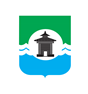 30.06.2021 года № 199РОССИЙСКАЯ ФЕДЕРАЦИЯИРКУТСКАЯ ОБЛАСТЬДУМА БРАТСКОГО РАЙОНАРЕШЕНИЕОб исполнении бюджета муниципального образования«Братский  район» за 2020 год	Рассмотрев отчет об исполнении бюджета муниципального образования «Братский район» за 2020 год, руководствуясь статьей 264.5 Бюджетного кодекса Российской Федерации, статьей 75 Устава муниципального образования «Братский район», статьями 3, 29 Положения о бюджетном процессе в муниципальном образовании «Братский район», утвержденного решением Думы Братского района от 26.11.2014 года № 14, Дума Братского районаРЕШИЛА:1. Утвердить отчет об исполнении бюджета муниципального образования «Братский район» (далее – районный бюджет) за 2020 год по доходам в сумме 2 291 214,3 тыс. руб., по расходам в сумме 2 266 820,5 тыс. руб. с превышением доходов над расходами (профицит районного бюджета) в сумме 24 393,8 тыс. руб. и со следующими показателями:1) доходов районного бюджета по кодам классификации доходов бюджетов за 2020 год согласно приложению 1 к настоящему решению;2) расходов районного бюджета по ведомственной структуре расходов районного бюджета (по главным распорядителям бюджетных средств районного бюджета, целевым статьям (муниципальным программам и непрограммным направлениям деятельности), группам видов расходов, разделам, подразделам классификации расходов бюджетов) за 2020 год согласно приложению 2 к настоящему решению;3) расходов районного бюджета по разделам и подразделам классификации расходов бюджетов за 2020 год согласно приложению 3 к настоящему решению;4) источников финансирования дефицита районного бюджета по кодам классификации источников финансирования дефицитов бюджетов за 2020 год согласно приложению 4 к настоящему решению.2. Настоящее решение подлежит официальному опубликованию в газете «Братский район».РАСХОДЫ РАЙОННОГО БЮДЖЕТА ПО РАЗДЕЛАМ И ПОДРАЗДЕЛАМ КЛАССИФИКАЦИИ РАСХОДОВ БЮДЖЕТОВ ЗА 2020 ГОДПриложение 4  к решению Думы Братского района от 30.06.2021 года № 199«Об исполнении бюджета муниципального образования «Братский район» за 2020 год»Председатель Думы Братского района 	_________________ С.В. КоротченкоМэр Братского района __________________А.С. ДубровинПриложение 1  к решению Думы Братского района от 30.06.2021 года № 199«Об исполнении бюджета муниципального образования «Братский район» за 2020 год»Приложение 1  к решению Думы Братского района от 30.06.2021 года № 199«Об исполнении бюджета муниципального образования «Братский район» за 2020 год»Приложение 1  к решению Думы Братского района от 30.06.2021 года № 199«Об исполнении бюджета муниципального образования «Братский район» за 2020 год»Приложение 1  к решению Думы Братского района от 30.06.2021 года № 199«Об исполнении бюджета муниципального образования «Братский район» за 2020 год»Доходы районного бюджета  по кодам классификации доходов бюджетов за 2020 годДоходы районного бюджета  по кодам классификации доходов бюджетов за 2020 годДоходы районного бюджета  по кодам классификации доходов бюджетов за 2020 годДоходы районного бюджета  по кодам классификации доходов бюджетов за 2020 год(тыс. руб.)Наименование показателяКод бюджетной классификации Российской Федерации Код бюджетной классификации Российской Федерации Кассовое исполнениеНаименование показателяглавного админи-стратора доходов доходов районного бюджетаКассовое исполнениеДОХОДЫ, ВСЕГО:2 291 214,3Управление Росприроднадзора по Иркутской области0482 493,0Плата за выбросы загрязняющих веществ в атмосферный воздух стационарными объектами (федеральные государственные органы, Банк России, органы управления государственными внебюджетными фондами Российской Федерации)0481 12 01010 01 6000 120100,2Плата за сбросы загрязняющих веществ в водные объекты (федеральные государственные органы, Банк России, органы управления государственными внебюджетными фондами Российской Федерации)0481 12 01030 01 6000 12012,3Плата за размещение отходов производства (федеральные государственные органы, Банк России, органы управления государственными внебюджетными фондами Российской Федерации)0481 12 01041 01 6000 1202 006,3Плата за размещение твердых коммунальных отходов (федеральные государственные органы, Банк России, органы управления государственными внебюджетными фондами Российской Федерации)0481 12 01042 01 6000 120374,2Ангаро-Байкальское территориальное управление Федерального агенства по рыболовству076107,6Доходы от денежных взысканий (штрафов), поступающие в счет погашения задолженности, образовавшейся до 1 января 2020 года, подлежащие зачислению в бюджет муниципального образования по нормативам, действовавшим в 2019 году (доходы бюджетов муниципальных районов за исключением доходов, направляемых на формирование муниципального дорожного фонда, а также иных платежей в случае принятия решения финансовым органом муниципального образования о раздельном учете задолженности)0761 16 10123 01 0051 140107,6Управление Федерального казначейства по Иркутской области1006 484,6Доходы от уплаты акцизов на дизельное топливо, подлежащие распределению между бюджетами субъектов Российской Федерации и местными бюджетами с учетом установленных дифференцированных нормативов отчислений в местные бюджеты (по нормативам, установленным Федеральным законом о федеральном бюджете в целях формирования дорожных фондов субъектов Российской Федерации)1001 03 02231 01 0000 110 2 990,9Доходы от уплаты акцизов на моторные масла для дизельных и (или) карбюраторных (инжекторных) двигателей, подлежащие распределению между бюджетами субъектов Российской Федерации и местными бюджетами с учетом установленных дифференцированных нормативов отчислений в местные бюджеты (по нормативам, установленным Федеральным законом о федеральном бюджете в целях формирования дорожных фондов субъектов Российской Федерации)1001 03 02241 01 0000 110 21,4Доходы от уплаты акцизов на автомобильный бензин, подлежащие распределению между бюджетами субъектов Российской Федерации и местными бюджетами с учетом установленных дифференцированных нормативов отчислений в местные бюджеты (по нормативам, установленным Федеральным законом о федеральном бюджете в целях формирования дорожных фондов субъектов Российской Федерации)1001 03 02251 01 0000 110 4 023,7Доходы от уплаты акцизов на прямогонный бензин, подлежащие распределению между бюджетами субъектов Российской Федерации и местными бюджетами с учетом установленных дифференцированных нормативов отчислений в местные бюджеты (по нормативам, установленным Федеральным законом о федеральном бюджете в целях формирования дорожных фондов субъектов Российской Федерации)1001 03 02261 01 0000 110 -551,4Управление Роспотребнадзора по Иркутской области
Управление Роспотребнадзора по железнодорожному транспорту14113,0Доходы от денежных взысканий (штрафов), поступающие в счет погашения задолженности, образовавшейся до 1 января 2020 года, подлежащие зачислению в бюджет муниципального образования по нормативам, действовавшим в 2019 году (доходы бюджетов муниципальных районов за исключением доходов, направляемых на формирование муниципального дорожного фонда, а также иных платежей в случае принятия решения финансовым органом муниципального образования о раздельном учете задолженности)1411 16 10123 01 0051 14013,0Управление Федеральной антимонопольной службы по Иркутской области16120,0Доходы от денежных взысканий (штрафов), поступающие в счет погашения задолженности, образовавшейся до 1 января 2020 года, подлежащие зачислению в бюджет муниципального образования по нормативам, действовавшим в 2019 году (доходы бюджетов муниципальных районов за исключением доходов, направляемых на формирование муниципального дорожного фонда, а также иных платежей в случае принятия решения финансовым органом муниципального образования о раздельном учете задолженности)1611 16 10123 01 0051 14020,0Управление Федеральной налоговой службы по Иркутской области   182338 150,9Налог на доходы физических лиц с доходов, источником которых является налоговый агент, за исключением доходов, в отношении которых исчисление и уплата налога осуществляются в соответствии со статьями 227, 227.1 и 228 Налогового кодекса Российской Федерации (сумма платежа (перерасчеты, недоимка и задолженность по соответствующему платежу, в том числе по отмененному))182 1 01 02010 01 1000 110 299 479,1Налог на доходы физических лиц с доходов, источником которых является налоговый агент, за исключением доходов, в отношении которых исчисление и уплата налога осуществляются в соответствии со статьями 227, 227.1 и 228 Налогового кодекса Российской Федерации (пени по соответствующему платежу)1821 01 02010 01 2100 110197,3Налог на доходы физических лиц с доходов, источником которых является налоговый агент, за исключением доходов, в отношении которых исчисление и уплата налога осуществляются в соответствии со статьями 227, 227.1 и 228 Налогового кодекса Российской Федерации (суммы денежных взысканий (штрафов) по соответствующему платежу согласно законодательству Российской Федерации)1821 01 02010 01 3000 110142,1Налог на доходы физических лиц с доходов, полученных от осуществления деятельности физическими лицами, зарегистрированными в качестве индивидуальных предпринимателей, нотариусов, занимающихся частной практикой, адвокатов, учредивших адвокатские кабинеты, и других лиц, занимающихся частной практикой в соответствии со статьей 227 Налогового кодекса Российской Федерации (сумма платежа (перерасчеты, недоимка и задолженность по соответствующему платежу, в том числе по отмененному)1821 01 02020 01 1000 1101 038,1Налог на доходы физических лиц с доходов, полученных от осуществления деятельности физическими лицами, зарегистрированными в качестве индивидуальных предпринимателей, нотариусов, занимающихся частной практикой, адвокатов, учредивших адвокатские кабинеты, и других лиц, занимающихся частной практикой в соответствии со статьей 227 Налогового кодекса Российской Федерации (пени по соответствующему платежу)1821 01 02020 01 2100 1108,9Налог на доходы физических лиц с доходов, полученных от осуществления деятельности физическими лицами, зарегистрированными в качестве индивидуальных предпринимателей, нотариусов, занимающихся частной практикой, адвокатов, учредивших адвокатские кабинеты, и других лиц, занимающихся частной практикой в соответствии со статьей 227 Налогового кодекса Российской Федерации (суммы денежных взысканий (штрафов) по соответствующему платежу согласно законодательству Российской Федерации)1821 01 02020 01 3000 1108,2Налог на доходы физических лиц с доходов, полученных физическими лицами в соответствии со статьей 228 Налогового кодекса Российской Федерации (сумма платежа (перерасчеты, недоимка и задолженность по соответствующему платежу, в том числе по отмененному)1821 01 02030 01 1000 11026,8Налог на доходы физических лиц с доходов, полученных физическими лицами в соответствии со статьей 228 Налогового кодекса Российской Федерации (пени по соответствующему платежу)1821 01 02030 01 2100 110-40,6Налог на доходы физических лиц с доходов, полученных физическими лицами в соответствии со статьей 228 Налогового кодекса Российской Федерации (суммы денежных взысканий (штрафов) по соответствующему платежу согласно законодательству Российской Федерации)1821 01 02030 01 3000 110-18,7Налог на доходы физических лиц в виде фиксированных авансовых платежей с доходов, полученных физическими лицами, являющимися иностранными гражданами, осуществляющими трудовую деятельность по найму на основании патента в соответствии со статьей 227.1 Налогового кодекса Российской Федерации (сумма платежа (перерасчеты, недоимка и задолженность по соответствующему платежу, в том числе по отмененному)1821 01 02040 01 1000 110 3 791,3Налог, взимаемый с налогоплательщиков, выбравших в качестве объекта налогообложения доходы (сумма платежа (перерасчеты, недоимка и задолженность по соответствующему платежу, в том числе по отмененному))1821 05 01011 01 1000 11015 479,1Налог, взимаемый с налогоплательщиков, выбравших в качестве объекта налогообложения доходы (пени по соответствующему платежу)1821 05 01011 01 2100 110128,5Налог, взимаемый с налогоплательщиков, выбравших в качестве объекта налогообложения доходы (суммы денежных взысканий (штрафов) по соответствующему платежу согласно законодательству Российской Федерации)1821 05 01011 01 3000 1102,7Налог, взимаемый с налогоплательщиков, выбравших в качестве объекта налогообложения доходы (за налоговые периоды, истекшие до 1 января 2011 года) (пени по соответствующему платежу)1821 05 01012 01 2100 1100,1Налог, взимаемый с налогоплательщиков, выбравших в качестве объекта налогообложения доходы, уменьшенные на величину расходов (сумма платежа (перерасчеты, недоимка и задолженность по соответствующему платежу, в том числе по отмененному))1821 05 01021 01 1000 1104 652,1Налог, взимаемый с налогоплательщиков, выбравших в качестве объекта налогообложения доходы, уменьшенные на величину расходов (пени по соответствующему платежу)1821 05 01021 01 2100 110163,7Налог, взимаемый с налогоплательщиков, выбравших в качестве объекта налогообложения доходы, уменьшенные на величину расходов (суммы денежных взысканий (штрафов) по соответствующему платежу согласно законодательству Российской Федерации)1821 05 01021 01 3000 1103,9Налог, взимаемый с налогоплательщиков, выбравших в качестве объекта налогообложения доходы, уменьшенные на величину расходов (за налоговые периоды, истекшие до 1 января 2011 года) (пени по соответствующему платежу)1821 05 01022 01 2100 1100,1Единый налог на вмененный доход для отдельных видов деятельности (сумма платежа (перерасчеты, недоимка и задолженность по соответствующему платежу, в том числе по отмененному)1821 05 02010 02 1000 110 8 813,4Единый налог на вмененный доход для отдельных видов деятельности (пени по соответствующему платежу)1821 05 02010 02 2100 110103,8Единый налог на вмененный доход для отдельных видов деятельности (суммы денежных взысканий (штрафов) по соответствующему платежу согласно законодательству Российской Федерации)1821 05 02010 02 3000 11032,4Единый налог на вмененный доход для отдельных видов деятельности (за налоговые периоды, истекшие до 1 января 2011 года) (пени по соответствующему платежу)1821 05 02020 02 2100 110 2,6Единый сельскохозяйственный налог (сумма платежа (перерасчеты, недоимка и задолженность по соответствующему платежу, в том числе по отмененному)182 1 05 03010 01 1000 110 1 051,0Единый сельскохозяйственный налог (пени по соответствующему платежу)1821 05 03010 01 2100 110 21,7Единый сельскохозяйственный налог (прочие поступления)1821 05 03010 01 4000 110 13,2Налог, взимаемый в связи с применением патентной системы налогообложения, зачисляемый в бюджеты муниципальных районов (сумма платежа (перерасчеты, недоимка и задолженность по соответствующему платежу, в том числе по отмененному)1821 05 04020 02 1000 110111,5Земельный налог с физических лиц, обладающих земельным участком, расположенным в границах межселенных территорий (сумма платежа (перерасчеты, недоимка и задолженность по соответствующему платежу, в том числе по отмененному)1821 06 06043 05 1000 110159,2Земельный налог с физических лиц, обладающих земельным участком, расположенным в границах межселенных территорий  (пени по соответствующему платежу)1821 06 06043 05 2100 1100,2Государственная пошлина по делам, рассматриваемым в судах общей юрисдикции, мировыми судьями (за исключением Верховного Суда Российской Федерации) (сумма платежа (перерасчеты, недоимка и задолженность по соответствующему платежу, в том числе по отмененному)182 1 08 03010 01 1000 110 2 741,8Государственная пошлина по делам, рассматриваемым в судах общей юрисдикции, мировыми судьями (за исключением Верховного Суда Российской Федерации)  (прочие поступления)182 1 08 03010 01 4000 110 0,2Доходы от денежных взысканий (штрафов), поступающие в счет погашения задолженности, образовавшейся до 1 января 2020 года, подлежащие зачислению в федеральный бюджет и бюджет муниципального образования по нормативам, действовавшим в 2019 году1821 16 10129 01 0000 14037,2Главное управление Министерства внутренних дел Российской Федерации по Иркутской области 
Восточно-Сибирское линейное управление Министерства внутренних дел Российской Федерации на транспорте188317,9Доходы от денежных взысканий (штрафов), поступающие в счет погашения задолженности, образовавшейся до 1 января 2020 года, подлежащие зачислению в бюджет муниципального образования по нормативам, действовавшим в 2019 году (доходы бюджетов муниципальных районов за исключением доходов, направляемых на формирование муниципального дорожного фонда, а также иных платежей в случае принятия решения финансовым органом муниципального образования о раздельном учете задолженности)1881 16 10123 01 0051 140317,9Министерство социального развития, опеки и попечительства Иркутской области80618,2Административные штрафы, установленные главой 5 Кодекса Российской Федерации об административных правонарушениях, за административные правонарушения, посягающие на права граждан, налагаемые мировыми судьями, комиссиями по делам несовершеннолетних и защите их прав (штрафы за неисполнение родителями или иными законными представителями несовершеннолетних обязанностей по содержанию и воспитанию несовершеннолетних)8061 16 01053 01 0035 1409,5Административные штрафы, установленные главой 6 Кодекса Российской Федерации об административных правонарушениях, за административные правонарушения, посягающие на здоровье, санитарно-эпидемиологическое благополучие населения и общественную нравственность, налагаемые мировыми судьями, комиссиями по делам несовершеннолетних и защите их прав (штрафы за побои)8061 16 01063 01 0101 1402,5Административные штрафы, установленные главой 7 Кодекса Российской Федерации об административных правонарушениях, за административные правонарушения в области охраны собственности, налагаемые мировыми судьями, комиссиями по делам несовершеннолетних и защите их прав (штрафы за уничтожение или повреждение чужого имущества)8061 16 01073 01 0017 1400,2Административные штрафы, установленные главой 11 Кодекса Российской Федерации об административных правонарушениях, за административные правонарушения на транспорте, налагаемые мировыми судьями, комиссиями по делам несовершеннолетних и защите их прав (иные штрафы)8061 16 01113 01 9000 1400,2Административные штрафы, установленные главой 19 Кодекса Российской Федерации об административных правонарушениях, за административные правонарушения против порядка управления, налагаемые мировыми судьями, комиссиями по делам несовершеннолетних и защите их прав (иные штрафы)8061 16 01193 01 9000 1400,7Административные штрафы, установленные главой 20 Кодекса Российской Федерации об административных правонарушениях, за административные правонарушения, посягающие на общественный порядок и общественную безопасность, налагаемые мировыми судьями, комиссиями по делам несовершеннолетних и защите их прав (штрафы за появление в общественных местах в состоянии опьянения)8061 16 01203 01 0021 1400,4Административные штрафы, установленные главой 20 Кодекса Российской Федерации об административных правонарушениях, за административные правонарушения, посягающие на общественный порядок и общественную безопасность, налагаемые мировыми судьями, комиссиями по делам несовершеннолетних и защите их прав (иные штрафы)8061 16 01203 01 9000 1404,7Агентство по обеспечению деятельности мировых судей Иркутской области8371,8Административные штрафы, установленные главой 20 Кодекса Российской Федерации об административных правонарушениях, за административные правонарушения, посягающие на общественный порядок и общественную безопасность, налагаемые мировыми судьями, комиссиями по делам несовершеннолетних и защите их прав (иные штрафы)8371 16 01203 01 9000 1401,8Служба ветеринарии Иркутской области84013,9Доходы от денежных взысканий (штрафов), поступающие в счет погашения задолженности, образовавшейся до 1 января 2020 года, подлежащие зачислению в бюджет муниципального образования по нормативам, действовавшим в 2019 году (доходы бюджетов муниципальных районов за исключением доходов, направляемых на формирование муниципального дорожного фонда, а также иных платежей в случае принятия решения финансовым органом муниципального образования о раздельном учете задолженности)8401 16 10123 01 0051 14013,9Министерство лесного комплекса Иркутской области8434 132,4Доходы от денежных взысканий (штрафов), поступающие в счет погашения задолженности, образовавшейся до 1 января 2020 года, подлежащие зачислению в бюджет муниципального образования по нормативам, действовавшим в 2019 году (штрафы, зачисляемые в доходы бюджетов муниципальных районов, за нарушение законодательства Российской Федерации об охране и использовании животного мира)8431 16 10123 01 0751 14045,5Доходы от денежных взысканий (штрафов), поступающие в счет погашения задолженности, образовавшейся до 1 января 2020 года, подлежащие зачислению в бюджет муниципального образования по нормативам, действовавшим в 2019 году (штрафы, зачисляемые в доходы бюджетов муниципальных районов, за уклонение от исполнения административного наказания, начисляемые по животному миру и среде их обитания)8431 16 10123 01 0851 14030,2Доходы от денежных взысканий (штрафов), поступающие в счет погашения задолженности, образовавшейся до 1 января 2020 года, подлежащие зачислению в бюджет муниципального образования по нормативам, действовавшим в 2019 году (штрафы, зачисляемые в доходы бюджетов муниципальных районов за уклонение от исполнения административного наказания, в области лесного законодательства)8431 16 10123 01 2051 1408,0Доходы от денежных взысканий (штрафов), поступающие в счет погашения задолженности, образовавшейся до 1 января 2020 года, подлежащие зачислению в бюджет муниципального образования по нормативам, действовавшим в 2019 году (штрафы, зачисляемые в доходы бюджетов муниципальных районов, за административные правонарушения, совершенные на особо охраняемых природных территориях)8431 16 10123 01 3951 1403,0Доходы от денежных взысканий (штрафов), поступающие в счет погашения задолженности, образовавшейся до 1 января 2020 года, подлежащие зачислению в бюджет муниципального образования по нормативам, действовавшим в 2019 году (штрафы, зачисляемые в доходы бюджетов муниципальных районов, начисляемые по животному миру и среде их обитания)8431 16 10123 01 4851 1405,6Доходы от денежных взысканий (штрафов), поступающие в счет погашения задолженности, образовавшейся до 1 января 2020 года, подлежащие зачислению в бюджет муниципального образования по нормативам, действовавшим в 2019 году (суммы по возмещению вреда, причиненного лесам и находящимся в них природным объектам, подлежащие зачислению в бюджеты муниципальных районов)8431 16 10123 01 5351 1402 706,3Платежи по искам о возмещении вреда, причиненного окружающей среде, а также платежи, уплачиваемые при добровольном возмещении вреда, причиненного окружающей среде (за исключением вреда, причиненного окружающей среде на особо охраняемых природных территориях), подлежащие зачислению в бюджет муниципального образования (иски за нарушение правил охоты по животному миру и среде их обитания)8431 16 11050 01 4800 140162,0Платежи по искам о возмещении вреда, причиненного окружающей среде, а также платежи, уплачиваемые при добровольном возмещении вреда, причиненного окружающей среде (за исключением вреда, причиненного окружающей среде на особо охраняемых природных территориях), подлежащие зачислению в бюджет муниципального образования (вред окружающей среде, причиненный юридическим лицом или индивидуальным предпринимателем, в том числе на проект которой имеется положительное заключение государственной экологической экспертизы)8431 16 11050 01 4801 140126,7Платежи по искам о возмещении вреда, причиненного окружающей среде, а также платежи, уплачиваемые при добровольном возмещении вреда, причиненного окружающей среде (за исключением вреда, причиненного окружающей среде на особо охраняемых природных территориях), подлежащие зачислению в бюджет муниципального образования (возмещение вреда, причиненного лесам и находящимся в них природным объектам)8431 16 11050 01 5300 1401 045,1Администрация Вихоревского городского поселения9112 512,6Доходы, получаемые в виде арендной платы за земельные участки, государственная собственность на которые не разграничена и которые расположены в границах городских поселений, а также средства от продажи права на заключение договоров аренды указанных земельных участков9111 11 05013 13 0000 1202 207,8Доходы от продажи земельных участков, государственная собственность на которые не разграничена и которые расположены в границах городских поселений9111 14 06013 13 0000 430304,8Комитет по управлению муниципальным имуществом МО "Братский район"         96626 331,9Доходы, получаемые в виде арендной платы за земельные участки, государственная собственность на которые не разграничена и которые расположены в границах сельских поселений и межселенных территорий муниципальных районов, а также средства от продажи права на заключение договоров аренды указанных земельных участков9661 11 05013 05 0000 12014 894,7Доходы, получаемые в виде арендной платы, а также средства от продажи права на заключение договоров аренды за земли, находящиеся в собственности муниципальных районов (за исключением земельных участков муниципальных бюджетных и автономных учреждений)9661 11 05025 05 0000 1201 760,4Доходы от сдачи в аренду имущества, находящегося в оперативном управлении органов управления муниципальных районов и созданных ими учреждений (за исключением имущества муниципальных бюджнетных и автономных учреждений)9661 11 05035 05 0000 120-1,7Доходы от сдачи в аренду имущества, составляющего казну муниципальных районов (за исключением земельных участков)9661 11 05075 05 0000 1204 898,3Доходы от перечисления части прибыли, остающейся после уплаты налогов и иных обязательных платежей муниципальных унитарных предприятий, созданных муниципальными районами9661 11 07015 05 0000 120830,0Прочие доходы от компенсации затрат бюджетов муниципальных районов9661 13 02995 05 0000 130448,9Доходы от реализации иного имущества, находящегося в собственности муниципальных районов (за исключением имущества муниципальных бюджетных и автономных учреждений, а также имущества муниципальных унитарных предприятий, в том числе казенных), в части реализации основных средств по указанному имуществу9661 14 02053 05 0000 410223,0Доходы от продажи земельных участков, государственная собственность на которые не разграничена и которые расположены в границах сельских поселений и межселенных территорий муниципальных районов9661 14 06013 05 0000 430324,1Доходы от приватизации имущества, находящегося в собственности муниципальных районов, в части приватизации нефинансовых активов имущества казны9661 14 13050 05 0000 4101 950,5Административные штрафы, установленные Главой 19 Кодекса Российской Федерации об административных правонарушениях, за административные правонарушения против порядка управления, выявленные должностными лицами органов муниципального контроля9661 16 01194 01 0000 14028,7Невыясненные поступления, зачисляемые в бюджеты муниципальных районов9661 17 01050 05 0000 1804,1Прочие неналоговые доходы бюджетов муниципальных районов9661 17 05050 05 0000 180970,9УПРАВЛЕНИЕ ОБРАЗОВАНИЯ АДМИНИСТРАЦИИ МУНИЦИПАЛЬНОГО ОБРАЗОВАНИЯ "БРАТСКИЙ РАЙОН"9731 166 989,1Доходы от сдачи в аренду имущества, находящегося в оперативном управлении органов управления муниципальных районов и созданных ими учреждений (за исключением имущества муниципальных бюджетных и автономных учреждений)9731 11 05035 05 0000 12040,5Прочие доходы от оказания платных услуг (работ) получателями средств бюджетов муниципальных районов (плата за услуги МКДОУ "Тополек" (Большеокинск))9731 13 01995 05 0001 130152,7Прочие доходы от оказания платных услуг (работ) получателями средств бюджетов муниципальных районов  (плата за услуги МКОУ "Большеокинская СОШ")9731 13 01995 05 0002 13080,0Прочие доходы от оказания платных услуг (работ) получателями средств бюджетов муниципальных районов  (плата за услуги МКДОУ "Брусничка" (Добчур))9731 13 01995 05 0003 130214,2Прочие доходы от оказания платных услуг (работ) получателями средств бюджетов муниципальных районов (плата за услуги МКОУ "Добчурская СОШ")9731 13 01995 05 0004 130137,2Прочие доходы от оказания платных услуг (работ) получателями средств бюджетов муниципальных районов  (плата за услуги МКДОУ "Буратино" (Илир))9731 13 01995 05 0005 130251,2Прочие доходы от оказания платных услуг (работ) получателями средств бюджетов муниципальных районов (плата за услуги МКОУ "Кардойская ООШ")9731 13 01995 05 0006 13072,5Прочие доходы от оказания платных услуг (работ) получателями средств бюджетов муниципальных районов  (плата за услуги МКОУ "Илирская СОШ № 1")9731 13 01995 05 0007 130129,1Прочие доходы от оказания платных услуг (работ) получателями средств бюджетов муниципальных районов (плата за услуги МКОУ "Илирская СОШ № 2")9731 13 01995 05 0008 130450,0Прочие доходы от оказания платных услуг (работ) получателями средств бюджетов муниципальных районов  (плата за услуги МКОУ "Кумейская ООШ")9731 13 01995 05 0009 13075,3Прочие доходы от оказания платных услуг (работ) получателями средств бюджетов муниципальных районов  (плата за услуги МКДОУ "Светлячок" (Калтук))9731 13 01995 05 0010 130570,7Прочие доходы от оказания платных услуг (работ) получателями средств бюджетов муниципальных районов (плата за услуги МКОУ "Калтукская СОШ")9731 13 01995 05 0011 130167,3Прочие доходы от оказания платных услуг (работ) получателями средств бюджетов муниципальных районов (плата за услуги МКДОУ "Ручеек" (Куватка))9731 13 01995 05 0012 130232,9Прочие доходы от оказания платных услуг (работ) получателями средств бюджетов муниципальных районов  (плата за услуги МКДОУ "Ромашка" (Карахун))9731 13 01995 05 0014 130129,3Прочие доходы от оказания платных услуг (работ) получателями средств бюджетов муниципальных районов (плата за услуги МКОУ "Карахунская СОШ")9731 13 01995 05 0015 13085,1Прочие доходы от оказания платных услуг (работ) получателями средств бюджетов муниципальных районов  (плата за услуги МКДОУ "Солнышко" (Ключи-Булак))9731 13 01995 05 0017 130320,6Прочие доходы от оказания платных услуг (работ) получателями средств бюджетов муниципальных районов (плата за услуги МКОУ "Леоновская ООШ")9731 13 01995 05 0018 13043,1Прочие доходы от оказания платных услуг (работ) получателями средств бюджетов муниципальных районов (плата за услуги МКОУ "Ключи-Булакская СОШ")9731 13 01995 05 0019 130208,1Прочие доходы от оказания платных услуг (работ) получателями средств бюджетов муниципальных районов  (плата за услуги МКДОУ "Лесовичок" (Кежма))9731 13 01995 05 0020 130290,9Прочие доходы от оказания платных услуг (работ) получателями средств бюджетов муниципальных районов (плата за услуги МКОУ "Приреченская ООШ")9731 13 01995 05 0021 13087,0Прочие доходы от оказания платных услуг (работ) получателями средств бюджетов муниципальных районов (плата за услуги МКОУ "Кежемская СОШ")9731 13 01995 05 0022 130233,4Прочие доходы от оказания платных услуг (работ) получателями средств бюджетов муниципальных районов (плата за услуги МКОУ "Боровская СОШ")9731 13 01995 05 0023 13056,4Прочие доходы от оказания платных услуг (работ) получателями средств бюджетов муниципальных районов (плата за услуги МКОУ "Зябинская СОШ")9731 13 01995 05 0025 130128,0Прочие доходы от оказания платных услуг (работ) получателями средств бюджетов муниципальных районов (плата за услуги МКДОУ "Колосок" (Кобляково))9731 13 01995 05 0026 130194,5Прочие доходы от оказания платных услуг (работ) получателями средств бюджетов муниципальных районов (плата за услуги МКОУ "Кобляковская СОШ")9731 13 01995 05 0027 130206,7Прочие доходы от оказания платных услуг (работ) получателями средств бюджетов муниципальных районов (плата за услуги МКОУ "Кузнецовская СОШ")9731 13 01995 05 0028 130143,5Прочие доходы от оказания платных услуг (работ) получателями средств бюджетов муниципальных районов (плата за услуги МКОУ "Наратаевская СОШ")9731 13 01995 05 0029 13043,9Прочие доходы от оказания платных услуг (работ) получателями средств бюджетов муниципальных районов  (плата за услуги МКДОУ "Озерки" (Озерный))9731 13 01995 05 0030 130247,6Прочие доходы от оказания платных услуг (работ) получателями средств бюджетов муниципальных районов  (плата за услуги МКОУ "Озернинская СОШ")9731 13 01995 05 0031 130163,7Прочие доходы от оказания платных услуг (работ) получателями средств бюджетов муниципальных районов (плата за услуги МКДОУ "Малинка" (Тарма))9731 13 01995 05 0032 130182,3Прочие доходы от оказания платных услуг (работ) получателями средств бюджетов муниципальных районов (плата за услуги МОУ "Тарминская СОШ")9731 13 01995 05 0033 130119,5Прочие доходы от оказания платных услуг (работ) получателями средств бюджетов муниципальных районов  (плата за услуги МКОУ "Новодолоновская СОШ")9731 13 01995 05 0034 130114,8Прочие доходы от оказания платных услуг (работ) получателями средств бюджетов муниципальных районов  (плата за услуги МКДОУ "Одуванчик" (Турма))9731 13 01995 05 0035 130548,0Прочие доходы от оказания платных услуг (работ) получателями средств бюджетов муниципальных районов (плата за услуги МКОУ "Турманская СОШ")9731 13 01995 05 0036 130189,0Прочие доходы от оказания платных услуг (работ) получателями средств бюджетов муниципальных районов  (плата за услуги МКДОУ "Черемушка" (Тангуй))9731 13 01995 05 0037 130520,6Прочие доходы от оказания платных услуг (работ) получателями средств бюджетов муниципальных районов  (плата за услуги МКОУ "Александровская СОШ")9731 13 01995 05 0038 130156,2Прочие доходы от оказания платных услуг (работ) получателями средств бюджетов муниципальных районов  (плата за услуги МКОУ "Тангуйская СОШ")9731 13 01995 05 0039 130297,6Прочие доходы от оказания платных услуг (работ) получателями средств бюджетов муниципальных районов (плата за услуги МКДОУ "Светлячок" (Тэмь))9731 13 01995 05 0041 130189,4Прочие доходы от оказания платных услуг (работ) получателями средств бюджетов муниципальных районов (плата за услуги МКОУ "Тэмьская СОШ" )9731 13 01995 05 0042 130138,1Прочие доходы от оказания платных услуг (работ) получателями средств бюджетов муниципальных районов (плата за услуги МКДОУ детский сад общеразвивающего вида "Умка" )9731 13 01995 05 0043 1303 690,6Прочие доходы от оказания платных услуг (работ) получателями средств бюджетов муниципальных районов  (плата за услуги МКОУ "Худобчинская начальная школа-сад")9731 13 01995 05 0044 130126,5Прочие доходы от оказания платных услуг (работ) получателями средств бюджетов муниципальных районов (плата за услуги МКДОУ "Ручеек" (Прибрежный))9731 13 01995 05 0045 130643,1Прочие доходы от оказания платных услуг (работ) получателями средств бюджетов муниципальных районов (плата за услуги МКДОУ детский сад общеразвивающего вида "Лучик" )9731 13 01995 05 0046 1301 726,2Прочие доходы от оказания платных услуг (работ) получателями средств бюджетов муниципальных районов (плата за услуги МКДОУ "Сибирячок" (Прибойный))9731 13 01995 05 0047 130184,5Прочие доходы от оказания платных услуг (работ) получателями средств бюджетов муниципальных районов  (плата за услуги МКОУ "Прибойновская СОШ")9731 13 01995 05 0048 130174,0Прочие доходы от оказания платных услуг (работ) получателями средств бюджетов муниципальных районов (плата за услуги МКДОУ "Елочка" (Покосное))9731 13 01995 05 0049 130774,1Прочие доходы от оказания платных услуг (работ) получателями средств бюджетов муниципальных районов  (плата за услуги МКОУ "Покоснинская СОШ")9731 13 01995 05 0050 130450,6Прочие доходы от оказания платных услуг (работ) получателями средств бюджетов муниципальных районов  (плата за услуги МКОУ "Мамырская СОШ")9731 13 01995 05 0052 13077,5Прочие доходы от оказания платных услуг (работ) получателями средств бюджетов муниципальных районов  (плата за услуги МКДОУ "Березка" (Харанжино))9731 13 01995 05 0053 130246,1Прочие доходы от оказания платных услуг (работ) получателями средств бюджетов муниципальных районов (плата за услуги МКОУ "Харанжинская СОШ")9731 13 01995 05 0054 130156,0Прочие доходы от оказания платных услуг (работ) получателями средств бюджетов муниципальных районов (плата за услуги МКОУ "Дубынинская ООШ")9731 13 01995 05 0055 13042,2Прочие доходы от оказания платных услуг (работ) получателями средств бюджетов муниципальных районов  (плата за услуги МКДОУ "Светлячок" (Шумилово))9731 13 01995 05 0057 130156,7Прочие доходы от оказания платных услуг (работ) получателями средств бюджетов муниципальных районов  (плата за услуги МКОУ "Шумиловская СОШ")9731 13 01995 05 0058 130203,9Прочие доходы от оказания платных услуг (работ) получателями средств бюджетов муниципальных районов  (плата за услуги МКДОУ "Малышка" (Вихоревка))9731 13 01995 05 0061 1301 658,6Прочие доходы от оказания платных услуг (работ) получателями средств бюджетов муниципальных районов (плата за услуги МКДОУ "Сказка" (Вихоревка))9731 13 01995 05 0062 1302 977,7Прочие доходы от оказания платных услуг (работ) получателями средств бюджетов муниципальных районов  (плата за услуги МКДОУ "Березка" (Вихоревка))9731 13 01995 05 0063 1304 619,6Прочие доходы от оказания платных услуг (работ) получателями средств бюджетов муниципальных районов  (плата за услуги МКОУ "Вихоревская СОШ № 1")9731 13 01995 05 0064 130507,0Прочие доходы от оказания платных услуг (работ) получателями средств бюджетов муниципальных районов  (плата за услуги МКОУ "Вихоревская СОШ № 101")9731 13 01995 05 0065 130383,8Прочие доходы от оказания платных услуг (работ) получателями средств бюджетов муниципальных районов (плата за услуги МКОУ "Вихоревская СОШ №10")9731 13 01995 05 0066 130588,0Прочие доходы от оказания платных услуг (работ) получателями средств бюджетов муниципальных районов (плата за услуги МКОУ "Кобинская ООШ")9731 13 01995 05 0067 13019,0Прочие доходы от оказания платных услуг (работ) получателями средств бюджетов муниципальных районов  (плата за услуги МКДОУ "Дюймовочка" (Вихоревка))9731 13 01995 05 0068 130473,3Прочие доходы от оказания платных услуг (работ) получателями средств бюджетов муниципальных районов  (плата за услуги МКОУ "Вихоревская СОШ № 2)9731 13 01995 05 0070 130632,0Прочие доходы от оказания платных услуг (работ) получателями средств бюджетов муниципальных районов  (плата за услуги МКОУ "Барчимская начальная школа-детский сад")9731 13 01995 05 0079 13057,1Прочие доходы от оказания платных услуг (работ) получателями средств бюджетов муниципальных районов  (плата за услуги МКДОУ детский сад «Тополек» (Александровка))9731 13 01995 05 0081 130138,7Прочие доходы от оказания платных услуг (работ) получателями средств бюджетов муниципальных районов  (плата за услуги МКДОУ детский сад «Жарок» (Кумейка))9731 13 01995 05 0082 13062,4Прочие доходы от компенсации затрат бюджетов муниципальных районов9731 13 02995 05 0000 1307 993,8Доходы от реализации имущества, находящегося в оперативном управлении учреждений, находящихся в ведении органов управления муниципальных районов (за исключением имущества муниципальных бюджетных и автономных учреждений), в части реализации основных средств по указанному имуществу9731 14 02052 05 0000 41071,6Доходы от реализации имущества, находящегося в оперативном управлении учреждений, находящихся в ведении органов управления муниципальных районов (за исключением имущества муниципальных бюджетных и автономных учреждений), в части реализации материальных запасов по указанному имуществу9731 14 02052 05 0000 440158,8Штрафы, неустойки, пени, уплаченные в случае просрочки исполнения поставщиком (подрядчиком, исполнителем) обязательств, предусмотренных муниципальным контрактом, заключенным муниципальным органом, казенным учреждением муниципального района9731 16 07010 05 0000 1400,5Субсидии бюджетам муниципальных районов на организацию бесплатного горячего питания обучающихся, получающих начальное общее образование в государственных и муниципальных образовательных организациях9732 02 25304 05 0000 15010 401,1Прочие субсидии бюджетам муниципальных районов - всего, в т.ч.: 9732 02 29999 05 0000 1509 025,6 - субсидии по организации отдыха детей в каникулярное время на оплату стоимости набора продуктов питания в лагерях с дневным пребыванием детей, организованных органами местного самоуправления муниципальных образований Иркутской области9732 02 29999 05 0000 1500,0- субсидии на приобретение средств обучения и воспитания (вычислительной техники) для малокомплектных муниципальных образовательных организаций в Иркутской области, осуществляющих образовательную деятельность по образовательным программам основного общего и (или) среднего общего образования, расположенных в сельских населенных пунктах Иркутской области9732 02 29999 05 0000 1502 477,1 - субсидии в целях софинансирования расходных обязательств муниципальных образований Иркутской области по обеспечению бесплатным двухразовым питанием обучающихся с ограниченными возможностями здоровья в муниципальных общеобразовательных организациях в Иркутской области9732 02 29999 05 0000 1503 662,2 - субсидии местным бюджетам на обеспечение бесплатным питьевым молоком обучающихся 1 – 4 классов муниципальных общеобразовательных организаций в Иркутской области9732 02 29999 05 0000 1502 886,3Субвенции бюджетам муниципальных районов на выполнение передаваемых полномочий субъектов Российской Федерации - всего, в т.ч.:9732 02 30024 05 0000 15019 409,0 - предоставление мер социальной поддержки многодетным и малоимущим семьям9732 02 30024 05 0000 15018 453,2  - государственные полномочия по обеспечению бесплатным двухразовым питанием детей-инвалидов9732 02 30024 05 0000 150774,0   - государственные полномочия по предоставлению дополнительной меры социальной поддержки семьям, имеющим детей, проживающим в населенных пунктах Иркутской области, пострадавших в результате чрезвычайной ситуации, возникшей в результате паводка, прошедшего в июне - июле 2019 года на территории Иркутской области9732 02 30024 05 0000 150100,2   - государственные полномочия по обеспечению бесплатным питанием обучающихся, пребывающих на полном государственном обеспечении в организациях социального обслуживания, находящихся в ведении Иркутской области, посещающих муниципальные общеобразовательные организации.9732 02 30024 05 0000 15081,6Прочие субвенции бюджетам муниципальных районов - всего, в т.ч.: 9732 02 39999 05 0000 1501 071 693,9 - субвенции на обеспечение государственных гарантий реализации прав на получение общедоступного и бесплатного начального общего, основного общего, среднего общего образования в муниципальных общеобразовательных организациях, обеспечение дополнительного образования детей в муниципальных общеобразовательных организациях9732 02 39999 05 0000 150731 919,0 - субвенции на обеспечение государственных гарантий реализации прав на получение общедоступного и бесплатного дошкольного образования в муниципальных дошкольных образовательных и общеобразовательных организациях9732 02 39999 05 0000 150339 774,9Межбюджетные трансферты бюджетам муниципальных районов на ежемесячное денежное вознаграждение за классное руководство педагогическим работникам государственных и муниципальных общеобразовательных организаций9732 02 45303 05 0000 15020 758,4Прочие безвозмездные поступления в бюджеты муниципальных районов 9732 07 05030 05 0000 15030,0Возврат прочих остатков субсидий, субвенций и иных межбюджетных трансфертов, имеющих целевое назначение, прошлых лет из бюджетов муниципальных районов9732 19 60010 05 0000 150-933,7 Администрация МО "Братский район"       991146 411,4Государственная пошлина за выдачу разрешения на установку рекламной конструкции (сумма платежа)9911 08 07150 01 0000 110  30,0Прочие доходы от оказания платных услуг (работ) получателями средств бюджетов муниципальных районов (плата за услуги МСКО "Акцент")9911 13 01995 05 0001 13099,4Прочие доходы от оказания платных услуг (работ) получателями средств бюджетов муниципальных районов (плата за услуги межпоселенческой библиотеки Братского района)9911 13 01995 05 0002 1308,2Прочие доходы от оказания платных услуг (работ) получателями средств бюджетов муниципальных районов (плата за услуги МКУ ДО "Вихоревская ДШИ")9911 13 01995 05 0003 1303,7Прочие доходы от компенсации затрат бюджетов муниципальных районов9911 13 02995 05 0000 130651,7Штрафы, неустойки, пени, уплаченные в случае просрочки исполнения поставщиком (подрядчиком, исполнителем) обязательств, предусмотренных муниципальным контрактом, заключенным муниципальным органом, казенным учреждением муниципального района9911 16 07010 05 0000 1405,9Иные штрафы, неустойки, пени, уплаченные в соответствии с законом или договором в случае неисполнения или ненадлежащего исполнения обязательств перед муниципальным органом, (муниципальным казенным учреждением) муниципального района9911 16 07090 05 0000 140167,2Доходы от денежных взысканий (штрафов), поступающие в счет погашения задолженности, образовавшейся до 1 января 2020 года, подлежащие зачислению в бюджет муниципального образования по нормативам, действовавшим в 2019 году (доходы бюджетов муниципальных районов за исключением доходов, направляемых на формирование муниципального дорожного фонда, а также иных платежей в случае принятия решения финансовым органом муниципального образования о раздельном учете задолженности)9911 16 10123 01 0051 14012 990,7Невыясненные поступления, зачисляемые в бюджеты муниципальных районов9911 17 01050 05 0000 18014,0Прочие неналоговые доходы бюджетов муниципальных районов9911 17 05050 05 0000 18092,2Субсидии бюджетам муниципальных районов на софинансирование капитальных вложений в объекты муниципальной собственности9912 02 20077 05 0000 1509 267,8Субсидии бюджетам муниципальных районов на переселение граждан из жилищного фонда, признанного непригодным для проживания, и (или) жилищного фонда с высоким уровнем износа (более 70 процентов)9912 02 20079 05 0000 15015 814,5Субсидии бюджетам муниципальных районов на создание в общеобразовательных организациях, расположенных в сельской местности, условий для занятий физической культурой и спортом9912 02 25097 05 0000 1504 033,3Субсидии бюджетам муниципальных районов на благоустройство зданий государственных и муниципальных общеобразовательных организаций в целях соблюдения требований к воздушно-тепловому режиму, водоснабжению и канализации9912 02 25255 05 0000 1505 498,3Прочие субсидии бюджетам муниципальных районов - всего, в т.ч.: 9912 02 29999 05 0000 15031 891,6  - субсидии местным бюджетам на строительство генерирующих объектов на основе возобновляемых источников энергии, модернизацию и реконструкцию существующих объектов, вырабатывающих тепловую и электрическую энергию с использованием высокоэффективного энергогенерирующего оборудования с альтернативными источниками энергии, и на содействие развитию и модернизации электроэнергетики в Иркутской области9912 02 29999 05 0000 150174,2 - субсидии на реализацию мероприятий перечня проектов народных инициатив9912 02 29999 05 0000 15013 645,1   - субсидии на осуществление дорожной деятельности в отношении автомобильных дорог местного значения9912 02 29999 05 0000 15013 888,5 - субсидии на мероприятия по улучшению жилищных условий молодых семей9912 02 29999 05 0000 150374,0  - субсидии на частичное финансовое обеспечение (возмещение) транспортных расходов юридических лиц и индивидуальных предпринимателей, осуществляющих розничную торговлю и доставку продовольственных товаров9912 02 29999 05 0000 1501 689,5  - субсидии на комплектование книжных фондов муниципальных общедоступных библиотек9912 02 29999 05 0000 15074,1 - субсидии местным бюджетам на приобретение школьных автобусов для обеспечения безопасности школьных перевозок и ежедневного подвоза обучающихся к месту обучения и обратно9912 02 29999 05 0000 1501 456,0- субсидии в целях софинансирования расходных обязательств муниципальных образований Иркутской области на приобретение спортивного оборудования и инвентаря для оснащения муниципальных организаций, осуществляющих деятельность в сфере физической культуры и спорта9912 02 29999 05 0000 150590,2Субвенции бюджетам муниципальных районов на предоставление гражданам субсидий на оплату жилого помещения и коммунальных услуг9912 02 30022 05 0000 15036 397,3Субвенции бюджетам муниципальных районов на выполнение передаваемых полномочий субъектов Российской Федерации - всего, в т.ч.:9912 02 30024 05 0000 1506 806,7  - хранение, комплектование, учет и использование архивных документов, относящихся к государственной собственности Иркутской области9912 02 30024 05 0000 1502 345,3  - государственные полномочия в сфере труда9912 02 30024 05 0000 150911,7  - определение персонального состава и обеспечение деятельности административных комиссий9912 02 30024 05 0000 150911,8  - определение персонального состава и обеспечение деятельности районных (городских), районных в городах комиссий по делам несовершеннолетних и защите их прав9912 02 30024 05 0000 1501 836,9  - определение перечня должностных лиц органов местного самоуправления, уполномоченных составлять протоколы об административных нарушениях, предусмотренных отдельными законами Иркутской области об административной ответственности9912 02 30024 05 0000 1500,7  - государственные полномочия по организации проведения мероприятий по отлову и содержанию безнадзорных собак и кошек в границах населенных пунктов Иркутской области9912 02 30024 05 0000 150738,0  - государственные полномочия в области противодействия коррупции9912 02 30024 05 0000 15062,3Субвенции бюджетам муниципальных районов на осуществление полномочий по составлению (изменению) списков кандидатов в присяжные заседатели федеральных судов общей юрисдикции в Российской Федерации9912 02 35120 05 0000 15024,5Межбюджетные трансферты, передаваемые бюджетам муниципальных районов из бюджетов поселений на осуществление части полномочий по решению вопросов местного значения в соответствии с заключенными соглашениями (Большеокинское поселение)9912 02 40014 05 1001 150131,5Межбюджетные трансферты, передаваемые бюджетам муниципальных районов из бюджетов поселений на осуществление части полномочий по решению вопросов местного значения в соответствии с заключенными соглашениями (Добчурское поселение)9912 02 40014 05 1002 150171,9Межбюджетные трансферты, передаваемые бюджетам муниципальных районов из бюджетов поселений на осуществление части полномочий по решению вопросов местного значения в соответствии с заключенными соглашениями (Зябинское поселение)9912 02 40014 05 1003 150111,2Межбюджетные трансферты, передаваемые бюджетам муниципальных районов из бюджетов поселений на осуществление части полномочий по решению вопросов местного значения в соответствии с заключенными соглашениями (Илирское поселение)9912 02 40014 05 1004 15079,2Межбюджетные трансферты, передаваемые бюджетам муниципальных районов из бюджетов поселений на осуществление части полномочий по решению вопросов местного значения в соответствии с заключенными соглашениями (Калтукское поселение)9912 02 40014 05 1005 150208,9Межбюджетные трансферты, передаваемые бюджетам муниципальных районов из бюджетов поселений на осуществление части полномочий по решению вопросов местного значения в соответствии с заключенными соглашениями (Карахунское поселение)9912 02 40014 05 1006 150131,5Межбюджетные трансферты, передаваемые бюджетам муниципальных районов из бюджетов поселений на осуществление части полномочий по решению вопросов местного значения в соответствии с заключенными соглашениями (Кежемское поселение)9912 02 40014 05 1007 150208,8Межбюджетные трансферты, передаваемые бюджетам муниципальных районов из бюджетов поселений на осуществление части полномочий по решению вопросов местного значения в соответствии с заключенными соглашениями (Ключи-Булакское поселение)9912 02 40014 05 1008 150224,0Межбюджетные трансферты, передаваемые бюджетам муниципальных районов из бюджетов поселений на осуществление части полномочий по решению вопросов местного значения в соответствии с заключенными соглашениями (Кобинское поселение)9912 02 40014 05 1009 150101,1Межбюджетные трансферты, передаваемые бюджетам муниципальных районов из бюджетов поселений на осуществление части полномочий по решению вопросов местного значения в соответствии с заключенными соглашениями (Кобляковское поселение)9912 02 40014 05 1010 150391,7Межбюджетные трансферты, передаваемые бюджетам муниципальных районов из бюджетов поселений на осуществление части полномочий по решению вопросов местного значения в соответствии с заключенными соглашениями (Куватское поселение)9912 02 40014 05 1011 150106,2Межбюджетные трансферты, передаваемые бюджетам муниципальных районов из бюджетов поселений на осуществление части полномочий по решению вопросов местного значения в соответствии с заключенными соглашениями (Кузнецовское поселение)9912 02 40014 05 1012 150131,5Межбюджетные трансферты, передаваемые бюджетам муниципальных районов из бюджетов поселений на осуществление части полномочий по решению вопросов местного значения в соответствии с заключенными соглашениями (Наратайское поселение)9912 02 40014 05 1013 150111,2Межбюджетные трансферты, передаваемые бюджетам муниципальных районов из бюджетов поселений на осуществление части полномочий по решению вопросов местного значения в соответствии с заключенными соглашениями (Озернинское поселение)9912 02 40014 05 1014 150136,5Межбюджетные трансферты, передаваемые бюджетам муниципальных районов из бюджетов поселений на осуществление части полномочий по решению вопросов местного значения в соответствии с заключенными соглашениями (Покоснинское поселение)9912 02 40014 05 1015 1500,0Межбюджетные трансферты, передаваемые бюджетам муниципальных районов из бюджетов поселений на осуществление части полномочий по решению вопросов местного значения в соответствии с заключенными соглашениями (Прибойнинское поселение)9912 02 40014 05 1016 150131,5Межбюджетные трансферты, передаваемые бюджетам муниципальных районов из бюджетов поселений на осуществление части полномочий по решению вопросов местного значения в соответствии с заключенными соглашениями (Прибрежнинское поселение)9912 02 40014 05 1017 150254,4Межбюджетные трансферты, передаваемые бюджетам муниципальных районов из бюджетов поселений на осуществление части полномочий по решению вопросов местного значения в соответствии с заключенными соглашениями (Тангуйское поселение)9912 02 40014 05 1018 1500,0Межбюджетные трансферты, передаваемые бюджетам муниципальных районов из бюджетов поселений на осуществление части полномочий по решению вопросов местного значения в соответствии с заключенными соглашениями (Тарминское поселение)9912 02 40014 05 1019 150141,5Межбюджетные трансферты, передаваемые бюджетам муниципальных районов из бюджетов поселений на осуществление части полномочий по решению вопросов местного значения в соответствии с заключенными соглашениями (Турманское поселение)9912 02 40014 05 1020 1500,0Межбюджетные трансферты, передаваемые бюджетам муниципальных районов из бюджетов поселений на осуществление части полномочий по решению вопросов местного значения в соответствии с заключенными соглашениями (Тэмьское поселение)9912 02 40014 05 1022 15055,7Межбюджетные трансферты, передаваемые бюджетам муниципальных районов из бюджетов поселений на осуществление части полномочий по решению вопросов местного значения в соответствии с заключенными соглашениями (Харанжинское поселение)9912 02 40014 05 1023 150151,0Межбюджетные трансферты, передаваемые бюджетам муниципальных районов из бюджетов поселений на осуществление части полномочий по решению вопросов местного значения в соответствии с заключенными соглашениями (Шумиловское поселение)9912 02 40014 05 1024 150101,1Межбюджетные трансферты на восстановление мемориальных сооружений и объектов, увековечивающих память погибших при защите Отечества9912 02 49999 05 0000 1502 000,0Прочие безвозмездные поступления в бюджеты муниципальных районов9912 07 05030 05 0000 15017 572,9Возврат прочих остатков субсидий, субвенций и иных межбюджетных трансфертов, имеющих целевое назначение, прошлых лет из бюджетов муниципальных районов9912 19 60010 05 0000 150-38,9ФИНАНСОВОЕ УПРАВЛЕНИЕ АДМИНИСТРАЦИИ МУНИЦИПАЛЬНОГО ОБРАЗОВАНИЯ "БРАТСКИЙ РАЙОН"                   992596 490,9Прочие доходы от компенсации затрат бюджетов муниципальных районов9921 13 02995 05 0000 130219,7Невыясненные поступления, зачисляемые в бюджеты муниципальных районов9921 17 01050 05 0000 18014,3Дотации бюджетам муниципальных районов на выравнивание бюджетной обеспеченности из бюджета субъекта Российской Федерации992 2 02 15001 05 0000 150132 626,6Дотации бюджетам муниципальных районов на поддержку мер по обеспечению сбалансированности бюджетов9922 02 15002 05 0000 15080 998,5Прочие субсидии бюджетам муниципальных районов - всего, в т.ч.:9922 02 29999 05 0000 150377 953,4 - субсидии на выравнивание уровня бюджетной обеспеченности поселений Иркутской области, входящих в состав муниципального района Иркутской области9922 02 29999 05 0000 150269 221,9 - субсидии на реализацию мероприятий, направленных на улучшение показателей планирования и исполнения бюджетов муниципальных образований Иркутской области9922 02 29999 05 0000 150  - субсидии на выплату денежного содержания с начислениями на него главам, муниципальным служащим органов местного самоуправления муниципальных районов (городских округов) Иркутской области, а также заработной платы с начислениями на нее техническому и вспомогательному персоналу органов местного самоуправления муниципальных районов (городских округов) Иркутской области, работникам учреждений, находящихся в ведении органов местного самоуправления муниципальных районов (городских округов) Иркутской области9922 02 29999 05 0000 150108 731,5Межбюджетные трансферты, передаваемые бюджетам муниципальных районов из бюджетов поселений на осуществление части полномочий по решению вопросов местного значения в соответствии с заключенными соглашениями (Большеокинское поселение)9922 02 40014 05 1001 150202,2Межбюджетные трансферты, передаваемые бюджетам муниципальных районов из бюджетов поселений на осуществление части полномочий по решению вопросов местного значения в соответствии с заключенными соглашениями (Добчурское поселение)9922 02 40014 05 1002 150202,2Межбюджетные трансферты, передаваемые бюджетам муниципальных районов из бюджетов поселений на осуществление части полномочий по решению вопросов местного значения в соответствии с заключенными соглашениями (Зябинское поселение)9922 02 40014 05 1003 150211,1Межбюджетные трансферты, передаваемые бюджетам муниципальных районов из бюджетов поселений на осуществление части полномочий по решению вопросов местного значения в соответствии с заключенными соглашениями (Илирское поселение)9922 02 40014 05 1004 150252,7Межбюджетные трансферты, передаваемые бюджетам муниципальных районов из бюджетов поселений на осуществление части полномочий по решению вопросов местного значения в соответствии с заключенными соглашениями (Калтукское поселение)9922 02 40014 05 1005 150252,7Межбюджетные трансферты, передаваемые бюджетам муниципальных районов из бюджетов поселений на осуществление части полномочий по решению вопросов местного значения в соответствии с заключенными соглашениями (Карахунское поселение)9922 02 40014 05 1006 150176,9Межбюджетные трансферты, передаваемые бюджетам муниципальных районов из бюджетов поселений на осуществление части полномочий по решению вопросов местного значения в соответствии с заключенными соглашениями (Кежемское поселение)9922 02 40014 05 1007 150252,7Межбюджетные трансферты, передаваемые бюджетам муниципальных районов из бюджетов поселений на осуществление части полномочий по решению вопросов местного значения в соответствии с заключенными соглашениями (Ключи-Булакское поселение)9922 02 40014 05 1008 150252,7Межбюджетные трансферты, передаваемые бюджетам муниципальных районов из бюджетов поселений на осуществление части полномочий по решению вопросов местного значения в соответствии с заключенными соглашениями (Кобинское поселение)9922 02 40014 05 1009 150252,7Межбюджетные трансферты, передаваемые бюджетам муниципальных районов из бюджетов поселений на осуществление части полномочий по решению вопросов местного значения в соответствии с заключенными соглашениями (Кобляковское поселение)9922 02 40014 05 1010 150252,7Межбюджетные трансферты, передаваемые бюджетам муниципальных районов из бюджетов поселений на осуществление части полномочий по решению вопросов местного значения в соответствии с заключенными соглашениями (Куватское поселение)9922 02 40014 05 1011 150101,1Межбюджетные трансферты, передаваемые бюджетам муниципальных районов из бюджетов поселений на осуществление части полномочий по решению вопросов местного значения в соответствии с заключенными соглашениями (Кузнецовское поселение)9922 02 40014 05 1012 150202,2Межбюджетные трансферты, передаваемые бюджетам муниципальных районов из бюджетов поселений на осуществление части полномочий по решению вопросов местного значения в соответствии с заключенными соглашениями (Наратайское поселение)9922 02 40014 05 1013 150252,7Межбюджетные трансферты, передаваемые бюджетам муниципальных районов из бюджетов поселений на осуществление части полномочий по решению вопросов местного значения в соответствии с заключенными соглашениями (Озернинское поселение)9922 02 40014 05 1014 150176,9Межбюджетные трансферты, передаваемые бюджетам муниципальных районов из бюджетов поселений на осуществление части полномочий по решению вопросов местного значения в соответствии с заключенными соглашениями (Покоснинское поселение)9922 02 40014 05 1015 150252,7Межбюджетные трансферты, передаваемые бюджетам муниципальных районов из бюджетов поселений на осуществление части полномочий по решению вопросов местного значения в соответствии с заключенными соглашениями (Прибойнинское поселение)9922 02 40014 05 1016 150176,9Межбюджетные трансферты, передаваемые бюджетам муниципальных районов из бюджетов поселений на осуществление части полномочий по решению вопросов местного значения в соответствии с заключенными соглашениями (Прибрежнинское поселение)9922 02 40014 05 1017 150252,7Межбюджетные трансферты, передаваемые бюджетам муниципальных районов из бюджетов поселений на осуществление части полномочий по решению вопросов местного значения в соответствии с заключенными соглашениями (Тарминское поселение)9922 02 40014 05 1019 150202,2Межбюджетные трансферты, передаваемые бюджетам муниципальных районов из бюджетов поселений на осуществление части полномочий по решению вопросов местного значения в соответствии с заключенными соглашениями (Турманское поселение)9922 02 40014 05 1020 150252,7Межбюджетные трансферты, передаваемые бюджетам муниципальных районов из бюджетов поселений на осуществление части полномочий по решению вопросов местного значения в соответствии с заключенными соглашениями (Тэмьское поселение)9922 02 40014 05 1022 150176,9Межбюджетные трансферты, передаваемые бюджетам муниципальных районов из бюджетов поселений на осуществление части полномочий по решению вопросов местного значения в соответствии с заключенными соглашениями (Харанжинское поселение)9922 02 40014 05 1023 150202,2Межбюджетные трансферты, передаваемые бюджетам муниципальных районов из бюджетов поселений на осуществление части полномочий по решению вопросов местного значения в соответствии с заключенными соглашениями (Шумиловское поселение)9922 02 40014 05 1024 150101,1Прочие безвозмездные поступления в бюджеты муниципальных районов9922 07 05030 05 0000 15019,5Дума муниципального образования "Братский район"  993251,6Межбюджетные трансферты, передаваемые бюджетам муниципальных районов из бюджетов поселений на осуществление части полномочий по решению вопросов местного значения в соответствии с заключенными соглашениями (Большеокинское поселение)9932 02 40014 05 1001 15014,7Межбюджетные трансферты, передаваемые бюджетам муниципальных районов из бюджетов поселений на осуществление части полномочий по решению вопросов местного значения в соответствии с заключенными соглашениями (Добчурское поселение)9932 02 40014 05 1002 1507,4Межбюджетные трансферты, передаваемые бюджетам муниципальных районов из бюджетов поселений на осуществление части полномочий по решению вопросов местного значения в соответствии с заключенными соглашениями (Зябинское поселение)9932 02 40014 05 1003 1508,8Межбюджетные трансферты, передаваемые бюджетам муниципальных районов из бюджетов поселений на осуществление части полномочий по решению вопросов местного значения в соответствии с заключенными соглашениями (Илирское поселение)9932 02 40014 05 1004 15014,8Межбюджетные трансферты, передаваемые бюджетам муниципальных районов из бюджетов поселений на осуществление части полномочий по решению вопросов местного значения в соответствии с заключенными соглашениями (Калтукское поселение)9932 02 40014 05 1005 15012,3Межбюджетные трансферты, передаваемые бюджетам муниципальных районов из бюджетов поселений на осуществление части полномочий по решению вопросов местного значения в соответствии с заключенными соглашениями (Карахунское поселение)9932 02 40014 05 1006 1505,9Межбюджетные трансферты, передаваемые бюджетам муниципальных районов из бюджетов поселений на осуществление части полномочий по решению вопросов местного значения в соответствии с заключенными соглашениями (Кежемское поселение)9932 02 40014 05 1007 15020,6Межбюджетные трансферты, передаваемые бюджетам муниципальных районов из бюджетов поселений на осуществление части полномочий по решению вопросов местного значения в соответствии с заключенными соглашениями (Ключи-Булакское поселение)9932 02 40014 05 1008 15020,6Межбюджетные трансферты, передаваемые бюджетам муниципальных районов из бюджетов поселений на осуществление части полномочий по решению вопросов местного значения в соответствии с заключенными соглашениями (Кобинское поселение)9932 02 40014 05 1009 1502,5Межбюджетные трансферты, передаваемые бюджетам муниципальных районов из бюджетов поселений на осуществление части полномочий по решению вопросов местного значения в соответствии с заключенными соглашениями (Кобляковское поселение)9932 02 40014 05 1010 15014,8Межбюджетные трансферты, передаваемые бюджетам муниципальных районов из бюджетов поселений на осуществление части полномочий по решению вопросов местного значения в соответствии с заключенными соглашениями (Куватское поселение)9932 02 40014 05 1011 1504,9Межбюджетные трансферты, передаваемые бюджетам муниципальных районов из бюджетов поселений на осуществление части полномочий по решению вопросов местного значения в соответствии с заключенными соглашениями (Кузнецовское поселение)9932 02 40014 05 1012 1507,4Межбюджетные трансферты, передаваемые бюджетам муниципальных районов из бюджетов поселений на осуществление части полномочий по решению вопросов местного значения в соответствии с заключенными соглашениями (Наратайское поселение)9932 02 40014 05 1013 1505,9Межбюджетные трансферты, передаваемые бюджетам муниципальных районов из бюджетов поселений на осуществление части полномочий по решению вопросов местного значения в соответствии с заключенными соглашениями (Озернинское поселение)9932 02 40014 05 1014 1505,9Межбюджетные трансферты, передаваемые бюджетам муниципальных районов из бюджетов поселений на осуществление части полномочий по решению вопросов местного значения в соответствии с заключенными соглашениями (Покоснинское поселение)9932 02 40014 05 1015 15024,6Межбюджетные трансферты, передаваемые бюджетам муниципальных районов из бюджетов поселений на осуществление части полномочий по решению вопросов местного значения в соответствии с заключенными соглашениями (Прибойнинское поселение)9932 02 40014 05 1016 1505,9Межбюджетные трансферты, передаваемые бюджетам муниципальных районов из бюджетов поселений на осуществление части полномочий по решению вопросов местного значения в соответствии с заключенными соглашениями (Прибрежнинское поселение)9932 02 40014 05 1017 15026,5Межбюджетные трансферты, передаваемые бюджетам муниципальных районов из бюджетов поселений на осуществление части полномочий по решению вопросов местного значения в соответствии с заключенными соглашениями (Тангуйское поселение)9932 02 40014 05 1018 1500Межбюджетные трансферты, передаваемые бюджетам муниципальных районов из бюджетов поселений на осуществление части полномочий по решению вопросов местного значения в соответствии с заключенными соглашениями (Тарминское поселение)9932 02 40014 05 1019 1508,9Межбюджетные трансферты, передаваемые бюджетам муниципальных районов из бюджетов поселений на осуществление части полномочий по решению вопросов местного значения в соответствии с заключенными соглашениями (Турманское поселение)9932 02 40014 05 1020 15014,7Межбюджетные трансферты, передаваемые бюджетам муниципальных районов из бюджетов поселений на осуществление части полномочий по решению вопросов местного значения в соответствии с заключенными соглашениями (Тэмьское поселение)9932 02 40014 05 1022 1508,8Межбюджетные трансферты, передаваемые бюджетам муниципальных районов из бюджетов поселений на осуществление части полномочий по решению вопросов местного значения в соответствии с заключенными соглашениями (Харанжинское поселение)9932 02 40014 05 1023 1509,8Межбюджетные трансферты, передаваемые бюджетам муниципальных районов из бюджетов поселений на осуществление части полномочий по решению вопросов местного значения в соответствии с заключенными соглашениями (Шумиловское поселение)9932 02 40014 05 1024 1505,9Контрольно-счетный орган муниципального образования "Братский район"994473,5Межбюджетные трансферты, передаваемые бюджетам муниципальных районов из бюджетов поселений на осуществление части полномочий по решению вопросов местного значения в соответствии с заключенными соглашениями (Большеокинское поселение)9942 02 40014 05 1001 15021,5Межбюджетные трансферты, передаваемые бюджетам муниципальных районов из бюджетов поселений на осуществление части полномочий по решению вопросов местного значения в соответствии с заключенными соглашениями (Добчурское поселение)9942 02 40014 05 1002 15014,4Межбюджетные трансферты, передаваемые бюджетам муниципальных районов из бюджетов поселений на осуществление части полномочий по решению вопросов местного значения в соответствии с заключенными соглашениями (Зябинское поселение)9942 02 40014 05 1003 15012,9Межбюджетные трансферты, передаваемые бюджетам муниципальных районов из бюджетов поселений на осуществление части полномочий по решению вопросов местного значения в соответствии с заключенными соглашениями (Илирское поселение)9942 02 40014 05 1004 15021,5Межбюджетные трансферты, передаваемые бюджетам муниципальных районов из бюджетов поселений на осуществление части полномочий по решению вопросов местного значения в соответствии с заключенными соглашениями (Калтукское поселение)9942 02 40014 05 1005 15024,0Межбюджетные трансферты, передаваемые бюджетам муниципальных районов из бюджетов поселений на осуществление части полномочий по решению вопросов местного значения в соответствии с заключенными соглашениями (Карахунское поселение)9942 02 40014 05 1006 1508,6Межбюджетные трансферты, передаваемые бюджетам муниципальных районов из бюджетов поселений на осуществление части полномочий по решению вопросов местного значения в соответствии с заключенными соглашениями (Кежемское поселение)9942 02 40014 05 1007 15030,1Межбюджетные трансферты, передаваемые бюджетам муниципальных районов из бюджетов поселений на осуществление части полномочий по решению вопросов местного значения в соответствии с заключенными соглашениями (Ключи-Булакское поселение)9942 02 40014 05 1008 15030,1Межбюджетные трансферты, передаваемые бюджетам муниципальных районов из бюджетов поселений на осуществление части полномочий по решению вопросов местного значения в соответствии с заключенными соглашениями (Кобинское поселение)9942 02 40014 05 1009 1504,8Межбюджетные трансферты, передаваемые бюджетам муниципальных районов из бюджетов поселений на осуществление части полномочий по решению вопросов местного значения в соответствии с заключенными соглашениями (Кобляковское поселение)9942 02 40014 05 1010 15021,5Межбюджетные трансферты, передаваемые бюджетам муниципальных районов из бюджетов поселений на осуществление части полномочий по решению вопросов местного значения в соответствии с заключенными соглашениями (Куватское поселение)9942 02 40014 05 1011 15082,1Межбюджетные трансферты, передаваемые бюджетам муниципальных районов из бюджетов поселений на осуществление части полномочий по решению вопросов местного значения в соответствии с заключенными соглашениями (Кузнецовское поселение)9942 02 40014 05 1012 15014,4Межбюджетные трансферты, передаваемые бюджетам муниципальных районов из бюджетов поселений на осуществление части полномочий по решению вопросов местного значения в соответствии с заключенными соглашениями (Наратайское поселение)9942 02 40014 05 1013 1504,3Межбюджетные трансферты, передаваемые бюджетам муниципальных районов из бюджетов поселений на осуществление части полномочий по решению вопросов местного значения в соответствии с заключенными соглашениями (Озернинское поселение)9942 02 40014 05 1014 1508,6Межбюджетные трансферты, передаваемые бюджетам муниципальных районов из бюджетов поселений на осуществление части полномочий по решению вопросов местного значения в соответствии с заключенными соглашениями (Покоснинское поселение)9942 02 40014 05 1015 15048,0Межбюджетные трансферты, передаваемые бюджетам муниципальных районов из бюджетов поселений на осуществление части полномочий по решению вопросов местного значения в соответствии с заключенными соглашениями (Прибойнинское поселение)9942 02 40014 05 1016 1508,6Межбюджетные трансферты, передаваемые бюджетам муниципальных районов из бюджетов поселений на осуществление части полномочий по решению вопросов местного значения в соответствии с заключенными соглашениями (Прибрежнинское поселение)9942 02 40014 05 1017 15038,7Межбюджетные трансферты, передаваемые бюджетам муниципальных районов из бюджетов поселений на осуществление части полномочий по решению вопросов местного значения в соответствии с заключенными соглашениями (Тангуйское поселение)9942 02 40014 05 1018 1500Межбюджетные трансферты, передаваемые бюджетам муниципальных районов из бюджетов поселений на осуществление части полномочий по решению вопросов местного значения в соответствии с заключенными соглашениями (Тарминское поселение)9942 02 40014 05 1019 15012,9Межбюджетные трансферты, передаваемые бюджетам муниципальных районов из бюджетов поселений на осуществление части полномочий по решению вопросов местного значения в соответствии с заключенными соглашениями (Турманское поселение)9942 02 40014 05 1020 15025,8Межбюджетные трансферты, передаваемые бюджетам муниципальных районов из бюджетов поселений на осуществление части полномочий по решению вопросов местного значения в соответствии с заключенными соглашениями (Тэмьское поселение)9942 02 40014 05 1022 15012,9Межбюджетные трансферты, передаваемые бюджетам муниципальных районов из бюджетов поселений на осуществление части полномочий по решению вопросов местного значения в соответствии с заключенными соглашениями (Харанжинское поселение)9942 02 40014 05 1023 15019,2Межбюджетные трансферты, передаваемые бюджетам муниципальных районов из бюджетов поселений на осуществление части полномочий по решению вопросов местного значения в соответствии с заключенными соглашениями (Шумиловское поселение)9942 02 40014 05 1024 1508,6Приложение 2  к решению Думы Братского района от 30.06.2021 года № 199«Об исполнении бюджета муниципального образования «Братский район» за 2020 год»Приложение 2  к решению Думы Братского района от 30.06.2021 года № 199«Об исполнении бюджета муниципального образования «Братский район» за 2020 год»Приложение 2  к решению Думы Братского района от 30.06.2021 года № 199«Об исполнении бюджета муниципального образования «Братский район» за 2020 год»Приложение 2  к решению Думы Братского района от 30.06.2021 года № 199«Об исполнении бюджета муниципального образования «Братский район» за 2020 год»Приложение 2  к решению Думы Братского района от 30.06.2021 года № 199«Об исполнении бюджета муниципального образования «Братский район» за 2020 год»Приложение 2  к решению Думы Братского района от 30.06.2021 года № 199«Об исполнении бюджета муниципального образования «Братский район» за 2020 год»Приложение 2  к решению Думы Братского района от 30.06.2021 года № 199«Об исполнении бюджета муниципального образования «Братский район» за 2020 год»РАСХОДЫ РАЙОННОГО БЮДЖЕТА ПО ВЕДОМСТВЕННОЙ СТРУКТУРЕ РАСХОДОВ РАЙОННОГО БЮДЖЕТА(ПО ГЛАВНЫМ РАСПОРЯДИТЕЛЯМ БЮДЖЕТНЫХ СРЕДСТВ РАЙОННОГО БЮДЖЕТА, ЦЕЛЕВЫМ СТАТЬЯМ (МУНИЦИПАЛЬНЫМ ПРОГРАММАМ И НЕПРОГРАММНЫМ НАПРАВЛЕНИЯМ ДЕЯТЕЛЬНОСТИ), ГРУППАМ ВИДОВ РАСХОДОВ, РАЗДЕЛАМ, ПОДРАЗДЕЛАМ КЛАССИФИКАЦИИ РАСХОДОВ БЮДЖЕТОВ)ЗА 2020 ГОДРАСХОДЫ РАЙОННОГО БЮДЖЕТА ПО ВЕДОМСТВЕННОЙ СТРУКТУРЕ РАСХОДОВ РАЙОННОГО БЮДЖЕТА(ПО ГЛАВНЫМ РАСПОРЯДИТЕЛЯМ БЮДЖЕТНЫХ СРЕДСТВ РАЙОННОГО БЮДЖЕТА, ЦЕЛЕВЫМ СТАТЬЯМ (МУНИЦИПАЛЬНЫМ ПРОГРАММАМ И НЕПРОГРАММНЫМ НАПРАВЛЕНИЯМ ДЕЯТЕЛЬНОСТИ), ГРУППАМ ВИДОВ РАСХОДОВ, РАЗДЕЛАМ, ПОДРАЗДЕЛАМ КЛАССИФИКАЦИИ РАСХОДОВ БЮДЖЕТОВ)ЗА 2020 ГОДРАСХОДЫ РАЙОННОГО БЮДЖЕТА ПО ВЕДОМСТВЕННОЙ СТРУКТУРЕ РАСХОДОВ РАЙОННОГО БЮДЖЕТА(ПО ГЛАВНЫМ РАСПОРЯДИТЕЛЯМ БЮДЖЕТНЫХ СРЕДСТВ РАЙОННОГО БЮДЖЕТА, ЦЕЛЕВЫМ СТАТЬЯМ (МУНИЦИПАЛЬНЫМ ПРОГРАММАМ И НЕПРОГРАММНЫМ НАПРАВЛЕНИЯМ ДЕЯТЕЛЬНОСТИ), ГРУППАМ ВИДОВ РАСХОДОВ, РАЗДЕЛАМ, ПОДРАЗДЕЛАМ КЛАССИФИКАЦИИ РАСХОДОВ БЮДЖЕТОВ)ЗА 2020 ГОДРАСХОДЫ РАЙОННОГО БЮДЖЕТА ПО ВЕДОМСТВЕННОЙ СТРУКТУРЕ РАСХОДОВ РАЙОННОГО БЮДЖЕТА(ПО ГЛАВНЫМ РАСПОРЯДИТЕЛЯМ БЮДЖЕТНЫХ СРЕДСТВ РАЙОННОГО БЮДЖЕТА, ЦЕЛЕВЫМ СТАТЬЯМ (МУНИЦИПАЛЬНЫМ ПРОГРАММАМ И НЕПРОГРАММНЫМ НАПРАВЛЕНИЯМ ДЕЯТЕЛЬНОСТИ), ГРУППАМ ВИДОВ РАСХОДОВ, РАЗДЕЛАМ, ПОДРАЗДЕЛАМ КЛАССИФИКАЦИИ РАСХОДОВ БЮДЖЕТОВ)ЗА 2020 ГОДРАСХОДЫ РАЙОННОГО БЮДЖЕТА ПО ВЕДОМСТВЕННОЙ СТРУКТУРЕ РАСХОДОВ РАЙОННОГО БЮДЖЕТА(ПО ГЛАВНЫМ РАСПОРЯДИТЕЛЯМ БЮДЖЕТНЫХ СРЕДСТВ РАЙОННОГО БЮДЖЕТА, ЦЕЛЕВЫМ СТАТЬЯМ (МУНИЦИПАЛЬНЫМ ПРОГРАММАМ И НЕПРОГРАММНЫМ НАПРАВЛЕНИЯМ ДЕЯТЕЛЬНОСТИ), ГРУППАМ ВИДОВ РАСХОДОВ, РАЗДЕЛАМ, ПОДРАЗДЕЛАМ КЛАССИФИКАЦИИ РАСХОДОВ БЮДЖЕТОВ)ЗА 2020 ГОДРАСХОДЫ РАЙОННОГО БЮДЖЕТА ПО ВЕДОМСТВЕННОЙ СТРУКТУРЕ РАСХОДОВ РАЙОННОГО БЮДЖЕТА(ПО ГЛАВНЫМ РАСПОРЯДИТЕЛЯМ БЮДЖЕТНЫХ СРЕДСТВ РАЙОННОГО БЮДЖЕТА, ЦЕЛЕВЫМ СТАТЬЯМ (МУНИЦИПАЛЬНЫМ ПРОГРАММАМ И НЕПРОГРАММНЫМ НАПРАВЛЕНИЯМ ДЕЯТЕЛЬНОСТИ), ГРУППАМ ВИДОВ РАСХОДОВ, РАЗДЕЛАМ, ПОДРАЗДЕЛАМ КЛАССИФИКАЦИИ РАСХОДОВ БЮДЖЕТОВ)ЗА 2020 ГОДРАСХОДЫ РАЙОННОГО БЮДЖЕТА ПО ВЕДОМСТВЕННОЙ СТРУКТУРЕ РАСХОДОВ РАЙОННОГО БЮДЖЕТА(ПО ГЛАВНЫМ РАСПОРЯДИТЕЛЯМ БЮДЖЕТНЫХ СРЕДСТВ РАЙОННОГО БЮДЖЕТА, ЦЕЛЕВЫМ СТАТЬЯМ (МУНИЦИПАЛЬНЫМ ПРОГРАММАМ И НЕПРОГРАММНЫМ НАПРАВЛЕНИЯМ ДЕЯТЕЛЬНОСТИ), ГРУППАМ ВИДОВ РАСХОДОВ, РАЗДЕЛАМ, ПОДРАЗДЕЛАМ КЛАССИФИКАЦИИ РАСХОДОВ БЮДЖЕТОВ)ЗА 2020 ГОДтыс.руб.НаименованиеКВСРКЦСРКВРРзПРКассовое исполнениеКОМИТЕТ ПО УПРАВЛЕНИЮ МУНИЦИПАЛЬНЫМ ИМУЩЕСТВОМ МУНИЦИПАЛЬНОГО ОБРАЗОВАНИЯ «БРАТСКИЙ РАЙОН»96613 661,1Муниципальная программа «Муниципальные финансы МО «Братский район» 96670 0 00 0000012 410,8Подпрограмма «Реализация полномочий по решению вопросов местного значения администрацией МО «Братский район»96670 1 00 0000012 410,8Основное мероприятие: Функционирование администрации муниципального образования96670 1 02 0000012 410,8Расходы на обеспечение функций органов местного самоуправления96670 1 02 10190452,4Расходы на выплаты персоналу в целях обеспечения выполнения функций государственными (муниципальными) органами, казенными учреждениями, органами управления государственными внебюджетными фондами96670 1 02 10190100234,4Функционирование Правительства Российской Федерации, высших исполнительных органов государственной власти субъектов Российской Федерации, местных администраций96670 1 02 101901000104234,4Закупка товаров, работ и услуг для обеспечения государственных (муниципальных) нужд96670 1 02 10190200217,1Функционирование Правительства Российской Федерации, высших исполнительных органов государственной власти субъектов Российской Федерации, местных администраций96670 1 02 101902000104217,1Иные бюджетные ассигнования96670 1 02 101908000,9Функционирование Правительства Российской Федерации, высших исполнительных органов государственной власти субъектов Российской Федерации, местных администраций96670 1 02 1019080001040,9Выплата денежного содержания с начислениями на него главам, муниципальным служащим органов местного самоуправления муниципальных районов (городских округов) Иркутской области, а также заработной платы с начислениями на нее техническому и вспомогательному персоналу органов местного самоуправления муниципальных районов (городских округов) Иркутской области, работникам учреждений, находящихся в ведении органов местного самоуправления муниципальных районов (городских округов) Иркутской области (за счет средств областного бюджета)96670 1 02 729722 895,0Расходы на выплаты персоналу в целях обеспечения выполнения функций государственными (муниципальными) органами, казенными учреждениями, органами управления государственными внебюджетными фондами96670 1 02 729721002 895,0Функционирование Правительства Российской Федерации, высших исполнительных органов государственной власти субъектов Российской Федерации, местных администраций96670 1 02 7297210001042 895,0Выплата денежного содержания с начислениями на него главам, муниципальным служащим органов местного самоуправления муниципальных районов (городских округов) Иркутской области, а также заработной платы с начислениями на нее техническому и вспомогательному персоналу органов местного самоуправления муниципальных районов (городских округов) Иркутской области, работникам учреждений, находящихся в ведении органов местного самоуправления муниципальных районов (городских округов) Иркутской области (софинансирование за счет средств местного бюджета)96670 1 02 S29729 063,4Расходы на выплаты персоналу в целях обеспечения выполнения функций государственными (муниципальными) органами, казенными учреждениями, органами управления государственными внебюджетными фондами96670 1 02 S29721009 063,4Функционирование Правительства Российской Федерации, высших исполнительных органов государственной власти субъектов Российской Федерации, местных администраций96670 1 02 S297210001049 063,4Муниципальная программа «Муниципальная собственность и земельные правоотношения»96678 0 00 000001 250,3Подпрограмма «Управление муниципальной собственностью» 96678 1 00 00000835,2Основное мероприятие: Организация процесса эффективного управления и распоряжения муниципальным имуществом  МО «Братский район»96678 1 01 00000835,2Реализация направлений расходов основного мероприятия, подпрограммы муниципальной программы, а также по непрограммным направлениям расходов 96678 1 01 19999835,2Закупка товаров, работ и услуг для обеспечения государственных (муниципальных) нужд96678 1 01 19999200835,2Другие вопросы в области национальной экономики96678 1 01 199992000412835,2Подпрограмма «Управление и распоряжение земельными участками»96678 2 00 0000044,0Основное мероприятие:  Организация процесса управления и распоряжения земельными участками96678 2 01 0000044,0Реализация направлений расходов основного мероприятия, подпрограммы муниципальной программы, а также по непрограммным направлениям расходов 96678 2 01 1999944,0Закупка товаров, работ и услуг для обеспечения государственных (муниципальных) нужд96678 2 01 1999920044,0Другие вопросы в области национальной экономики96678 2 01 19999200041244,0Подпрограмма «Обеспечение реализации программы» 96678 3 00 00000371,1Основное мероприятие: Организация эффективного обеспечения  реализации  программы96678 3 01 00000371,1Реализация направлений расходов основного мероприятия, подпрограммы муниципальной программы, а также по непрограммным направлениям расходов 96678 3 01 19999371,1Закупка товаров, работ и услуг для обеспечения государственных (муниципальных) нужд96678 3 01 1999920020,7Другие вопросы в области национальной экономики96678 3 01 19999200041220,7Иные бюджетные ассигнования96678 3 01 19999800350,4Функционирование Правительства Российской Федерации, высших исполнительных органов государственной власти субъектов Российской Федерации, местных администраций96678 3 01 19999800010458,7Другие общегосударственные вопросы96678 3 01 1999980001130,3Защита населения и территории от чрезвычайных ситуаций природного и техногенного характера, гражданская оборона96678 3 01 19999800030948,7Дорожное хозяйство (дорожные фонды)96678 3 01 19999800040930,7Коммунальное хозяйство96678 3 01 199998000502188,6Дошкольное образование96678 3 01 1999980007012,4Общее образование96678 3 01 19999800070216,8Культура96678 3 01 1999980008012,4Физическая культура96678 3 01 1999980011011,8УПРАВЛЕНИЕ ОБРАЗОВАНИЯ АДМИНИСТРАЦИИ МУНИЦИПАЛЬНОГО ОБРАЗОВАНИЯ «БРАТСКИЙ РАЙОН»9731 447 200,6Муниципальная программа «Муниципальные финансы МО «Братский район»97370 0 00 000005 884,7Подпрограмма «Реализация полномочий по решению вопросов местного значения администрацией МО «Братский район» 97370 1 00 000005 884,7Основное мероприятие: Функционирование администрации муниципального образования97370 1 02 000005 884,7Расходы на обеспечение функций органов местного самоуправления97370 1 02 10190145,0Расходы на выплаты персоналу в целях обеспечения выполнения функций государственными (муниципальными) органами, казенными учреждениями, органами управления государственными внебюджетными фондами97370 1 02 10190100100,5Функционирование Правительства Российской Федерации, высших исполнительных органов государственной власти субъектов Российской Федерации, местных администраций97370 1 02 101901000104100,5Закупка товаров, работ и услуг для обеспечения государственных (муниципальных) нужд97370 1 02 1019020044,5Функционирование Правительства Российской Федерации, высших исполнительных органов государственной власти субъектов Российской Федерации, местных администраций97370 1 02 10190200010444,5Выплата денежного содержания с начислениями на него главам, муниципальным служащим органов местного самоуправления муниципальных районов (городских округов) Иркутской области, а также заработной платы с начислениями на нее техническому и вспомогательному персоналу органов местного самоуправления муниципальных районов (городских округов) Иркутской области, работникам учреждений, находящихся в ведении органов местного самоуправления муниципальных районов (городских округов) Иркутской области (за счет средств областного бюджета)97370 1 02 729721 560,4Расходы на выплаты персоналу в целях обеспечения выполнения функций государственными (муниципальными) органами, казенными учреждениями, органами управления государственными внебюджетными фондами97370 1 02 729721001 560,4Функционирование Правительства Российской Федерации, высших исполнительных органов государственной власти субъектов Российской Федерации, местных администраций97370 1 02 7297210001041 560,4Выплата денежного содержания с начислениями на него главам, муниципальным служащим органов местного самоуправления муниципальных районов (городских округов) Иркутской области, а также заработной платы с начислениями на нее техническому и вспомогательному персоналу органов местного самоуправления муниципальных районов (городских округов) Иркутской области, работникам учреждений, находящихся в ведении органов местного самоуправления муниципальных районов (городских округов) Иркутской области (софинансирование за счет средств местного бюджета)97370 1 02 S29724 179,3Расходы на выплаты персоналу в целях обеспечения выполнения функций государственными (муниципальными) органами, казенными учреждениями, органами управления государственными внебюджетными фондами97370 1 02 S29721004 179,3Функционирование Правительства Российской Федерации, высших исполнительных органов государственной власти субъектов Российской Федерации, местных администраций97370 1 02 S297210001044 179,3Муниципальная программа «Энергосбережение и повышение энергетической эффективности» 97382 0 00 00000320,0Подпрограмма «Энергосбережение и повышение энергетической эффективности» 97382 1 00 00000320,0Основное мероприятие: Организация учёта энергетических ресурсов и проведение мероприятий по снижению расхода тепловой, электрической энергии и воды в муниципальных учреждениях97382 1 01 00000320,0Реализация направлений расходов основного мероприятия, подпрограммы муниципальной программы, а также по непрограммным направлениям расходов 97382 1 01 19999320,0Закупка товаров, работ и услуг для обеспечения государственных (муниципальных) нужд97382 1 01 19999200320,0Коммунальное хозяйство97382 1 01 199992000502320,0Муниципальная программа «Развитие образования Братского района» 97384 0 00 000001 439 716,4Подпрограмма «Дошкольное образование»97384 1 00 00000426 252,0Основное мероприятие: Обеспечение деятельности муниципальных учреждений дошкольного образования97384 1 01 0000086 183,5Реализация направлений расходов основного мероприятия, подпрограммы муниципальной программы, а также по непрограммным направлениям расходов 97384 1 01 1999978 069,3Расходы на выплаты персоналу в целях обеспечения выполнения функций государственными (муниципальными) органами, казенными учреждениями, органами управления государственными внебюджетными фондами97384 1 01 199991001 188,7Дошкольное образование97384 1 01 1999910007011 188,7Закупка товаров, работ и услуг для обеспечения государственных (муниципальных) нужд97384 1 01 1999920075 362,1Дошкольное образование97384 1 01 19999200070175 362,1Иные бюджетные ассигнования97384 1 01 199998001 518,5Дошкольное образование97384 1 01 1999980007011 518,5Выплата денежного содержания с начислениями на него главам, муниципальным служащим органов местного самоуправления муниципальных районов (городских округов) Иркутской области, а также заработной платы с начислениями на нее техническому и вспомогательному персоналу органов местного самоуправления муниципальных районов (городских округов) Иркутской области, работникам учреждений, находящихся в ведении органов местного самоуправления муниципальных районов (городских округов) Иркутской области (за счет средств областного бюджета)97384 1 01 729722 713,6Расходы на выплаты персоналу в целях обеспечения выполнения функций государственными (муниципальными) органами, казенными учреждениями, органами управления государственными внебюджетными фондами97384 1 01 729721002 713,6Дошкольное образование97384 1 01 7297210007012 713,6Выплата денежного содержания с начислениями на него главам, муниципальным служащим органов местного самоуправления муниципальных районов (городских округов) Иркутской области, а также заработной платы с начислениями на нее техническому и вспомогательному персоналу органов местного самоуправления муниципальных районов (городских округов) Иркутской области, работникам учреждений, находящихся в ведении органов местного самоуправления муниципальных районов (городских округов) Иркутской области (софинансирование за счет средств местного бюджета)97384 1 01 S29725 400,6Расходы на выплаты персоналу в целях обеспечения выполнения функций государственными (муниципальными) органами, казенными учреждениями, органами управления государственными внебюджетными фондами97384 1 01 S29721005 400,6Дошкольное образование97384 1 01 S297210007015 400,6Основное мероприятие: Проведение других мероприятий 97384 1 02 0000094,5Реализация направлений расходов основного мероприятия, подпрограммы муниципальной программы, а также по непрограммным направлениям расходов 97384 1 02 1999994,5Расходы на выплаты персоналу в целях обеспечения выполнения функций государственными (муниципальными) органами, казенными учреждениями, органами управления государственными внебюджетными фондами97384 1 02 1999910060,7Дошкольное образование97384 1 02 19999100070160,7Закупка товаров, работ и услуг для обеспечения государственных (муниципальных) нужд97384 1 02 1999920033,8Дошкольное образование97384 1 02 19999200070133,8Основное мероприятие: Профессиональная подготовка, переподготовка и повышение квалификации 97384 1 03 00000205,6Реализация направлений расходов основного мероприятия, подпрограммы муниципальной программы, а также по непрограммным направлениям расходов 97384 1 03 19999205,6Закупка товаров, работ и услуг для обеспечения государственных (муниципальных) нужд97384 1 03 19999200205,6Профессиональная подготовка, переподготовка и повышение квалификации97384 1 03 199992000705205,6Основное мероприятие: Обеспечение государственных гарантий реализации прав на получение общедоступного и бесплатного дошкольного образования в муниципальных дошкольных образовательных и общеобразовательных организациях97384 1 04 00000339 768,4Обеспечение государственных гарантий реализации прав на получение общедоступного и бесплатного дошкольного образования в муниципальных дошкольных образовательных и общеобразовательных организациях97384 1 04 73010339 768,4Расходы на выплаты персоналу в целях обеспечения выполнения функций государственными (муниципальными) органами, казенными учреждениями, органами управления государственными внебюджетными фондами97384 1 04 73010100337 438,4Дошкольное образование97384 1 04 730101000701337 438,4Закупка товаров, работ и услуг для обеспечения государственных (муниципальных) нужд97384 1 04 730102002 330,0Дошкольное образование97384 1 04 7301020007012 330,0Подпрограмма «Общее образование»97384 2 00 00000936 652,7Основное мероприятие: Обеспечение деятельности муниципальных учреждений общего образования97384 2 01 00000162 905,5Реализация направлений расходов основного мероприятия, подпрограммы муниципальной программы, а также по непрограммным направлениям расходов 97384 2 01 19999156 996,3Расходы на выплаты персоналу в целях обеспечения выполнения функций государственными (муниципальными) органами, казенными учреждениями, органами управления государственными внебюджетными фондами97384 2 01 199991003 711,6Общее образование97384 2 01 1999910007023 711,6Закупка товаров, работ и услуг для обеспечения государственных (муниципальных) нужд97384 2 01 19999200147 913,3Общее образование97384 2 01 199992000702147 913,3Иные бюджетные ассигнования97384 2 01 199998005 371,4Общее образование97384 2 01 1999980007025 371,4Приобретение средств обучения и воспитания (вычислительной техники) для малокомплектных муниципальных образовательных организаций в Иркутской области, осуществляющих образовательную деятельность по образовательным программам основного общего и (или) среднего общего образования, расположенных в сельских населенных пунктах Иркутской области97384 2 01 S29892 722,1Закупка товаров, работ и услуг для обеспечения государственных (муниципальных) нужд97384 2 01 S29892002 722,1Общее образование97384 2 01 S298920007022 722,1Выплата денежного содержания с начислениями на него главам, муниципальным служащим органов местного самоуправления муниципальных районов (городских округов) Иркутской области, а также заработной платы с начислениями на нее техническому и вспомогательному персоналу органов местного самоуправления муниципальных районов (городских округов) Иркутской области, работникам учреждений, находящихся в ведении органов местного самоуправления муниципальных районов (городских округов) Иркутской области (за счет средств областного бюджета)97384 2 01 72972996,4Расходы на выплаты персоналу в целях обеспечения выполнения функций государственными (муниципальными) органами, казенными учреждениями, органами управления государственными внебюджетными фондами97384 2 01 72972100996,4Общее образование97384 2 01 729721000702996,4Выплата денежного содержания с начислениями на него главам, муниципальным служащим органов местного самоуправления муниципальных районов (городских округов) Иркутской области, а также заработной платы с начислениями на нее техническому и вспомогательному персоналу органов местного самоуправления муниципальных районов (городских округов) Иркутской области, работникам учреждений, находящихся в ведении органов местного самоуправления муниципальных районов (городских округов) Иркутской области (софинансирование за счет средств местного бюджета)97384 2 01 S29722 190,7Расходы на выплаты персоналу в целях обеспечения выполнения функций государственными (муниципальными) органами, казенными учреждениями, органами управления государственными внебюджетными фондами97384 2 01 S29721002 190,7Общее образование97384 2 01 S297210007022 190,7Основное мероприятие: Проведение других мероприятий 97384 2 02 0000066,3Реализация направлений расходов основного мероприятия, подпрограммы муниципальной программы, а также по непрограммным направлениям расходов 97384 2 02 1999966,3Расходы на выплаты персоналу в целях обеспечения выполнения функций государственными (муниципальными) органами, казенными учреждениями, органами управления государственными внебюджетными фондами97384 2 02 199991008,6Общее образование97384 2 02 1999910007028,6Закупка товаров, работ и услуг для обеспечения государственных (муниципальных) нужд97384 2 02 1999920057,7Общее образование97384 2 02 19999200070257,7Основное мероприятие: Профессиональная подготовка, переподготовка и повышение квалификации 97384 2 03 00000237,6Реализация направлений расходов основного мероприятия, подпрограммы муниципальной программы, а также по непрограммным направлениям расходов 97384 2 03 19999237,6Закупка товаров, работ и услуг для обеспечения государственных (муниципальных) нужд97384 2 03 19999200237,6Профессиональная подготовка, переподготовка и повышение квалификации97384 2 03 199992000705237,6Основное мероприятие: Обеспечение государственных гарантий реализации прав на получение общедоступного и бесплатного начального общего, основного общего, среднего общего образования в муниципальных общеобразовательных организациях, обеспечение дополнительного образования детей в муниципальных общеобразовательных организациях97384 2 04 00000731 915,5Обеспечение государственных гарантий реализации прав на получение общедоступного и бесплатного начального общего, основного общего, среднего общего образования в муниципальных общеобразовательных организациях, обеспечение дополнительного образования детей в муниципальных общеобразовательных организациях97384 2 04 73020731 915,5Расходы на выплаты персоналу в целях обеспечения выполнения функций государственными (муниципальными) органами, казенными учреждениями, органами управления государственными внебюджетными фондами97384 2 04 73020100720 569,5Общее образование97384 2 04 730201000702720 569,5Закупка товаров, работ и услуг для обеспечения государственных (муниципальных) нужд97384 2 04 7302020011 346,0Общее образование97384 2 04 73020200070211 346,0Основное мероприятие: Обеспечение бесплатным двухразовым питанием обучающихся с ограниченными возможностями здоровья в муниципальных общеобразовательных организациях в Иркутской области97384 2 06 000004 024,4Обеспечение бесплатным двухразовым питанием обучающихся с ограниченными возможностями здоровья в муниципальных общеобразовательных организациях в Иркутской области97384 2 06 S29764 024,4Закупка товаров, работ и услуг для обеспечения государственных (муниципальных) нужд97384 2 06 S29762004 024,4Общее образование97384 2 06 S297620007024 024,4Основное мероприятие: Обеспечение бесплатным питьевым молоком обучающихся 1 – 4 классов муниципальных общеобразовательных организаций в Иркутской области97384 2 07 000003 171,8Обеспечение бесплатным питьевым молоком обучающихся 1 – 4 классов муниципальных общеобразовательных организаций в Иркутской области97384 2 07 S29573 171,8Закупка товаров, работ и услуг для обеспечения государственных (муниципальных) нужд97384 2 07 S29572003 171,8Общее образование97384 2 07 S295720007023 171,8Основное мероприятие: Благоустройство зданий муниципальных общеобразовательных организаций в целях соблюдения требований к воздушно-тепловому режиму, водоснабжению и канализации (за исключением проведения капитального ремонта зданий с наибольшей степенью физического износа)97384 2 08 0000060,6Реализация направлений расходов основного мероприятия, подпрограммы муниципальной программы, а также по непрограммным направлениям расходов 97384 2 08 1999960,6Закупка товаров, работ и услуг для обеспечения государственных (муниципальных) нужд97384 2 08 1999920060,6Общее образование97384 2 08 19999200070260,6Основное мероприятие: Осуществление областных государственных полномочий по обеспечению бесплатным двухразовым питанием детей-инвалидов97384 2 09 00000774,1Осуществление областных государственных полномочий по обеспечению бесплатным двухразовым питанием детей-инвалидов97384 2 09 73180774,1Закупка товаров, работ и услуг для обеспечения государственных (муниципальных) нужд97384 2 09 73180200530,7Общее образование97384 2 09 731802000702530,7Социальное обеспечение и иные выплаты населению97384 2 09 73180300243,4Общее образование97384 2 09 731803000702243,4Основное мероприятие: Организация бесплатного горячего питания обучающихся, получающих начальное общее образование в муниципальных образовательных организациях в Иркутской области97384 2 10 0000011 011,8Организация бесплатного горячего питания обучающихся, получающих начальное общее образование в муниципальных образовательных организациях в Иркутской области97384 2 10 L304111 011,8Закупка товаров, работ и услуг для обеспечения государственных (муниципальных) нужд97384 2 10 L304120011 011,8Общее образование97384 2 10 L3041200070211 011,8Основное мероприятие: Ежемесячное денежное вознаграждение за классное руководство педагогическим работникам муниципальных общеобразовательных организаций в Иркутской области97384 2 11 0000020 758,4Ежемесячное денежное вознаграждение за классное руководство педагогическим работникам муниципальных общеобразовательных организаций в Иркутской области97384 2 11 R303120 758,4Расходы на выплаты персоналу в целях обеспечения выполнения функций государственными (муниципальными) органами, казенными учреждениями, органами управления государственными внебюджетными фондами97384 2 11 R303110020 758,4Общее образование97384 2 11 R3031100070220 758,4Муниципальный проект  «Современная школа» (Точка роста)97384 2 Е1 000001 726,7Обновление материально-технической базы для формирования у обучающихся современных технологических и гуманитарных навыков97384 2 Е1 516901 726,7Расходы на выплаты персоналу в целях обеспечения выполнения функций государственными (муниципальными) органами, казенными учреждениями, органами управления государственными внебюджетными фондами97384 2 Е1 5169010010,8Общее образование97384 2 Е1 51690100070210,8Закупка товаров, работ и услуг для обеспечения государственных (муниципальных) нужд97384 2 Е1 516902001 715,9Общее образование97384 2 Е1 5169020007021 715,9Подпрограмма «Дополнительное образование детей в сфере образования» 97384 3 00 0000039 584,9Основное мероприятие: Обеспечение деятельности муниципальных учреждений дополнительного образования97384 3 01 0000034 360,1Реализация направлений расходов основного мероприятия, подпрограммы муниципальной программы, а также по непрограммным направлениям расходов 97384 3 01 199991 497,4Расходы на выплаты персоналу в целях обеспечения выполнения функций государственными (муниципальными) органами, казенными учреждениями, органами управления государственными внебюджетными фондами97384 3 01 19999100200,9Дополнительное образование детей97384 3 01 199991000703200,9Закупка товаров, работ и услуг для обеспечения государственных (муниципальных) нужд97384 3 01 19999200905,6Дополнительное образование детей97384 3 01 199992000703905,6Предоставление субсидий бюджетным, автономным учреждениям и иным некоммерческим организациям97384 3 01 19999600381,4Дополнительное образование детей97384 3 01 199996000703381,4Иные бюджетные ассигнования97384 3 01 199998009,5Дополнительное образование детей97384 3 01 1999980007039,5Выплата денежного содержания с начислениями на него главам, муниципальным служащим органов местного самоуправления муниципальных районов (городских округов) Иркутской области, а также заработной платы с начислениями на нее техническому и вспомогательному персоналу органов местного самоуправления муниципальных районов (городских округов) Иркутской области, работникам учреждений, находящихся в ведении органов местного самоуправления муниципальных районов (городских округов) Иркутской области (за счет средств областного бюджета)97384 3 01 729729 034,3Расходы на выплаты персоналу в целях обеспечения выполнения функций государственными (муниципальными) органами, казенными учреждениями, органами управления государственными внебюджетными фондами97384 3 01 729721009 034,3Дополнительное образование детей97384 3 01 7297210007039 034,3Выплата денежного содержания с начислениями на него главам, муниципальным служащим органов местного самоуправления муниципальных районов (городских округов) Иркутской области, а также заработной платы с начислениями на нее техническому и вспомогательному персоналу органов местного самоуправления муниципальных районов (городских округов) Иркутской области, работникам учреждений, находящихся в ведении органов местного самоуправления муниципальных районов (городских округов) Иркутской области (софинансирование за счет средств местного бюджета)97384 3 01 S297223 828,4Расходы на выплаты персоналу в целях обеспечения выполнения функций государственными (муниципальными) органами, казенными учреждениями, органами управления государственными внебюджетными фондами97384 3 01 S297210017 865,1Дополнительное образование детей97384 3 01 S2972100070317 865,197384 3 01 S29726005 963,397384 3 01 S297260007035 963,3Основное мероприятие: Профессиональная подготовка, переподготовка и повышение квалификации 97384 3 03 000001,9Реализация направлений расходов основного мероприятия, подпрограммы муниципальной программы, а также по непрограммным направлениям расходов 97384 3 03 199991,9Закупка товаров, работ и услуг для обеспечения государственных (муниципальных) нужд97384 3 03 199992001,9Профессиональная подготовка, переподготовка и повышение квалификации97384 3 03 1999920007051,9Основное мероприятие: Обеспечение функционирования модели персонифицированного финансирования дополнительного образования детей97384 3 04 000005 222,9Выплата денежного содержания с начислениями на него главам, муниципальным служащим органов местного самоуправления муниципальных районов (городских округов) Иркутской области, а также заработной платы с начислениями на нее техническому и вспомогательному персоналу органов местного самоуправления муниципальных районов (городских округов) Иркутской области, работникам учреждений, находящихся в ведении органов местного самоуправления муниципальных районов (городских округов) Иркутской области (за счет средств областного бюджета)97384 3 04 729722 065,6Предоставление субсидий бюджетным, автономным учреждениям и иным некоммерческим организациям97384 3 04 729726002 065,6Дополнительное образование детей97384 3 04 7297260007032 065,6Выплата денежного содержания с начислениями на него главам, муниципальным служащим органов местного самоуправления муниципальных районов (городских округов) Иркутской области, а также заработной платы с начислениями на нее техническому и вспомогательному персоналу органов местного самоуправления муниципальных районов (городских округов) Иркутской области, работникам учреждений, находящихся в ведении органов местного самоуправления муниципальных районов (городских округов) Иркутской области (софинансирование за счет средств местного бюджета)97384 3 04 S29723 157,3Предоставление субсидий бюджетным, автономным учреждениям и иным некоммерческим организациям97384 3 04 S29726003 157,3Дополнительное образование детей97384 3 04 S297260007033 157,3Подпрограмма «Отдых, оздоровление и занятость детей»97384 4 00 0000020 506,2Основное мероприятие: Реализация мероприятий по организации отдыха, оздоровления и занятости детей  97384 4 01 00000476,4Реализация направлений расходов основного мероприятия, подпрограммы муниципальной программы, а также по непрограммным направлениям расходов 97384 4 01 19999476,4Закупка товаров, работ и услуг для обеспечения государственных (муниципальных) нужд97384 4 01 19999200476,4Молодежная политика97384 4 01 199992000707476,4Основные мероприятия: Обеспечение питанием обучающихся из малоимущих и многодетных семей97384 4 02 000001 390,1Реализация направлений расходов основного мероприятия, подпрограммы муниципальной программы, а также по непрограммным направлениям расходов 97384 4 02 199991 390,1Закупка товаров, работ и услуг для обеспечения государственных (муниципальных) нужд97384 4 02 199992001 390,1Молодежная политика97384 4 02 1999920007071 390,1Основное мероприятие: Осуществление областных государственных полномочий по предоставлению дополнительной меры социальной поддержки семьям, имеющим детей, проживающим в населенных пунктах Иркутской области, пострадавших в результате чрезвычайной ситуации, возникшей в результате паводка, прошедшего в июне - июле 2019 года на территории Иркутской области97384 4 05 000000100,2Осуществление областных государственных полномочий по предоставлению дополнительной меры социальной поддержки семьям, имеющим детей, проживающим в населенных пунктах Иркутской области, пострадавших в результате чрезвычайной ситуации, возникшей в результате паводка, прошедшего в июне - июле 2019 года на территории Иркутской области97384 4 05 73170100,2Закупка товаров, работ и услуг для обеспечения государственных (муниципальных) нужд97384 4 05 73170200100,2Социальное обеспечение населения97384 4 05 731702001003100,2Муниципальный проект «Финансовая поддержка семей при рождении детей»97384 4 Р1 0000018 453,2Осуществление отдельных областных государственных полномочий по предоставлению мер социальной поддержки многодетным и малоимущим семьям97384 4 Р1 7305018 453,2Закупка товаров, работ и услуг для обеспечения государственных (муниципальных) нужд97384 4 Р1 7305020018 453,2Социальное обеспечение населения97384 4 Р1 73050200100318 453,2Основное мероприятие: Осуществление областных государственных полномочий по обеспечению бесплатным питанием обучающихся, пребывающих на полном государственном обеспечении в организациях социального обслуживания, находящихся в ведении Иркутской области, посещающих муниципальные общеобразовательные организации 97384 4 06 0000081,6Осуществление областных государственных полномочий по обеспечению бесплатным питанием обучающихся, пребывающих на полном государственном обеспечении в организациях социального обслуживания, находящихся в ведении Иркутской области, посещающих муниципальные общеобразовательные организации 97384 4 06 7319081,6Закупка товаров, работ и услуг для обеспечения государственных (муниципальных) нужд97384 4 06 7319020081,6Социальное обеспечение населения97384 4 06 73190200100381,6Основное мероприятие: Обеспечение бесплатным питанием обучающихся, пребывающих на полном государственном обеспечении в организациях социального обслуживания, находящихся в ведении Иркутской области, посещающих муниципальные общеобразовательные организации за счет местного бюджета97384 4 07 000004,7Реализация направлений расходов основного мероприятия, подпрограммы муниципальной программы, а также по непрограммным направлениям расходов 97384 4 07 199994,7Закупка товаров, работ и услуг для обеспечения государственных (муниципальных) нужд97384 4 07 199992004,7Социальное обеспечение населения97384 4 07 1999920010034,7Подпрограмма «Комплексная безопасность на объектах образования» 97384 5 00 000005 474,7Основные мероприятия: Обеспечение комплексной безопасности на объектах образования97384 5 01 000005 456,4Реализация направлений расходов основного мероприятия, подпрограммы муниципальной программы, а также по непрограммным направлениям расходов 97384 5 01 199995 456,4Закупка товаров, работ и услуг для обеспечения государственных (муниципальных) нужд97384 5 01 199992005 456,4Другие вопросы в области образования97384 5 01 1999920007095 456,4Основное мероприятие: Профессиональная подготовка, переподготовка и повышение квалификации 97384 5 02 0000018,3Реализация направлений расходов основного мероприятия, подпрограммы муниципальной программы, а также по непрограммным направлениям расходов 97384 5 02 1999918,3Закупка товаров, работ и услуг для обеспечения государственных (муниципальных) нужд97384 5 02 1999920018,3Профессиональная подготовка, переподготовка и повышение квалификации97384 5 02 19999200070518,3Подпрограмма «Обеспечение реализации муниципальной программы»97384 6 00 0000010 608,9Основное мероприятие: Обеспечение деятельности учебно-методических кабинетов, централизованных бухгалтерий, групп хозяйственного обслуживания, учебных фильмотек97384 6 01 0000010 562,1Реализация направлений расходов основного мероприятия, подпрограммы муниципальной программы, а также по непрограммным направлениям расходов 97384 6 01 199991 429,1Расходы на выплаты персоналу в целях обеспечения выполнения функций государственными (муниципальными) органами, казенными учреждениями, органами управления государственными внебюджетными фондами97384 6 01 1999910074,9Другие вопросы в области образования97384 6 01 19999100070974,9Закупка товаров, работ и услуг для обеспечения государственных (муниципальных) нужд97384 6 01 199992001 332,9Другие вопросы в области образования97384 6 01 1999920007091 332,9Иные бюджетные ассигнования97384 6 01 1999980021,3Другие вопросы в области образования97384 6 01 19999800070921,3Выплата денежного содержания с начислениями на него главам, муниципальным служащим органов местного самоуправления муниципальных районов (городских округов) Иркутской области, а также заработной платы с начислениями на нее техническому и вспомогательному персоналу органов местного самоуправления муниципальных районов (городских округов) Иркутской области, работникам учреждений, находящихся в ведении органов местного самоуправления муниципальных районов (городских округов) Иркутской области (за счет средств областного бюджета)97384 6 01 729722 302,1Расходы на выплаты персоналу в целях обеспечения выполнения функций государственными (муниципальными) органами, казенными учреждениями, органами управления государственными внебюджетными фондами97384 6 01 729721002 302,1Другие вопросы в области образования97384 6 01 7297210007092 302,1Выплата денежного содержания с начислениями на него главам, муниципальным служащим органов местного самоуправления муниципальных районов (городских округов) Иркутской области, а также заработной платы с начислениями на нее техническому и вспомогательному персоналу органов местного самоуправления муниципальных районов (городских округов) Иркутской области, работникам учреждений, находящихся в ведении органов местного самоуправления муниципальных районов (городских округов) Иркутской области (софинансирование за счет средств местного бюджета)97384 6 01 S29726 830,9Расходы на выплаты персоналу в целях обеспечения выполнения функций государственными (муниципальными) органами, казенными учреждениями, органами управления государственными внебюджетными фондами97384 6 01 S29721006 830,9Другие вопросы в области образования97384 6 01 S297210007096 830,9Основное мероприятие: Профессиональная подготовка, переподготовка и повышение квалификации 97384 6 02 0000010,1Реализация направлений расходов основного мероприятия, подпрограммы муниципальной программы, а также по непрограммным направлениям расходов 97384 6 02 1999910,1Закупка товаров, работ и услуг для обеспечения государственных (муниципальных) нужд97384 6 02 1999920010,1Профессиональная подготовка, переподготовка и повышение квалификации97384 6 02 19999200070510,1Основное мероприятие: Проведение других мероприятий 97384 6 03 0000036,7Реализация направлений расходов основного мероприятия, подпрограммы муниципальной программы, а также по непрограммным направлениям расходов 97384 6 03 1999936,7Закупка товаров, работ и услуг для обеспечения государственных (муниципальных) нужд97384 6 03 1999920036,7Другие вопросы в области образования97384 6 03 19999200070936,7Подпрограмма «Кадровая политика образования»97384 7 00 00000637,0Основное мероприятие: Социальная поддержка работников образования97384 7 02 00000615,0Реализация направлений расходов основного мероприятия, подпрограммы муниципальной программы, а также по непрограммным направлениям расходов 97384 7 02 19999615,0Социальное обеспечение и иные выплаты населению97384 7 02 19999300615,0Социальное обеспечение населения97384 7 02 199993001003615,0Основное мероприятие: Подготовка кадров97384 7 03 0000022,0Реализация направлений расходов основного мероприятия, подпрограммы муниципальной программы, а также по непрограммным направлениям расходов 97384 7 03 1999922,0Социальное обеспечение и иные выплаты населению97384 7 03 1999930022,0Социальное обеспечение населения97384 7 03 19999300100322,0Муниципальная программа «Молодежь Братского района» 97385 0 00 000001 279,5Подпрограмма «Здоровый район - надежное будущее» 97385 2 00 000001 279,5Основное мероприятие: Проведение мероприятий, направленных на здоровый образ жизни97385 2 03 000001 279,5Выплата денежного содержания с начислениями на него главам, муниципальным служащим органов местного самоуправления муниципальных районов (городских округов) Иркутской области, а также заработной платы с начислениями на нее техническому и вспомогательному персоналу органов местного самоуправления муниципальных районов (городских округов) Иркутской области, работникам учреждений, находящихся в ведении органов местного самоуправления муниципальных районов (городских округов) Иркутской области (софинансирование за счет средств местного бюджета)97385 2 03 S29721 279,5Расходы на выплаты персоналу в целях обеспечения выполнения функций государственными (муниципальными) органами, казенными учреждениями, органами управления государственными внебюджетными фондами97385 2 03 S29721001 279,5Молодежная политика 97385 2 03 S297210007071 279,5АДМИНИСТРАЦИЯ МУНИЦИПАЛЬНОГО ОБРАЗОВАНИЯ «БРАТСКИЙ РАЙОН»991374 951,1Муниципальная программа «Муниципальные финансы МО «Братский район» 99170 0 00 00000101 847,9Подпрограмма «Реализация полномочий по решению вопросов местного значения администрацией МО «Братский район» 99170 1 00 0000093 699,8Основное мероприятие: Функционирование высшего должностного лица муниципального образования99170 1 01 000005 528,8Расходы на обеспечение функций органов местного самоуправления99170 1 01 1019082,4Расходы на выплаты персоналу в целях обеспечения выполнения функций государственными (муниципальными) органами, казенными учреждениями, органами управления государственными внебюджетными фондами99170 1 01 1019010082,4Функционирование высшего должностного лица субъекта Российской Федерации и муниципального образования99170 1 01 10190100010282,4Выплата денежного содержания с начислениями на него главам, муниципальным служащим органов местного самоуправления муниципальных районов (городских округов) Иркутской области, а также заработной платы с начислениями на нее техническому и вспомогательному персоналу органов местного самоуправления муниципальных районов (городских округов) Иркутской области, работникам учреждений, находящихся в ведении органов местного самоуправления муниципальных районов (городских округов) Иркутской области (за счет средств областного бюджета)99170 1 01 729721 706,3Расходы на выплаты персоналу в целях обеспечения выполнения функций государственными (муниципальными) органами, казенными учреждениями, органами управления государственными внебюджетными фондами99170 1 01 729721001 706,3Функционирование высшего должностного лица субъекта Российской Федерации и муниципального образования99170 1 01 7297210001021 706,3Выплата денежного содержания с начислениями на него главам, муниципальным служащим органов местного самоуправления муниципальных районов (городских округов) Иркутской области, а также заработной платы с начислениями на нее техническому и вспомогательному персоналу органов местного самоуправления муниципальных районов (городских округов) Иркутской области, работникам учреждений, находящихся в ведении органов местного самоуправления муниципальных районов (городских округов) Иркутской области (софинансирование за счет средств местного бюджета)99170 1 01 S29723 740,1Расходы на выплаты персоналу в целях обеспечения выполнения функций государственными (муниципальными) органами, казенными учреждениями, органами управления государственными внебюджетными фондами99170 1 01 S29721003 740,1Функционирование высшего должностного лица субъекта Российской Федерации и муниципального образования99170 1 01 S297210001023 740,1Основное мероприятие: Функционирование администрации муниципального образования99170 1 02 0000081 302,8Расходы на оплату труда органов местного самоуправления99170 1 02 101102 933,6Расходы на выплаты персоналу в целях обеспечения выполнения функций государственными (муниципальными) органами, казенными учреждениями, органами управления государственными внебюджетными фондами99170 1 02 101101002 933,6Функционирование Правительства Российской Федерации, высших исполнительных органов государственной власти субъектов Российской Федерации, местных администраций99170 1 02 1011010001042 933,6Расходы на обеспечение функций органов местного самоуправления99170 1 02 1019015 000,1Расходы на выплаты персоналу в целях обеспечения выполнения функций государственными (муниципальными) органами, казенными учреждениями, органами управления государственными внебюджетными фондами99170 1 02 101901001 174,8Функционирование Правительства Российской Федерации, высших исполнительных органов государственной власти субъектов Российской Федерации, местных администраций99170 1 02 1019010001041 174,8Закупка товаров, работ и услуг для обеспечения государственных (муниципальных) нужд99170 1 02 1019020013 765,5Функционирование Правительства Российской Федерации, высших исполнительных органов государственной власти субъектов Российской Федерации, местных администраций99170 1 02 10190200010413 765,5Иные бюджетные ассигнования99170 1 02 1019080059,8Функционирование Правительства Российской Федерации, высших исполнительных органов государственной власти субъектов Российской Федерации, местных администраций99170 1 02 10190800010459,8Выплата денежного содержания с начислениями на него главам, муниципальным служащим органов местного самоуправления муниципальных районов (городских округов) Иркутской области, а также заработной платы с начислениями на нее техническому и вспомогательному персоналу органов местного самоуправления муниципальных районов (городских округов) Иркутской области, работникам учреждений, находящихся в ведении органов местного самоуправления муниципальных районов (городских округов) Иркутской области (за счет средств областного бюджета)99170 1 02 7297222 699,9Расходы на выплаты персоналу в целях обеспечения выполнения функций государственными (муниципальными) органами, казенными учреждениями, органами управления государственными внебюджетными фондами99170 1 02 7297210022 699,9Функционирование Правительства Российской Федерации, высших исполнительных органов государственной власти субъектов Российской Федерации, местных администраций99170 1 02 72972100010422 699,9Выплата денежного содержания с начислениями на него главам, муниципальным служащим органов местного самоуправления муниципальных районов (городских округов) Иркутской области, а также заработной платы с начислениями на нее техническому и вспомогательному персоналу органов местного самоуправления муниципальных районов (городских округов) Иркутской области, работникам учреждений, находящихся в ведении органов местного самоуправления муниципальных районов (городских округов) Иркутской области (софинансирование за счет средств местного бюджета)99170 1 02 S297240 669,2Расходы на выплаты персоналу в целях обеспечения выполнения функций государственными (муниципальными) органами, казенными учреждениями, органами управления государственными внебюджетными фондами99170 1 02 S297210040 669,2Функционирование Правительства Российской Федерации, высших исполнительных органов государственной власти субъектов Российской Федерации, местных администраций99170 1 02 S2972100010440 669,2Основное мероприятие: Профессиональная подготовка, переподготовка и повышение квалификации99170 1 03 0000082,1Расходы на обеспечение функций органов местного самоуправления99170 1 03 1019082,1Закупка товаров, работ и услуг для обеспечения государственных (муниципальных) нужд99170 1 03 1019020082,1Профессиональная подготовка, переподготовка и повышение квалификации99170 1 03 10190200070582,1Основное мероприятие:  Межбюджетные трансферты бюджета муниципального района в бюджеты поселений на осуществление части полномочий по решению вопросов местного значения в соответствии с заключенными соглашениями99170 1 05 000006 786,1Реализация направлений расходов основного мероприятия, подпрограммы муниципальной программы, а также по непрограммным направлениям расходов 99170 1 05 199996 786,1Межбюджетные трансферты99170 1 05 199995006 786,1Функционирование Правительства Российской Федерации, высших исполнительных органов государственной власти субъектов Российской Федерации, местных администраций99170 1 05 1999950001046 786,1Подпрограмма «Реализация областных государственных полномочий по хранению, комплектованию, учету и использованию архивных документов, относящихся к государственной собственности Иркутской области» 99170 3 00 000002 345,3Основное мероприятие: Осуществление областных государственных полномочий по хранению, комплектованию, учету и использованию архивных документов, относящихся к государственной собственности Иркутской области99170 3 01 000002 345,3Осуществление областных государственных полномочий по хранению, комплектованию, учету и использованию архивных документов, относящихся к государственной собственности Иркутской области99170 3 01 730702 345,3Расходы на выплаты персоналу в целях обеспечения выполнения функций государственными (муниципальными) органами, казенными учреждениями, органами управления государственными внебюджетными фондами99170 3 01 730701002 047,5Другие общегосударственные вопросы99170 3 01 7307010001132 047,5Закупка товаров, работ и услуг для обеспечения государственных (муниципальных) нужд99170 3 01 73070200297,8Другие общегосударственные вопросы99170 3 01 730702000113297,8Подпрограмма «Реализация областных государственных полномочий по определению персонального состава и обеспечению деятельности районных (городских), районных в городах комиссий по делам несовершеннолетних и защите их прав» 99170 4 00 000001 836,9Основное мероприятие: Осуществление областных государственных полномочий по определению персонального состава и обеспечению деятельности районных (городских), районных в городах комиссий по делам несовершеннолетних и защите их прав99170 4 01 00000 1 836,9Осуществление областных государственных полномочий по определению персонального состава и обеспечению деятельности районных (городских), районных в городах комиссий по делам несовершеннолетних и защите их прав99170 4 01 73060 1 836,9Расходы на выплаты персоналу в целях обеспечения выполнения функций государственными (муниципальными) органами, казенными учреждениями, органами управления государственными внебюджетными фондами99170 4 01 73060 1001 669,9Другие вопросы в области социальной политики99170 4 01 73060 10010061 669,9Закупка товаров, работ и услуг для обеспечения государственных (муниципальных) нужд99170 4 01 73060 200167,0Другие вопросы в области социальной политики99170 4 01 73060 2001006167,0Подпрограмма «Реализация областных государственных полномочий по предоставлению гражданам субсидий на оплату жилых помещений и коммунальных услуг» 99170 6 00 000003 945,3Основное мероприятие: Осуществление областных государственных полномочий по предоставлению гражданам субсидий на оплату жилых помещений и коммунальных услуг99170 6 01 000003 945,3 Осуществление областных государственных полномочий по предоставлению гражданам субсидий на оплату жилых помещений и коммунальных услуг99170 6 01 730403 945,3Расходы на выплаты персоналу в целях обеспечения выполнения функций государственными (муниципальными) органами, казенными учреждениями, органами управления государственными внебюджетными фондами99170 6 01 730401003 757,4Другие вопросы в области социальной политики99170 6 01 7304010010063 757,4Закупка товаров, работ и услуг для обеспечения государственных (муниципальных) нужд99170 6 01 73040200187,9Другие вопросы в области социальной политики99170 6 01 730402001006187,9Подпрограмма «Реализация полномочий по составлению (изменению) списков кандидатов в присяжные заседатели федеральных судов общей юрисдикции в Российской Федерации» 99170 9 00 0000020,6Основное мероприятие: Осуществление полномочий по составлению (изменению) списков кандидатов в присяжные заседатели федеральных судов общей юрисдикции в Российской Федерации99170 9 01 0000020,6Осуществление полномочий по составлению (изменению) списков кандидатов в присяжные заседатели федеральных судов общей юрисдикции в Российской Федерации99170 9 01 5120020,6Закупка товаров, работ и услуг для обеспечения государственных (муниципальных) нужд99170 9 01 5120020020,6Судебная система99170 9 01 51200200010520,6Муниципальная программа «Улучшение условий и охраны труда в МО «Братский район» 99171 0 00 00000926,7Подпрограмма «Обеспечение благоприятных условий и совершенствование работы в сфере труда на территории муниципального образования «Братский район» 99171 1 00 0000015,0Основное мероприятие: Правовое, организационное и аналитическое обеспечение деятельности в сфере труда99171 1 01 00000 15,0Реализация направлений расходов основного мероприятия, подпрограммы муниципальной программы, а также по непрограммным направлениям расходов 99171 1 01 1999915,0Закупка товаров, работ и услуг для обеспечения государственных (муниципальных) нужд99171 1 01 1999920015,0Другие общегосударственные вопросы99171 1 01 19999200011315,0Подпрограмма «Реализация отдельных областных государственных полномочий в сфере труда» 99171 2 00 00000911,7Основное мероприятие: Осуществление отдельных областных государственных полномочий в сфере труда99171 2 01 00000911,7Осуществление отдельных областных государственных полномочий в сфере труда99171 2 01 73090911,7Расходы на выплаты персоналу в целях обеспечения выполнения функций государственными (муниципальными) органами, казенными учреждениями, органами управления государственными внебюджетными фондами99171 2 01 73090100834,9Другие общегосударственные вопросы99171 2 01 730901000113834,9Закупка товаров, работ и услуг для обеспечения государственных (муниципальных) нужд99171 2 01 7309020076,8Другие общегосударственные вопросы99171 2 01 73090200011376,8Муниципальная программа «Мобилизационная подготовка МО «Братский район» 99172 0 00 00000146,9Подпрограмма «Мобилизационная подготовка» 99172 1 00 00000146,9Основное мероприятие: Обеспечение мобилизационной готовности органов управления и организаций к переводу  на работу в условиях военного времени99172 1 01 00000146,9Реализация направлений расходов основного мероприятия, подпрограммы муниципальной программы, а также по непрограммным направлениям расходов 99172 1 01 1999987,9Закупка товаров, работ и услуг для обеспечения государственных (муниципальных) нужд99172 1 01 1999920087,9Мобилизационная подготовка экономики99172 1 01 19999200020487,9Основное мероприятие: Обучение работников отдела по мобилизационной работе (курсы повышения квалификации)99172 1 02 0000059,0Закупка товаров, работ и услуг для обеспечения государственных (муниципальных) нужд99172 1 02 1999920059,0Профессиональная подготовка, переподготовка и повышение квалификации99172 1 02 19999200070559,0Муниципальная программа «Гражданская оборона, предупреждение и ликвидация чрезвычайных ситуаций в МО «Братский район»99173 0 00 000009 058,8Подпрограмма «Гражданская оборона, предупреждение и ликвидация чрезвычайных ситуаций» 99173 1 00 00000610,2Основное мероприятие: Предупреждение и ликвидация чрезвычайных ситуаций99173 1 01 00000125,2Реализация направлений расходов основного мероприятия, подпрограммы муниципальной программы, а также по непрограммным направлениям расходов 99173 1 01 19999125,2Закупка товаров, работ и услуг для обеспечения государственных (муниципальных) нужд99173 1 01 19999200125,2Защита населения и территории от чрезвычайных ситуаций природного и техногенного характера, гражданская оборона99173 1 01 199992000309125,2Основное мероприятие: Материальное обеспечение99173 1 04 00000485,0Реализация направлений расходов основного мероприятия, подпрограммы муниципальной программы, а также по непрограммным направлениям расходов 99173 1 04 19999485,0Закупка товаров, работ и услуг для обеспечения государственных (муниципальных) нужд99173 1 04 19999200485,0Защита населения и территории от чрезвычайных ситуаций природного и техногенного характера, гражданская оборона99173 1 04 199992000309485,0Подпрограмма «Антитеррористическая деятельность»99173 2 00 00000890,7Основное мероприятие: Приобретение, установка и обслуживание оборудования 99173 2 01 00000890,7Реализация направлений расходов основного мероприятия, подпрограммы муниципальной программы, а также по непрограммным направлениям расходов 99173 2 01 19999890,7Закупка товаров, работ и услуг для обеспечения государственных (муниципальных) нужд99173 2 01 19999200890,7Защита населения и территории от чрезвычайных ситуаций природного и техногенного характера, гражданская оборона99173 2 01 199992000309890,7Подпрограмма «Развитие единой дежурной диспетчерской службы Братского района» 99173 3 00 000007 557,9Основное мероприятие: Обеспечение деятельности единой дежурно-диспетчерской службы99173 3 01 000007 520,2Реализация направлений расходов основного мероприятия, подпрограммы муниципальной программы, а также по непрограммным направлениям расходов 99173 3 01 19999474,2Расходы на выплаты персоналу в целях обеспечения выполнения функций государственными (муниципальными) органами, казенными учреждениями, органами управления государственными внебюджетными фондами99173 3 01 1999910044,6Защита населения и территории от чрезвычайных ситуаций природного и техногенного характера, гражданская оборона99173 3 01 19999100030944,6Закупка товаров, работ и услуг для обеспечения государственных (муниципальных) нужд99173 3 01 19999200428,2Защита населения и территории от чрезвычайных ситуаций природного и техногенного характера, гражданская оборона99173 3 01 199992000309428,2Иные бюджетные ассигнования99173 3 01 199998001,4Защита населения и территории от чрезвычайных ситуаций природного и техногенного характера, гражданская оборона99173 3 01 1999980003091,4Выплата денежного содержания с начислениями на него главам, муниципальным служащим органов местного самоуправления муниципальных районов (городских округов) Иркутской области, а также заработной платы с начислениями на нее техническому и вспомогательному персоналу органов местного самоуправления муниципальных районов (городских округов) Иркутской области, работникам учреждений, находящихся в ведении органов местного самоуправления муниципальных районов (городских округов) Иркутской области (за счет средств областного бюджета)99173 3 01 729721 415,9Расходы на выплаты персоналу в целях обеспечения выполнения функций государственными (муниципальными) органами, казенными учреждениями, органами управления государственными внебюджетными фондами99173 3 01 729721001 415,9Защита населения и территории от чрезвычайных ситуаций природного и техногенного характера, гражданская оборона99173 3 01 7297210003091 415,9Выплата денежного содержания с начислениями на него главам, муниципальным служащим органов местного самоуправления муниципальных районов (городских округов) Иркутской области, а также заработной платы с начислениями на нее техническому и вспомогательному персоналу органов местного самоуправления муниципальных районов (городских округов) Иркутской области, работникам учреждений, находящихся в ведении органов местного самоуправления муниципальных районов (городских округов) Иркутской области (софинансирование за счет средств местного бюджета)99173 3 01 S29725 630,1Расходы на выплаты персоналу в целях обеспечения выполнения функций государственными (муниципальными) органами, казенными учреждениями, органами управления государственными внебюджетными фондами99173 3 01 S29721005 630,1Защита населения и территории от чрезвычайных ситуаций природного и техногенного характера, гражданская оборона99173 3 01 S297210003095 630,1Основное мероприятие: Профессиональная подготовка, переподготовка и повышение квалификации 99173 3 02 0000037,7Реализация направлений расходов основного мероприятия, подпрограммы муниципальной программы, а также по непрограммным направлениям расходов 99173 3 02 1999937,7Закупка товаров, работ и услуг для обеспечения государственных (муниципальных) нужд99173 3 02 1999920037,7Профессиональная подготовка, переподготовка и повышение квалификации99173 3 02 19999200070537,7Муниципальная программа «Профилактика безнадзорности и правонарушений граждан Братского района» 99174 0 00 0000069,0Подпрограмма «Правопорядок» 99174 1 00 0000069,0Основное мероприятие: Организация отдыха, оздоровления и занятости несовершеннолетних, состоящих на профилактических учетах, находящихся в трудной жизненной ситуации99174 1 02 0000069,0Реализация направлений расходов основного мероприятия, подпрограммы муниципальной программы, а также по непрограммным направлениям расходов 99174 1 02 1999969,0Закупка товаров, работ и услуг для обеспечения государственных (муниципальных) нужд99174 1 02 1999920069,0Другие вопросы в области национальной безопасности и правоохранительной деятельности99174 1 02 19999200031469,0Муниципальная программа «Повышение безопасности дорожного движения в МО «Братский район»99175 0 00 0000060,0Подпрограмма «Безопасность дорожного движения» 99175 1 00 0000060,0Основное мероприятие: Профилактика ДТП учащихся99175 1 02 0000060,0Реализация направлений расходов основного мероприятия, подпрограммы муниципальной программы, а также по непрограммным направлениям расходов 99175 1 02 1999960,0Закупка товаров, работ и услуг для обеспечения государственных (муниципальных) нужд99175 1 02 1999920060,0Другие вопросы в области национальной безопасности и правоохранительной деятельности99175 1 02 19999200031460,0Муниципальная программа «Развитие дорожного хозяйства в МО «Братский район» 99176 0 00 0000027 164,8Подпрограмма «Дорожное хозяйство» 99176 1 00 0000027 164,8Основное мероприятие: Капитальный ремонт и ремонт автомобильных дорог общего пользования местного значения99176 1 01 000001 399,8Реализация направлений расходов основного мероприятия, подпрограммы муниципальной программы, а также по непрограммным направлениям расходов 99176 1 01 199991 399,8Закупка товаров, работ и услуг для обеспечения государственных (муниципальных) нужд99176 1 01 199992001 399,8Дорожное хозяйство (дорожные фонды)99176 1 01 1999920004091 399,8Основное мероприятие: Содержание, разработка проектов содержания автомобильных дорог, организации дорожного движения, схем дислокаций дорожных знаков, экспертиза проектов, постановка на кадастровый учет бесхозных дорог99176 1 02 00000528,6Реализация направлений расходов основного мероприятия, подпрограммы муниципальной программы, а также по непрограммным направлениям расходов 99176 1 02 19999528,6Закупка товаров, работ и услуг для обеспечения государственных (муниципальных) нужд99176 1 02 19999200528,6Дорожное хозяйство (дорожные фонды)99176 1 02 199992000409528,6Основное мероприятие: Содержание автомобильных дорог общего пользования местного значения99176 1 07 0000018 745,9Реализация направлений расходов основного мероприятия, подпрограммы муниципальной программы, а также по непрограммным направлениям расходов 99176 1 07 199993 483,8Закупка товаров, работ и услуг для обеспечения государственных (муниципальных) нужд99176 1 07 199992003 483,8Дорожное хозяйство (дорожные фонды)99176 1 07 1999920004093 483,8Осуществление дорожной деятельности в отношении автомобильных дорог местного значения99176 1 07 S295115 262,1Закупка товаров, работ и услуг для обеспечения государственных (муниципальных) нужд99176 1 07 S295120015 262,1Дорожное хозяйство (дорожные фонды)99176 1 07 S2951200040915 262,1Основное мероприятие: Приобретение дорожной техники99176 1 09 000006 490,5Реализация мероприятий перечня проектов народных инициатив99176 1 09 S23706 490,5Закупка товаров, работ и услуг для обеспечения государственных (муниципальных) нужд99176 1 09 S23702006 490,5Дорожное хозяйство (дорожные фонды)99176 1 09 S237020004096 490,5Муниципальная программа «Поддержка и развитие малого и среднего предпринимательства в МО «Братский район»99177 0 00 00000130,0Подпрограмма «Развитие малого и среднего предпринимательства»99177 1 00 00000130,0Основное мероприятие: Расширение деловых возможностей субъектов малого и среднего предпринимательства99177 1 02 00000130,0Реализация направлений расходов основного мероприятия, подпрограммы муниципальной программы, а также по непрограммным направлениям расходов 99177 1 02 19999130,0Закупка товаров, работ и услуг для обеспечения государственных (муниципальных) нужд99177 1 02 19999200130,0Другие вопросы в области национальной экономики99177 1 02 199992000412130,0Муниципальная программа «Муниципальная собственность и земельные правоотношения» 99178 0 00 0000014,0Подпрограмма «Обеспечение реализации программы» 99178 3 00 0000014,0Основное мероприятие: Организация эффективного обеспечения  реализации  программы99178 3 01 0000014,0Реализация направлений расходов основного мероприятия, подпрограммы муниципальной программы, а также по непрограммным направлениям расходов 99178 3 01 1999914,0Закупка товаров, работ и услуг для государственных (муниципальных) нужд99178 3 01 1999920014,0Другие вопросы в области национальной экономики99178 3 01 19999200041214,0Муниципальная программа «Энергосбережение и повышение энергетической эффективности»99182 0 00 00000191,5Подпрограмма «Энергосбережение и повышение энергетической эффективности»99182 1 00 00000191,5Основное мероприятие: Осуществление государственной регистрации права муниципальной собственности на объекты недвижимого имущества, используемые для передачи электрической, тепловой энергии, водоснабжения и водоотведения и состоящие в реестре муниципальной собственности МО «Братский район» 99182 1 02 00000191,5Государственная регистрация права муниципальной собственности на объекты недвижимого имущества, используемые для передачи электрической, тепловой энергии, водоснабжения и водоотведения99182 1 02 S2954191,5Закупка товаров, работ и услуг для обеспечения государственных (муниципальных) нужд99182 1 02 S2954200191,5Коммунальное хозяйство99182 1 02 S29542000502191,5Муниципальная программа «Охрана окружающей среды в МО «Братский район» 99183 0 00 000001 673,4Подпрограмма «Охрана окружающей среды» 99183 1 00 000001 673,4Основное мероприятие: Повышение качества окружающей среды и улучшение экологической обстановки на территории Братского района99183 1 01 00000920,1Реализация направлений расходов основного мероприятия, подпрограммы муниципальной программы, а также по непрограммным направлениям расходов 99183 1 01 19999920,1Закупка товаров, работ и услуг для обеспечения государственных (муниципальных) нужд99183 1 01 19999200920,1Охрана объектов растительного и животного мира и среды их обитания99183 1 01 199992000603920,1Основное мероприятие: Осуществление отдельных областных государственных полномочий по организации проведения мероприятий по отлову и содержанию безнадзорных собак и кошек в границах населенных пунктов Иркутской области99183 1 02 00000738,0Осуществление отдельных областных государственных полномочий по организации проведения мероприятий по отлову и содержанию безнадзорных собак и кошек в границах населенных пунктов Иркутской области99183 1 02 73120738,0Закупка товаров, работ и услуг для обеспечения государственных (муниципальных) нужд99183 1 02 73120200738,0Охрана объектов растительного и животного мира и среды их обитания99183 1 02 731202000603738,0Основное мероприятие: Экологическое воспитание и образование99183 1 03 0000015,3Реализация направлений расходов основного мероприятия, подпрограммы муниципальной программы, а также по непрограммным направлениям расходов 99183 1 03 1999915,3Закупка товаров, работ и услуг для обеспечения государственных (муниципальных) нужд99183 1 03 1999920015,3Охрана объектов растительного и животного мира и среды их обитания99183 1 03 19999200060315,3Муниципальная программа «Развитие образования Братского района» 99184 0 00 0000029 445,2Подпрограмма «Дошкольное образование» 99184 1 00 0000012 182,3Основное мероприятие: Обеспечение деятельности муниципальных учреждений дошкольного образования99184 1 01 000001 998,0Реализация мероприятий перечня проектов народных инициатив99184 1 01 S23701 998,0Закупка товаров, работ и услуг для государственных (муниципальных) нужд99184 1 01 S23702001 998,0Дошкольное образование99184 1 01 S237020007011 998,0Основное мероприятие: Капитальные вложения в объекты муниципальной собственности, которые осуществляются из местных бюджетов, в целях реализации мероприятий по строительству, реконструкции образовательных организаций99184 1 05 0000010 184,3Капитальные вложения в объекты муниципальной собственности, которые осуществляются из местных бюджетов, в целях реализации мероприятий по строительству, реконструкции образовательных организаций99184 1 05 S261010 184,3Капитальные вложения в объекты государственной (муниципальной) собственности99184 1 05 S261040010 184,3Дошкольное образование99184 1 05 S2610400070110 184,3Подпрограмма «Общее образование» 99184 2 00 0000015 381,8Основное мероприятие: Обеспечение деятельности муниципальных учреждений общего образования99184 2 01 000003 207,5Реализация направлений расходов основного мероприятия, подпрограммы муниципальной программы, а также по непрограммным направлениям расходов 99184 2 01 199991 515,9Закупка товаров, работ и услуг для обеспечения государственных (муниципальных) нужд99184 2 01 199992001 515,9Общее образование99184 2 01 1999920007021 515,9Реализация мероприятий перечня проектов народных инициатив99184 2 01 S23701 691,6Закупка товаров, работ и услуг для обеспечения государственных (муниципальных) нужд99184 2 01 S23702001 691,6Общее образование99184 2 01 S237020007021 691,6Основное мероприятие: Приобретение школьных автобусов для обеспечения безопасности школьных перевозок и ежедневного подвоза обучающихся к месту обучения и обратно99184 2 05 000001 700,0Приобретение школьных автобусов для обеспечения безопасности школьных перевозок и ежедневного подвоза обучающихся к месту обучения и обратно99184 2 05 S25901 600,0Закупка товаров, работ и услуг для обеспечения государственных (муниципальных) нужд99184 2 05 S25902001 600,0Общее образование99184 2 05 S259020007021 600,0Реализация направлений расходов основного мероприятия, подпрограммы муниципальной программы, а также по непрограммным направлениям расходов 99184 2 05 19999100,0Закупка товаров, работ и услуг для обеспечения государственных (муниципальных) нужд99184 2 05 19999200100,0Общее образование99184 2 05 199992000702100,0Основное мероприятие: Благоустройство зданий муниципальных общеобразовательных организаций в целях соблюдения требований к воздушно-тепловому режиму, водоснабжению и канализации (за исключением проведения капитального ремонта зданий с наибольшей степенью физического износа)99184 2 08 000006 042,1Благоустройство зданий муниципальных общеобразовательных организаций в целях соблюдения требований к воздушно-тепловому режиму, водоснабжению и канализации (за исключением проведения капитального ремонта зданий с наибольшей степенью физического износа)99184 2 08 L25516 042,1Закупка товаров, работ и услуг для обеспечения государственных (муниципальных) нужд99184 2 08 L25512006 042,1Общее образование99184 2 08 L255120007026 042,1Муниципальный проект «Успех каждого ребенка»99184 2 E2 000004 432,2Создание в общеобразовательных организациях, расположенных в сельской местности, условий для занятий физической культурой и спортом 99184 2 E2 509714 432,2Закупка товаров, работ и услуг для обеспечения государственных (муниципальных) нужд99184 2 E2 509712004 432,2Общее образование99184 2 E2 5097120007024 432,2Подпрограмма «Комплексная безопасность на объектах образования» 99184 5 00 000001 881,1Основные мероприятия: Обеспечение комплексной безопасности на объектах образования99184 5 01 000001 881,1Реализация направлений расходов основного мероприятия, подпрограммы муниципальной программы, а также по непрограммным направлениям расходов 99184 5 01 199991 881,1Закупка товаров, работ и услуг для обеспечения государственных (муниципальных) нужд99184 5 01 199992001 881,1Другие вопросы в области образования99184 5 01 1999920007091 881,1Муниципальная программа «Молодежь Братского района» 99185 0 00 00000263,4Подпрограмма «Славлю Отечество свое» 99185 1 00 00000129,2Основное мероприятие: Участие молодежи в мероприятиях, направленных на самореализацию99185 1 01 0000010,0Реализация направлений расходов основного мероприятия, подпрограммы муниципальной программы, а также по непрограммным направлениям расходов 99185 1 01 1999910,0Закупка товаров, работ и услуг для обеспечения государственных (муниципальных) нужд99185 1 01 1999920010,0Молодежная политика 99185 1 01 19999200070710,0Основное мероприятие: Развитие добровольческого движения99185 1 02 0000038,8Реализация направлений расходов основного мероприятия, подпрограммы муниципальной программы, а также по непрограммным направлениям расходов 99185 1 02 1999938,8Закупка товаров, работ и услуг для обеспечения государственных (муниципальных) нужд99185 1 02 1999920038,8Молодежная политика 99185 1 02 19999200070738,8Основное мероприятие: Патриотическое воспитание граждан и допризывная подготовка молодежи99185 1 03 0000080,4Реализация направлений расходов основного мероприятия, подпрограммы муниципальной программы, а также по непрограммным направлениям расходов 99185 1 03 1999980,4Закупка товаров, работ и услуг для обеспечения государственных (муниципальных) нужд99185 1 03 1999920080,4Молодежная политика 99185 1 03 19999200070780,4Подпрограмма «Здоровый район - надежное будущее»99185 2 00 00000134,2Основное мероприятие: Антинаркотическая пропаганда, информированность населения99185 2 02 0000036,4Реализация направлений расходов основного мероприятия, подпрограммы муниципальной программы, а также по непрограммным направлениям расходов 99185 2 02 1999936,4Закупка товаров, работ и услуг для обеспечения государственных (муниципальных) нужд99185 2 02 1999920036,4Молодежная политика 99185 2 02 19999200070736,4Основное мероприятие: Мероприятия по профилактике для лиц, попавших в трудную жизненную ситуацию99185 2 04 0000019,8Реализация направлений расходов основного мероприятия, подпрограммы муниципальной программы, а также по непрограммным направлениям расходов 99185 2 04 1999919,8Закупка товаров, работ и услуг для обеспечения государственных (муниципальных) нужд99185 2 04 1999920019,8Молодежная политика 99185 2 04 19999200070719,8Основное мероприятие: Уничтожение дикорастущей конопли в МО «Братский район»99185 2 06 0000078,0Реализация направлений расходов основного мероприятия, подпрограммы муниципальной программы, а также по непрограммным направлениям расходов 99185 2 06 1999978,0Закупка товаров, работ и услуг для обеспечения государственных (муниципальных) нужд99185 2 06 1999920078,0Молодежная политика 99185 2 06 19999200070778,0Муниципальная программа «Культура» 99186 0 00 0000072 523,4Подпрограмма «Библиотечное дело»99186 2 00 000006 542,7Основное мероприятие: Осуществление библиотечного, библиографического и информационного обслуживания населения99186 2 01 000006 411,3Реализация направлений расходов основного мероприятия, подпрограммы муниципальной программы, а также по непрограммным направлениям расходов 99186 2 01 19999927,1Расходы на выплаты персоналу в целях обеспечения выполнения функций государственными (муниципальными) органами, казенными учреждениями, органами управления государственными внебюджетными фондами99186 2 01 199991005,4Культура99186 2 01 1999910008015,4Закупка товаров, работ и услуг для обеспечения государственных (муниципальных) нужд99186 2 01 19999200919,5Культура99186 2 01 199992000801919,5Иные бюджетные ассигнования99186 2 01 199998002,2Культура99186 2 01 1999980008012,2Выплата денежного содержания с начислениями на него главам, муниципальным служащим органов местного самоуправления муниципальных районов (городских округов) Иркутской области, а также заработной платы с начислениями на нее техническому и вспомогательному персоналу органов местного самоуправления муниципальных районов (городских округов) Иркутской области, работникам учреждений, находящихся в ведении органов местного самоуправления муниципальных районов (городских округов) Иркутской области (за счет средств областного бюджета)99186 2 01 729721 535,0Расходы на выплаты персоналу в целях обеспечения выполнения функций государственными (муниципальными) органами, казенными учреждениями, органами управления государственными внебюджетными фондами99186 2 01 729721001 535,0Культура99186 2 01 7297210008011 535,0Выплата денежного содержания с начислениями на него главам, муниципальным служащим органов местного самоуправления муниципальных районов (городских округов) Иркутской области, а также заработной платы с начислениями на нее техническому и вспомогательному персоналу органов местного самоуправления муниципальных районов (городских округов) Иркутской области, работникам учреждений, находящихся в ведении органов местного самоуправления муниципальных районов (городских округов) Иркутской области (софинансирование за счет средств местного бюджета)99186 2 01 S29723 949,2Расходы на выплаты персоналу в целях обеспечения выполнения функций государственными (муниципальными) органами, казенными учреждениями, органами управления государственными внебюджетными фондами99186 2 01 S29721003 949,2Культура99186 2 01 S297210008013 949,2Основное мероприятие: Комплектование книжных фондов муниципальных общедоступных библиотек.99186 2 04 00000124,1Комплектование книжных фондов муниципальных общедоступных библиотек.99186 2 04 S2102124,1Закупка товаров, работ и услуг для обеспечения государственных (муниципальных) нужд99186 2 04 S2102200124,1Культура99186 2 04 S21022000801124,1Основное мероприятие: Профессиональная подготовка, переподготовка и повышение квалификации 99186 2 06 000007,3Реализация направлений расходов основного мероприятия, подпрограммы муниципальной программы, а также по непрограммным направлениям расходов 99186 2 06 199997,3Закупка товаров, работ и услуг для обеспечения государственных (муниципальных) нужд99186 2 06 199992007,3Профессиональная подготовка, переподготовка и повышение квалификации99186 2 06 1999920007057,3Подпрограмма «Культурный досуг населения» 99186 3 00 0000013 917,8Основное мероприятие: Обеспечение деятельности учреждений, предоставляющих культурно-досуговые услуги99186 3 01 0000013 909,0Реализация направлений расходов основного мероприятия, подпрограммы муниципальной программы, а также по непрограммным направлениям расходов 99186 3 01 199991 520,9Расходы на выплаты персоналу в целях обеспечения выполнения функций государственными (муниципальными) органами, казенными учреждениями, органами управления государственными внебюджетными фондами99186 3 01 19999100165,3Культура99186 3 01 199991000801165,3Закупка товаров, работ и услуг для обеспечения государственных (муниципальных) нужд99186 3 01 199992001 347,1Культура99186 3 01 1999920008011 347,1Иные бюджетные ассигнования99186 3 01 199998008,5Культура99186 3 01 1999980008018,5Выплата денежного содержания с начислениями на него главам, муниципальным служащим органов местного самоуправления муниципальных районов (городских округов) Иркутской области, а также заработной платы с начислениями на нее техническому и вспомогательному персоналу органов местного самоуправления муниципальных районов (городских округов) Иркутской области, работникам учреждений, находящихся в ведении органов местного самоуправления муниципальных районов (городских округов) Иркутской области (за счет средств областного бюджета)99186 3 01 729723 276,0Расходы на выплаты персоналу в целях обеспечения выполнения функций государственными (муниципальными) органами, казенными учреждениями, органами управления государственными внебюджетными фондами99186 3 01 729721003 276,0Культура99186 3 01 7297210008013 276,0Выплата денежного содержания с начислениями на него главам, муниципальным служащим органов местного самоуправления муниципальных районов (городских округов) Иркутской области, а также заработной платы с начислениями на нее техническому и вспомогательному персоналу органов местного самоуправления муниципальных районов (городских округов) Иркутской области, работникам учреждений, находящихся в ведении органов местного самоуправления муниципальных районов (городских округов) Иркутской области (софинансирование за счет средств местного бюджета)99186 3 01 S29729 112,1Расходы на выплаты персоналу в целях обеспечения выполнения функций государственными (муниципальными) органами, казенными учреждениями, органами управления государственными внебюджетными фондами99186 3 01 S29721009 112,1Культура99186 3 01 S297210008019 112,1Основное мероприятие: Профессиональная подготовка, переподготовка и повышение квалификации 99186 3 02 000008,8Реализация направлений расходов основного мероприятия, подпрограммы муниципальной программы, а также по непрограммным направлениям расходов 99186 3 02 199998,8Закупка товаров, работ и услуг для обеспечения государственных (муниципальных) нужд99186 3 02 199992008,8Профессиональная подготовка, переподготовка и повышение квалификации99186 3 02 1999920007058,8Подпрограмма «Дополнительное образование детей в сфере культуры»99186 4 00 0000045 222,1Основное мероприятие: Обеспечение деятельности муниципальных учреждений дополнительного образования детей99186 4 01 0000045 194,7Реализация направлений расходов основного мероприятия, подпрограммы муниципальной программы, а также по непрограммным направлениям расходов 99186 4 01 199996 286,6Расходы на выплаты персоналу в целях обеспечения выполнения функций государственными (муниципальными) органами, казенными учреждениями, органами управления государственными внебюджетными фондами99186 4 01 19999100290,8Дополнительное образование детей99186 4 01 199991000703290,8Закупка товаров, работ и услуг для обеспечения государственных (муниципальных) нужд99186 4 01 199992005 848,6Дополнительное образование детей99186 4 01 1999920007035 848,6Иные бюджетные ассигнования99186 4 01 19999800147,2Дополнительное образование детей99186 4 01 199998000703147,2Выплата денежного содержания с начислениями на него главам, муниципальным служащим органов местного самоуправления муниципальных районов (городских округов) Иркутской области, а также заработной платы с начислениями на нее техническому и вспомогательному персоналу органов местного самоуправления муниципальных районов (городских округов) Иркутской области, работникам учреждений, находящихся в ведении органов местного самоуправления муниципальных районов (городских округов) Иркутской области (за счет средств областного бюджета)99186 4 01 7297211 806,7Расходы на выплаты персоналу в целях обеспечения выполнения функций государственными (муниципальными) органами, казенными учреждениями, органами управления государственными внебюджетными фондами99186 4 01 7297210011 806,7Дополнительное образование детей99186 4 01 72972100070311 806,7Выплата денежного содержания с начислениями на него главам, муниципальным служащим органов местного самоуправления муниципальных районов (городских округов) Иркутской области, а также заработной платы с начислениями на нее техническому и вспомогательному персоналу органов местного самоуправления муниципальных районов (городских округов) Иркутской области, работникам учреждений, находящихся в ведении органов местного самоуправления муниципальных районов (городских округов) Иркутской области (софинансирование за счет средств местного бюджета)99186 4 01 S297227 101,4Расходы на выплаты персоналу в целях обеспечения выполнения функций государственными (муниципальными) органами, казенными учреждениями, органами управления государственными внебюджетными фондами99186 4 01 S297210027 101,4Дополнительное образование детей99186 4 01 S2972100070327 101,4Основное мероприятие: Профессиональная подготовка, переподготовка и повышение квалификации 99186 4 02 0000027,4Реализация направлений расходов основного мероприятия, подпрограммы муниципальной программы, а также по непрограммным направлениям расходов 99186 4 02 1999927,4Закупка товаров, работ и услуг для обеспечения государственных (муниципальных) нужд99186 4 02 1999920027,4Профессиональная подготовка, переподготовка и повышение квалификации99186 4 02 19999200070527,4Подпрограмма «Обеспечение пожарной безопасности» 99186 5 00 00000593,6Основное мероприятие: Достижение пожарной безопасности объектов культуры99186 5 01 00000593,6Реализация направлений расходов основного мероприятия, подпрограммы муниципальной программы, а также по непрограммным направлениям расходов 99186 5 01 19999593,6Закупка товаров, работ и услуг для обеспечения государственных (муниципальных) нужд99186 5 01 19999200593,6Другие вопросы в области образования99186 5 01 199992000709491,7Культура99186 5 01 199992000801101,9Подпрограмма «Обеспечение реализации муниципальной программы»99186 6 00 000006 247,2Основное мероприятие: Обеспечение деятельности отдела по развитию культурной сферы и библиотечному обслуживанию99186 6 01 000002 249,6Реализация направлений расходов основного мероприятия, подпрограммы муниципальной программы, а также по непрограммным направлениям расходов 99186 6 01 199992 249,6Закупка товаров, работ и услуг для обеспечения государственных (муниципальных) нужд99186 6 01 199992002 249,6Культура99186 6 01 1999920008012 249,6Основное мероприятие: Проведение мероприятий99186 6 03 00000997,6Реализация направлений расходов основного мероприятия, подпрограммы муниципальной программы, а также по непрограммным направлениям расходов 99186 6 03 19999997,6Закупка товаров, работ и услуг для обеспечения государственных (муниципальных) нужд99186 6 03 19999200997,6Культура99186 6 03 199992000801997,6Основное мероприятие: Восстановление мемориальных сооружений и объектов, увековечивающих память погибших при защите Отечества99186 6 04 000003 000,0Реализация направлений расходов основного мероприятия, подпрограммы муниципальной программы, а также по непрограммным направлениям расходов 99186 6 04 199991 000,0Межбюджетные трансферты99186 6 04 199995001 000,0Культура99186 6 04 1999950008011 000,0Восстановление мемориальных сооружений и объектов, увековечивающих память погибших при защите Отечества99186 6 04 741102 000,0Межбюджетные трансферты99186 6 04 741105002 000,0Культура99186 6 04 7411050008012 000,0Муниципальная программа «Здоровье населения Братского района» 99187 0 00 000007 329,5Подпрограмма «Кадровая политика здравоохранения»99187 1 00 000003 918,0Основное мероприятие: Приобретение жилья в муниципальную собственность в целях обеспечения медицинских работников жилыми помещениями специализированного (служебного) жилищного фонда99187 1 01 000001 371,7Реализация направлений расходов основного мероприятия, подпрограммы муниципальной программы, а также по непрограммным направлениям расходов 99187 1 01 199991 371,7Капитальные вложения в объекты государственной (муниципальной) собственности99187 1 01 199994001 371,7Жилищное хозяйство99187 1 01 1999940005011 371,7Основное мероприятие: Социальная поддержка медицинских работников99187 1 02 000002 028,3Реализация направлений расходов основного мероприятия, подпрограммы муниципальной программы, а также по непрограммным направлениям расходов 99187 1 02 199992 028,3Социальное обеспечение и иные выплаты населению99187 1 02 199993002 028,3Социальное обеспечение населения99187 1 02 1999930010032 028,3Основное мероприятие: Подготовка медицинских кадров99187 1 03 00000518,0Реализация направлений расходов основного мероприятия, подпрограммы муниципальной программы, а также по непрограммным направлениям расходов 99187 1 03 19999518,0Социальное обеспечение и иные выплаты населению99187 1 03 19999300518,0Социальное обеспечение населения99187 1 03 199993001003518,0Подпрограмма «Профилактика социально-значимых мероприятий» 99187 2 00 000003 411,5Основное мероприятие: Приобретение опухолевых маркеров с целью увеличения объемов исследований для выявления онкологических заболеваний99187 2 02 0000031,0Реализация направлений расходов основного мероприятия, подпрограммы муниципальной программы, а также по непрограммным направлениям расходов 99187 2 02 1999931,0Закупка товаров, работ и услуг для обеспечения государственных (муниципальных) нужд99187 2 02 1999920031,0Другие вопросы в области здравоохранения99187 2 02 19999200090931,0Основное мероприятие: Создание постоянно действующей системы профилактики и информирования населения о мерах профилактики ВИЧ-инфекции99187 2 04 00000171,4Реализация направлений расходов основного мероприятия, подпрограммы муниципальной программы, а также по непрограммным направлениям расходов 99187 2 04 19999171,4Закупка товаров, работ и услуг для обеспечения государственных (муниципальных) нужд99187 2 04 19999200171,4Другие вопросы в области здравоохранения99187 2 04 199992000909171,4Основное мероприятие: Создание постоянно действующей системы профилактики и информирования населения о мерах профилактики туберкулеза99187 2 05 000008,6Реализация направлений расходов основного мероприятия, подпрограммы муниципальной программы, а также по непрограммным направлениям расходов 99187 2 05 199998,6Закупка товаров, работ и услуг для обеспечения государственных (муниципальных) нужд99187 2 05 199992008,6Другие вопросы в области здравоохранения99187 2 05 1999920009098,6Основное мероприятие: Создание постоянно действующей системы профилактики и информирования населения о мерах профилактики новой коронавирусной инфекции99187 2 09 000003 200,5Реализация направлений расходов основного мероприятия, подпрограммы муниципальной программы, а также по непрограммным направлениям расходов 99187 2 09 199993 200,5Закупка товаров, работ и услуг для обеспечения государственных (муниципальных) нужд99187 2 09 199992003 200,5Другие вопросы в области здравоохранения99187 2 09 1999920009093 200,5Муниципальная программа «Социальная политика МО «Братский район» 99188 0 00 0000033 858,7Подпрограмма «Социальная поддержка отдельных категорий граждан» 99188 1 00 0000033 858,7Основное мероприятие: Денежные выплаты Почетным гражданам Братского района в соответствии с Положением о звании "Почетный гражданин Братского района", утвержденным решением Думы Братского района № 98 от 24.02.2016г.99188 1 01 00000496,5Реализация направлений расходов основного мероприятия, подпрограммы муниципальной программы, а также по непрограммным направлениям расходов 99188 1 01 19999496,5Социальное обеспечение и иные выплаты населению99188 1 01 19999300496,5Социальное обеспечение населения99188 1 01 199993001003496,5Основное мероприятие: Содействие в переселении граждан, выезжающих из неперспективных населенных пунктов Братского района99188 1 04 00000910,2Реализация направлений расходов основного мероприятия, подпрограммы муниципальной программы, а также по непрограммным направлениям расходов 99188 1 04 19999910,2Социальное обеспечение и иные выплаты населению99188 1 04 19999300910,2Социальное обеспечение населения99188 1 04 199993001003910,2Основное мероприятие: Осуществление областных государственных полномочий по предоставлению гражданам субсидий на оплату жилых помещений и коммунальных услуг99188 1 05 0000032 452,0 Осуществление областных государственных полномочий по предоставлению гражданам субсидий на оплату жилых помещений и коммунальных услуг99188 1 05 7304032 452,0Закупка товаров, работ и услуг для обеспечения государственных (муниципальных) нужд99188 1 05 73040200221,6Социальное обеспечение населения99188 1 05 730402001003221,6Социальное обеспечение и иные выплаты населению99188 1 05 7304030032 230,4Социальное обеспечение населения99188 1 05 73040300100332 230,4Муниципальная программа «Жилье для молодых семей» 99189 0 00 00000374,0Подпрограмма «Жилье молодым» 99189 1 00 00000374,0Основное мероприятие: Улучшение жилищных условий молодых семей99189 1 01 00000374,0Улучшение жилищных условий молодых семей99189 1 01 S2660374,0Социальное обеспечение и иные выплаты населению99189 1 01 S2660300374,0Социальное обеспечение населения99189 1 01 S26603001003374,0Муниципальная программа «Развитие физической культуры и спорта в Братском районе» 99190 0 00 0000047 407,8Подпрограмма «Доступный спорт для всех» 99190 1 00 0000047 407,8Основное мероприятие: Координация деятельности спортивных организаций и учреждений, направленной на развитие физической культуры и массового спорта99190 1 01 00000447,7Реализация направлений расходов основного мероприятия, подпрограммы муниципальной программы, а также по непрограммным направлениям расходов 99190 1 01 19999447,7Закупка товаров, работ и услуг для обеспечения государственных (муниципальных) нужд99190 1 01 19999200447,7Другие вопросы в области физической культуры и спорта99190 1 01 199992001105447,7Основное мероприятие:  Приобретение спортивного оборудования и инвентаря для оснащения муниципальных организаций, осуществляющих деятельность в сфере физической культуры и спорта99190 1 05 00000648,6Приобретение спортивного оборудования и инвентаря для оснащения муниципальных организаций, осуществляющих деятельность в сфере физической культуры и спорта99190 1 05 S2850648,6Закупка товаров, работ и услуг для обеспечения государственных (муниципальных) нужд99190 1 05 S2850200648,6Другие вопросы в области физической культуры и спорта99190 1 05 S28502001105648,6Основное мероприятие: Обеспечение деятельности муниципальных учреждений в сфере физической культуры99190 1 06 0000046 311,5Реализация направлений расходов основного мероприятия, подпрограммы муниципальной программы, а также по непрограммным направлениям расходов 99190 1 06 199994 940,9Предоставление субсидий бюджетным, автономным учреждениям и иным некоммерческим организациям99190 1 06 199996004 940,9Физическая культура99190 1 06 1999960011014 940,9Выплата денежного содержания с начислениями на него главам, муниципальным служащим органов местного самоуправления муниципальных районов (городских округов) Иркутской области, а также заработной платы с начислениями на нее техническому и вспомогательному персоналу органов местного самоуправления муниципальных районов (городских округов) Иркутской области, работникам учреждений, находящихся в ведении органов местного самоуправления муниципальных районов (городских округов) Иркутской области (за счет средств областного бюджета)99190 1 06 7297212 347,6Предоставление субсидий бюджетным, автономным учреждениям и иным некоммерческим организациям99190 1 06 7297260012 347,6Физическая культура99190 1 06 72972600110112 347,6Выплата денежного содержания с начислениями на него главам, муниципальным служащим органов местного самоуправления муниципальных районов (городских округов) Иркутской области, а также заработной платы с начислениями на нее техническому и вспомогательному персоналу органов местного самоуправления муниципальных районов (городских округов) Иркутской области, работникам учреждений, находящихся в ведении органов местного самоуправления муниципальных районов (городских округов) Иркутской области (софинансирование за счет средств местного бюджета)99190 1 06 S297229 023,0Предоставление субсидий бюджетным, автономным учреждениям и иным некоммерческим организациям99190 1 06 S297260029 023,0Физическая культура99190 1 06 S2972600110129 023,0Муниципальная программа «Устойчивое развитие сельских территорий в МО «Братский район» 99191 0 00 00000249,7Подпрограмма «Развитие сельских территорий» 99191 1 00 00000249,7Основное мероприятие: Развитие сети общеобразовательных организаций99191 1 01 00000111,1Реализация направлений расходов основного мероприятия, подпрограммы муниципальной программы, а также по непрограммным направлениям расходов 99191 1 01 19999111,1Закупка товаров, работ и услуг для обеспечения государственных (муниципальных) нужд99191 1 01 19999200111,1Общее образование99191 1 01 199992000702111,1Основное мероприятие: Развитие сети плоскостных спортивных сооружений99191 1 02 00000138,6Реализация направлений расходов основного мероприятия, подпрограммы муниципальной программы, а также по непрограммным направлениям расходов 99191 1 02 19999138,6Закупка товаров, работ и услуг для обеспечения государственных (муниципальных) нужд99191 1 02 19999200138,6Другие вопросы в области физической культуры и спорта99191 1 02 199992001105138,6Муниципальная программа «Модернизация объектов коммунальной инфраструктуры» 99194 0 00 0000017 282,7Подпрограмма «Модернизация объектов коммунальной инфраструктуры» 99194 1 00 000006 133,9Основное мероприятие:  Реализация первоочередных мероприятий по модернизации объектов теплоснабжения99194 1 01 000001 319,3Реализация направлений расходов основного мероприятия, подпрограммы муниципальной программы, а также по непрограммным направлениям расходов 99194 1 01 199991 319,3Закупка товаров, работ и услуг для обеспечения государственных (муниципальных) нужд99194 1 01 199992001 319,3Коммунальное хозяйство99194 1 01 1999920005021 319,3Основное мероприятие: Приобретение спецтехники99194 1 06 000004 814,6Реализация мероприятий перечня проектов народных инициатив99194 1 06 S23704 814,6Закупка товаров, работ и услуг для обеспечения государственных (муниципальных) нужд99194 1 06 S23702004 814,6Коммунальное хозяйство99194 1 06 S237020005024 814,6Подпрограмма «Подготовка к отопительному сезону объектов коммунальной инфраструктуры» 99194 2 00 000008 648,8Основное мероприятие: Ремонт и подготовка к зиме объектов коммунального назначения99194 2 01 000003 270,8Реализация направлений расходов основного мероприятия, подпрограммы муниципальной программы, а также по непрограммным направлениям расходов 99194 2 01 199993 270,8Закупка товаров, работ и услуг для обеспечения государственных (муниципальных) нужд99194 2 01 199992003 270,8Коммунальное хозяйство99194 2 01 1999920005023 270,8Основное мероприятие: Ремонт и подготовка к зиме объектов коммунального назначения99194 2 04 000005 378,0Реализация направлений расходов основного мероприятия, подпрограммы муниципальной программы, а также по непрограммным направлениям расходов 99194 2 04 199995 378,0Закупка товаров, работ и услуг для обеспечения государственных (муниципальных) нужд99194 2 04 199992005 378,0Коммунальное хозяйство99194 2 04 1999920005025 378,0Подпрограмма «Формирование и пополнение аварийного запаса твердого топлива для предупреждения и ликвидации угрозы возникновения ЧС на объектах коммунальной инфраструктуры»99194 3 00 000002 500,0Основное мероприятие: Закупка твердого топлива для формирования и пополнения неснижаемого аварийного запаса99194 3 01 000002 500,0Реализация направлений расходов основного мероприятия, подпрограммы муниципальной программы, а также по непрограммным направлениям расходов 99194 3 01 199992 500,0Закупка товаров, работ и услуг для обеспечения государственных (муниципальных) нужд99194 3 01 199992002 500,0Коммунальное хозяйство99194 3 01 1999920005022 500,0Муниципальная программа «Поддержка юридических лиц и индивидуальных предпринимателей, осуществляющих розничную торговлю и доставку продовольственных товаров, в поселения муниципального образования «Братский район» с ограниченными сроками завоза грузов (продукции)»99195 0 00 000001 856,5Подпрограмма «Поддержка юридических лиц и индивидуальных предпринимателей, осуществляющих розничную торговлю и доставку продовольственных товаров, в поселения муниципального образования «Братский район» с ограниченными сроками завоза грузов (продукции)» 99195 1 00 000001 856,5Основное мероприятие: Предоставление субсидии на частичное финансовое обеспечение (возмещение) транспортных расходов юридических лиц и индивидуальных предпринимателей, осуществляющих розничную торговлю и доставку продовольственных товаров99195 1 01 000001 856,5Мероприятие: Частичное  финансовое обеспечение (возмещение) транспортных расходов юридических лиц и индивидуальных предпринимателей, осуществляющих розничную торговлю и доставку продовольственных товаров99195 1 01 S23601 856,5Иные бюджетные ассигнования99195 1 01 S23608001 856,5Другие вопросы в области национальной экономики99195 1 01 S236080004121 856,5Муниципальная программа  «Жилье»99197 0 00 0000019 047,4Подпрограмма  «Ремонт муниципального жилищного фонда Братского района» 99197 1 00 000001 576,3Основное мероприятие: Проведение ремонта объектов муниципального жилищного фонда99197 1 01 000001 576,3Реализация направлений расходов основного мероприятия, подпрограммы муниципальной программы, а также по непрограммным направлениям расходов 99197 1 01 199991 576,3Закупка товаров, работ и услуг для обеспечения государственных (муниципальных) нужд99197 1 01 199992001 576,3Жилищное хозяйство99197 1 01 1999920005011 576,3Подпрограмма  «Ликвидация муниципального жилищного фонда Братского района, признанного аварийным и непригодным для проживания» 99197 2 00 0000092,5Основное мероприятие: Обследование домов на предмет выявления оснований для признания их аварийными и непригодными для проживания и подлежащими сносу99197 2 01 0000092,5Реализация направлений расходов основного мероприятия, подпрограммы муниципальной программы, а также по непрограммным направлениям расходов 99197 2 01 1999992,5Закупка товаров, работ и услуг для обеспечения государственных (муниципальных) нужд99197 2 01 1999920092,5Жилищное хозяйство99197 2 01 19999200050192,5Подпрограмма  «Обеспечение устойчивого сокращения непригодного для проживания жилищного фонда на территории муниципального образования «Братский район» 99197 4 00 0000017 378,6Основное мероприятие: Переселение граждан из аварийного жилищного фонда Иркутской области, расселяемого без финансовой поддержки государственной корпорации - Фонда содействия реформированию жилищно-коммунального хозяйства99197 4 01 S248017 378,6Капитальные вложения в объекты государственной (муниципальной) собственности99197 4 01 S248040011 281,6Жилищное хозяйство99197 4 01 S2480400050111 281,6Иные бюджетные ассигнования99197 4 01 S24808006 097,0Социальное обеспечение населения99197 4 01 S248080005016 097,0Непрограммные расходы99199 0 00 000004 029,8Проведение выборов и референдумов99199 3 00 000002 848,3Проведение выборов главы муниципального образования99199 3 01 199992 848,3Иные бюджетные ассигнования99199 3 01 199998002 848,3Обеспечение проведения выборов и референдумов99199 3 01 1999980001072 848,3Выполнение других обязательств муниципального образования99199 5 00 00000206,7Выплаты в соответствии с решением Думы Братского района №216 от 30.04.2013г. "О наградах и поощрениях мэра Братского района"99199 5 02 00000165,3Реализация направлений расходов основного мероприятия, подпрограммы муниципальной программы, а также по непрограммным направлениям расходов 99199 5 02 19999165,3Социальное обеспечение и иные выплаты населению99199 5 02 19999300165,3Другие общегосударственные вопросы99199 5 02 199993000113165,3Выплаты в соответствии с постановлением мэра Братского района №329 от 08.06.2020г. "Об утверждении Положения о Почетной грамоте, Благодарности и Благодарственном письме мэра муниципального образования "Братский район"99199 5 04 0000041,4Реализация направлений расходов основного мероприятия, подпрограммы муниципальной программы, а также по непрограммным направлениям расходов 99199 5 04 1999941,4Социальное обеспечение и иные выплаты населению99199 5 04 1999930041,4Другие общегосударственные вопросы99199 5 04 19999300011341,4Реализация областных государственных полномочий в области противодействия коррупции99199 А 00 0000062,3Реализация областных государственных полномочий в области противодействия коррупции99199 А 01 0000062,3Осуществление отдельных областных государственных полномочий в области противодействия коррупции99199 А 01 7316062,3Расходы на выплаты персоналу в целях обеспечения выполнения функций государственными (муниципальными) органами, казенными учреждениями, органами управления государственными внебюджетными фондами99199 А 01 7316010059,3Другие общегосударственные вопросы99199 А 01 73160100011359,3Закупка товаров, работ и услуг для обеспечения государственных (муниципальных) нужд99199 А 01 731602003,0Другие общегосударственные вопросы99199 А 01 7316020001133,0Реализация областных государственных полномочий по определению персонального состава и обеспечению деятельности административных комиссий 99199 Г 00 00000911,8Реализация областных государственных полномочий по определению персонального состава и обеспечению деятельности административных комиссий 99199 Г 01 00000911,8Осуществление областных государственных полномочий по определению персонального состава и обеспечению деятельности административных комиссий99199 Г 01 73140911,8Расходы на выплаты персоналу в целях обеспечения выполнения функций государственными (муниципальными) органами, казенными учреждениями, органами управления государственными внебюджетными фондами99199 Г 01 73140100835,0Другие общегосударственные вопросы99199 Г 01 731401000113835,0Закупка товаров, работ и услуг для обеспечения государственных (муниципальных) нужд99199 Г 01 7314020076,8Другие общегосударственные вопросы99199 Г 01 73140200011376,8Реализация областного государственного полномочия по определению перечня должностных лиц органов местного самоуправления, уполномоченных составлять протоколы об административных правонарушениях, предусмотренных отдельными законами Иркутской области об административной ответственности99199 Д 00 000000,7Реализация областного государственного полномочия по определению перечня должностных лиц органов местного самоуправления, уполномоченных составлять протоколы об административных правонарушениях, предусмотренных отдельными законами Иркутской области об административной ответственности99199 Д 01 000000,7Осуществление областного государственного полномочия по определению перечня должностных лиц органов местного самоуправления, уполномоченных составлять протоколы об административных правонарушениях, предусмотренных отдельными законами Иркутской области об административной ответственности99199 Д 01 731500,7Закупка товаров, работ и услуг для обеспечения государственных (муниципальных) нужд99199 Д 01 731502000,7Другие общегосударственные вопросы99199 Д 01 7315020001130,7ФИНАНСОВОЕ УПРАВЛЕНИЕ АДМИНИСТРАЦИИ МУНИЦИПАЛЬНОГО ОБРАЗОВАНИЯ  «БРАТСКИЙ РАЙОН»992422 595,8Муниципальная программа «Муниципальные финансы МО «Братский район» 99270 0 00 00000410 939,0Подпрограмма «Реализация полномочий по решению вопросов местного значения администрацией МО «Братский район» 99270 1 00 0000031 602,4Основное мероприятие: Функционирование администрации муниципального образования99270 1 02 0000031 573,0Расходы на оплату труда органов местного самоуправления99270 1 02 101104 437,6Расходы на выплаты персоналу в целях обеспечения выполнения функций государственными (муниципальными) органами, казенными учреждениями, органами управления государственными внебюджетными фондами99270 1 02 101101004 437,6Обеспечение деятельности финансовых, налоговых и таможенных органов и органов финансового (финансово-бюджетного) надзора99270 1 02 1011010001064 437,6Расходы на обеспечение функций органов местного самоуправления99270 1 02 101903 366,2Расходы на выплаты персоналу в целях обеспечения выполнения функций государственными (муниципальными) органами, казенными учреждениями, органами управления государственными внебюджетными фондами99270 1 02 1019010082,7Обеспечение деятельности финансовых, налоговых и таможенных органов и органов финансового (финансово-бюджетного) надзора99270 1 02 10190100010682,7Закупка товаров, работ и услуг для обеспечения государственных (муниципальных) нужд99270 1 02 101902003 283,5Обеспечение деятельности финансовых, налоговых и таможенных органов и органов финансового (финансово-бюджетного) надзора99270 1 02 1019020001063 283,5Выплата денежного содержания с начислениями на него главам, муниципальным служащим органов местного самоуправления муниципальных районов (городских округов) Иркутской области, а также заработной платы с начислениями на нее техническому и вспомогательному персоналу органов местного самоуправления муниципальных районов (городских округов) Иркутской области, работникам учреждений, находящихся в ведении органов местного самоуправления муниципальных районов (городских округов) Иркутской области (за счет средств областного бюджета)99270 1 02 7297212 275,8Расходы на выплаты персоналу в целях обеспечения выполнения функций государственными (муниципальными) органами, казенными учреждениями, органами управления государственными внебюджетными фондами99270 1 02 7297210012 275,8Обеспечение деятельности финансовых, налоговых и таможенных органов и органов финансового (финансово-бюджетного) надзора99270 1 02 72972100010612 275,8Выплата денежного содержания с начислениями на него главам, муниципальным служащим органов местного самоуправления муниципальных районов (городских округов) Иркутской области, а также заработной платы с начислениями на нее техническому и вспомогательному персоналу органов местного самоуправления муниципальных районов (городских округов) Иркутской области, работникам учреждений, находящихся в ведении органов местного самоуправления муниципальных районов (городских округов) Иркутской области (софинансирование за счет средств местного бюджета)99270 1 02 S297211 493,4Расходы на выплаты персоналу в целях обеспечения выполнения функций государственными (муниципальными) органами, казенными учреждениями, органами управления государственными внебюджетными фондами99270 1 02 S297210011 493,4Обеспечение деятельности финансовых, налоговых и таможенных органов и органов финансового (финансово-бюджетного) надзора99270 1 02 S2972100010611 493,4Основное мероприятие: Профессиональная подготовка, переподготовка и повышение квалификации99270 1 03 0000029,4Расходы на обеспечение функций органов местного самоуправления99270 1 03 1019029,4Закупка товаров, работ и услуг для обеспечения государственных (муниципальных) нужд99270 1 03 1019020029,4Профессиональная подготовка, переподготовка и повышение квалификации99270 1 03 10190200070529,4Подпрограмма «Повышение эффективности бюджетных расходов в МО «Братский район» 99270 2 00 00000321 577,5Основное мероприятие: Процентные платежи по муниципальному долгу МО "Братский район"99270 2 02 000001 555,6Мероприятие: Процентные платежи за пользование бюджетными кредитами99270 2 02 1013064,8Обслуживание государственного (муниципального) долга99270 2 02 1013070064,8Обслуживание государственного (муниципального) внутреннего долга99270 2 02 10130700130164,8Мероприятие: Процентные платежи за пользование кредитами от кредитных организаций99270 2 02 101401 490,8Обслуживание государственного (муниципального) долга99270 2 02 101407001 490,8Обслуживание государственного (муниципального) внутреннего долга99270 2 02 1014070013011 490,8Основное мероприятие: Дотации на выравнивание бюджетной обеспеченности поселений  Братского района99270 2 03 00000272 021,9Дотации на выравнивание бюджетной обеспеченности поселений Братского района99270 2 03 S26802 800,0Межбюджетные трансферты99270 2 03 S26805002 800,0Дотации на выравнивание бюджетной обеспеченности субъектов Российской Федерации и муниципальных образований99270 2 03 S268050014012 800,0Выравнивание уровня бюджетной обеспеченности поселений Иркутской области, входящих в состав муниципального района Иркутской области99270 2 03 72680269 221,9Межбюджетные трансферты99270 2 03 72680500269 221,9Дотации на выравнивание бюджетной обеспеченности субъектов Российской Федерации и муниципальных образований99270 2 03 726805001401269 221,9Основное мероприятие: Дотации на поддержку мер по обеспечению сбалансированности бюджетов поселений99270 2 04 0000048 000,0Реализация направлений расходов основного мероприятия, подпрограммы муниципальной программы, а также по непрограммным направлениям расходов 99270 2 04 1999948 000,0Межбюджетные трансферты99270 2 04 1999950048 000,0Иные дотации99270 2 04 19999500140248 000,0Подпрограмма «Повышение эффективности и результативности ведения бюджетного учета и отчетности в муниципальных учреждениях Братского района» 99270 5 00 0000057 759,1Основное мероприятие: Функционирование межведомственной централизованной бухгалтерии Братского района99270 5 01 0000057 716,6Реализация направлений расходов основного мероприятия, подпрограммы муниципальной программы, а также по непрограммным направлениям расходов 99270 5 01 199993 447,7Расходы на выплаты персоналу в целях обеспечения выполнения функций государственными (муниципальными) органами, казенными учреждениями, органами управления государственными внебюджетными фондами99270 5 01 19999100336,4Другие общегосударственные вопросы99270 5 01 199991000113336,4Закупка товаров, работ и услуг для обеспечения государственных (муниципальных) нужд99270 5 01 199992003 095,3Другие общегосударственные вопросы99270 5 01 1999920001133 095,3Иные бюджетные ассигнования99270 5 01 1999980016,0Другие общегосударственные вопросы99270 5 01 19999800011316,0Выплата денежного содержания с начислениями на него главам, муниципальным служащим органов местного самоуправления муниципальных районов (городских округов) Иркутской области, а также заработной платы с начислениями на нее техническому и вспомогательному персоналу органов местного самоуправления муниципальных районов (городских округов) Иркутской области, работникам учреждений, находящихся в ведении органов местного самоуправления муниципальных районов (городских округов) Иркутской области (за счет средств областного бюджета)99270 5 01 7297219 313,8Расходы на выплаты персоналу в целях обеспечения выполнения функций государственными (муниципальными) органами, казенными учреждениями, органами управления государственными внебюджетными фондами99270 5 01 7297210019 313,8Другие общегосударственные вопросы99270 5 01 72972100011319 313,8Выплата денежного содержания с начислениями на него главам, муниципальным служащим органов местного самоуправления муниципальных районов (городских округов) Иркутской области, а также заработной платы с начислениями на нее техническому и вспомогательному персоналу органов местного самоуправления муниципальных районов (городских округов) Иркутской области, работникам учреждений, находящихся в ведении органов местного самоуправления муниципальных районов (городских округов) Иркутской области (софинансирование за счет средств местного бюджета)99270 5 01 S297234 955,1Расходы на выплаты персоналу в целях обеспечения выполнения функций государственными (муниципальными) органами, казенными учреждениями, органами управления государственными внебюджетными фондами99270 5 01 S297210034 955,1Другие общегосударственные вопросы99270 5 01 S2972100011334 955,1Основное мероприятие: Профессиональная подготовка, переподготовка и повышение квалификации99270 5 02 0000042,5Реализация направлений расходов основного мероприятия, подпрограммы муниципальной программы, а также по непрограммным направлениям расходов 99270 5 02 1999942,5Закупка товаров, работ и услуг для обеспечения государственных (муниципальных) нужд99270 5 02 1999920042,5Профессиональная подготовка, переподготовка и повышение квалификации99270 5 02 19999200070542,5Муниципальная программа «Социальная политика МО «Братский район»99288 0 00 000009,2Подпрограмма «Социальная поддержка отдельных категорий граждан» 99288 1 00 000009,2Основное мероприятие: Проведение благотворительного марафона в соответствии с Положением о проведении районного благотворительного марафона "Помоги ребенку, и ты спасешь мир", утвержденным постановлением мэра Братского района №179 от 01.08.2011г.99288 1 03 000000,0Реализация направлений расходов основного мероприятия, подпрограммы муниципальной программы, а также по непрограммным направлениям расходов 99288 1 03 199990,0Социальное обеспечение и иные выплаты населению99288 1 03 199993000,0Социальное обеспечение населения99288 1 03 199993001003Основное мероприятие: Проведение благотворительного марафона в соответствии с Положением о проведении благотворительного марафона "Помощь гражданам Братского района, оказавшимся в трудной жизненной ситуации", утвержденным постановлением мэра Братского района № 06 от 13.01.2017г.99288 1 06 000009,2Реализация направлений расходов основного мероприятия, подпрограммы муниципальной программы, а также по непрограммным направлениям расходов 99288 1 06 199999,2Социальное обеспечение и иные выплаты населению99288 1 06 199993009,2Социальное обеспечение населения99288 1 06 1999930010039,2Непрограммные расходы99299 0 00 0000011 647,6Пенсионное обеспечение за выслугу лет  99299 6 00 0000011 647,6Пенсионное обеспечение за выслугу лет гражданам, замещавшим должности муниципальной службы99299 6 01 000009 879,0Реализация направлений расходов основного мероприятия, подпрограммы муниципальной программы, а также по непрограммным направлениям расходов 99299 6 01 199999 879,0Социальное обеспечение и иные выплаты населению99299 6 01 199993009 879,0Пенсионное обеспечение99299 6 01 1999930010019 879,0Пенсионное обеспечение за выслугу лет выборных должностных лиц99299 6 02 000001 768,6Реализация направлений расходов основного мероприятия, подпрограммы муниципальной программы, а также по непрограммным направлениям расходов 99299 6 02 199991 768,6Социальное обеспечение и иные выплаты населению99299 6 02 199993001 768,6Пенсионное обеспечение99299 6 02 1999930010011 768,6ДУМА МУНИЦИПАЛЬНОГО ОБРАЗОВАНИЯ «БРАТСКИЙ РАЙОН»9936 452,3Непрограммные расходы99399 0 00 000006 452,3Функционирование представительного органа муниципального образования99399 1 00 000005 547,2Председатель представительного органа муниципального образования99399 1 01 000002 379,7Расходы на оплату труда органов местного самоуправления99399 1 01 101102 369,6Расходы на выплаты персоналу в целях обеспечения выполнения функций государственными (муниципальными) органами, казенными учреждениями, органами управления государственными внебюджетными фондами99399 1 01 101101002 369,6Функционирование законодательных (представительных) органов государственной власти и представительных органов муниципальных образований99399 1 01 1011010001032 369,6Расходы на обеспечение функций органов местного самоуправления99399 1 01 1019010,1Расходы на выплаты персоналу в целях обеспечения выполнения функций государственными (муниципальными) органами, казенными учреждениями, органами управления государственными внебюджетными фондами99399 1 01 1019010010,1Функционирование законодательных (представительных) органов государственной власти и представительных органов муниципальных образований99399 1 01 10190100010310,1Центральный аппарат представительного органа муниципального образования99399 1 02 000003 167,5Расходы на обеспечение функций органов местного самоуправления99399 1 02 10190910,9Расходы на выплаты персоналу в целях обеспечения выполнения функций государственными (муниципальными) органами, казенными учреждениями, органами управления государственными внебюджетными фондами99399 1 02 10190100410,2Функционирование законодательных (представительных) органов государственной власти и представительных органов муниципальных образований99399 1 02 101901000103410,2Закупка товаров, работ и услуг для обеспечения государственных (муниципальных) нужд99399 1 02 10190200497,8Функционирование законодательных (представительных) органов государственной власти и представительных органов муниципальных образований99399 1 02 101902000103497,8Иные бюджетные ассигнования99399 1 02 101908002,9Функционирование законодательных (представительных) органов государственной власти и представительных органов муниципальных образований99399 1 02 1019080001032,9Выплата денежного содержания с начислениями на него главам, муниципальным служащим органов местного самоуправления муниципальных районов (городских округов) Иркутской области, а также заработной платы с начислениями на нее техническому и вспомогательному персоналу органов местного самоуправления муниципальных районов (городских округов) Иркутской области, работникам учреждений, находящихся в ведении органов местного самоуправления муниципальных районов (городских округов) Иркутской области (за счет средств областного бюджета)99399 1 02 72972455,2Расходы на выплаты персоналу в целях обеспечения выполнения функций государственными (муниципальными) органами, казенными учреждениями, органами управления государственными внебюджетными фондами99399 1 02 72972100455,2Функционирование законодательных (представительных) органов государственной власти и представительных органов муниципальных образований99399 1 02 729721000103455,2Выплата денежного содержания с начислениями на него главам, муниципальным служащим органов местного самоуправления муниципальных районов (городских округов) Иркутской области, а также заработной платы с начислениями на нее техническому и вспомогательному персоналу органов местного самоуправления муниципальных районов (городских округов) Иркутской области, работникам учреждений, находящихся в ведении органов местного самоуправления муниципальных районов (городских округов) Иркутской области (софинансирование за счет средств местного бюджета)99399 1 02 S29721 801,4Расходы на выплаты персоналу в целях обеспечения выполнения функций государственными (муниципальными) органами, казенными учреждениями, органами управления государственными внебюджетными фондами99399 1 02 S29721001 801,4Функционирование законодательных (представительных) органов государственной власти и представительных органов муниципальных образований99399 1 02 S297210001031 801,4Функционирование контрольно-счетного органа муниципального образования99399 2 00 00000885,3Центральный аппарат контрольно-счетного органа муниципального образования99399 2 02 00000885,3Расходы на оплату труда органов местного самоуправления99399 2 02 10110201,6Расходы на выплаты персоналу в целях обеспечения выполнения функций государственными (муниципальными) органами, казенными учреждениями, органами управления государственными внебюджетными фондами99399 2 02 10110100201,6Обеспечение деятельности финансовых, налоговых и таможенных органов и органов финансового (финансово-бюджетного) надзора99399 2 02 101101000106201,6Расходы на обеспечение функций органов местного самоуправления99399 2 02 1019029,2Расходы на выплаты персоналу в целях обеспечения выполнения функций государственными (муниципальными) органами, казенными учреждениями, органами управления государственными внебюджетными фондами99399 2 02 101901001,5Обеспечение деятельности финансовых, налоговых и таможенных органов и органов финансового (финансово-бюджетного) надзора99399 2 02 1019010001061,5Закупка товаров, работ и услуг для обеспечения государственных (муниципальных) нужд99399 2 02 1019020027,7Обеспечение деятельности финансовых, налоговых и таможенных органов и органов финансового (финансово-бюджетного) надзора99399 2 02 10190200010627,7Выплата денежного содержания с начислениями на него главам, муниципальным служащим органов местного самоуправления муниципальных районов (городских округов) Иркутской области, а также заработной платы с начислениями на нее техническому и вспомогательному персоналу органов местного самоуправления муниципальных районов (городских округов) Иркутской области, работникам учреждений, находящихся в ведении органов местного самоуправления муниципальных районов (городских округов) Иркутской области (за счет средств областного бюджета)99399 2 02 7297251,6Расходы на выплаты персоналу в целях обеспечения выполнения функций государственными (муниципальными) органами, казенными учреждениями, органами управления государственными внебюджетными фондами99399 2 02 7297210051,6Обеспечение деятельности финансовых, налоговых и таможенных органов и органов финансового (финансово-бюджетного) надзора99399 2 02 72972100010651,6Выплата денежного содержания с начислениями на него главам, муниципальным служащим органов местного самоуправления муниципальных районов (городских округов) Иркутской области, а также заработной платы с начислениями на нее техническому и вспомогательному персоналу органов местного самоуправления муниципальных районов (городских округов) Иркутской области, работникам учреждений, находящихся в ведении органов местного самоуправления муниципальных районов (городских округов) Иркутской области (софинансирование за счет средств местного бюджета)99399 2 02 S2972602,9Расходы на выплаты персоналу в целях обеспечения выполнения функций государственными (муниципальными) органами, казенными учреждениями, органами управления государственными внебюджетными фондами99399 2 02 S2972100602,9Обеспечение деятельности финансовых, налоговых и таможенных органов и органов финансового (финансово-бюджетного) надзора99399 2 02 S29721000106602,9Выполнение других обязательств муниципального образования99399 5 00 0000019,8Выплаты в соответствии с Положением о Благодарственном письме Думы Братского района, утвержденным решением Думы Братского района №217 от 27.06.2008г.99399 5 03 0000019,8Реализация направлений расходов основного мероприятия, подпрограммы муниципальной программы, а также по непрограммным направлениям расходов 99399 5 03 1999919,8Социальное обеспечение и иные выплаты населению99399 5 03 1999930019,8Другие общегосударственные вопросы99399 5 03 19999300011319,8КОНТРОЛЬНО-СЧЕТНЫЙ ОРГАН МУНИЦИПАЛЬНОГО ОБРАЗОВАНИЯ «БРАТСКИЙ РАЙОН»9941 959,6Непрограммные расходы99499 0 00 000001 959,6Функционирование контрольно-счетного органа муниципального образования99499 2 00 000001 959,6Центральный аппарат контрольно-счетного органа муниципального образования99499 2 02 000001 959,6Расходы на оплату труда органов местного самоуправления99499 2 02 10110459,9Расходы на выплаты персоналу в целях обеспечения выполнения функций государственными (муниципальными) органами, казенными учреждениями, органами управления государственными внебюджетными фондами99499 2 02 10110100459,9Обеспечение деятельности финансовых, налоговых и таможенных органов и органов финансового (финансово-бюджетного) надзора99499 2 02 101101000106459,9Расходы на обеспечение функций органов местного самоуправления99499 2 02 1019076,2Закупка товаров, работ и услуг для обеспечения государственных (муниципальных) нужд99499 2 02 1019020076,2Обеспечение деятельности финансовых, налоговых и таможенных органов и органов финансового (финансово-бюджетного) надзора99499 2 02 10190200010676,2Выплата денежного содержания с начислениями на него главам, муниципальным служащим органов местного самоуправления муниципальных районов (городских округов) Иркутской области, а также заработной платы с начислениями на нее техническому и вспомогательному персоналу органов местного самоуправления муниципальных районов (городских округов) Иркутской области, работникам учреждений, находящихся в ведении органов местного самоуправления муниципальных районов (городских округов) Иркутской области (за счет средств областного бюджета)99499 2 02 72972280,3Расходы на выплаты персоналу в целях обеспечения выполнения функций государственными (муниципальными) органами, казенными учреждениями, органами управления государственными внебюджетными фондами99499 2 02 72972100280,3Обеспечение деятельности финансовых, налоговых и таможенных органов и органов финансового (финансово-бюджетного) надзора99499 2 02 729721000106280,3Выплата денежного содержания с начислениями на него главам, муниципальным служащим органов местного самоуправления муниципальных районов (городских округов) Иркутской области, а также заработной платы с начислениями на нее техническому и вспомогательному персоналу органов местного самоуправления муниципальных районов (городских округов) Иркутской области, работникам учреждений, находящихся в ведении органов местного самоуправления муниципальных районов (городских округов) Иркутской области (софинансирование за счет средств местного бюджета)99499 2 02 S29721 143,2Расходы на выплаты персоналу в целях обеспечения выполнения функций государственными (муниципальными) органами, казенными учреждениями, органами управления государственными внебюджетными фондами99499 2 02 S29721001 143,2Обеспечение деятельности финансовых, налоговых и таможенных органов и органов финансового (финансово-бюджетного) надзора99499 2 02 S297210001061 143,2ИТОГО2 266 820,5Приложение 3  к решению Думы Братского района от 30.06.2021 года № 199«Об исполнении бюджета муниципального образования «Братский район» за 2020 год»тыс.руб.НаименованиеРзПРКассовое исполнениеНаименованиеРзПРКассовое исполнениеОБЩЕГОСУДАРСТВЕННЫЕ ВОПРОСЫ01216 996,1Функционирование высшего должностного лица субъекта РФ и муниципального образования01025 528,8Функционирование законодательных (представительных) органов государственной власти и представительных органов муниципальных образований01035 547,2Функционирование Правительства РФ, высших исполнительных органов государственной власти субъектов РФ, местных администраций0104106 443,1Судебная система010520,6Обеспечение деятельности финансовых, налоговых и таможенных органов и органов финансового (финансово-бюджетного) надзора010634 417,9Обеспечение проведения выборов и референдумов01072 848,3Другие общегосударственные вопросы011362 190,2НАЦИОНАЛЬНАЯ ОБОРОНА0287,9Мобилизационная подготовка экономики020487,9НАЦИОНАЛЬНАЯ БЕЗОПАСНОСТЬ И ПРАВООХРАНИТЕЛЬНАЯ ДЕЯТЕЛЬНОСТЬ039 198,8Защита населения и территорий от чрезвычайных ситуаций природного и техногенного характера, гражданская оборона03099 069,8Другие вопросы в области национальной безопасности и правоохранительной деятельности0314129,0НАЦИОНАЛЬНАЯ ЭКОНОМИКА0430 095,9Дорожное хозяйство (дорожные фонды)040927 195,5Другие вопросы в области национальной экономики04122 900,4ЖИЛИЩНО-КОММУНАЛЬНОЕ ХОЗЯЙСТВО0538 401,9Жилищное хозяйство050120 419,1Коммунальное хозяйство050217 982,8ОХРАНА ОКРУЖАЮЩЕЙ СРЕДЫ061 673,4Охрана объектов растительного и животного мира и среды их обитания06031 673,4ОБРАЗОВАНИЕ071 497 538,7Дошкольное образование0701438 231,1Общее образование0702951 924,8Дополнительное образование детей070384 777,7Профессиональная подготовка, переподготовка и повышение квалификации0705767,7Молодежная политика07073 409,4Другие вопросы в области образования070918 428,0КУЛЬТУРА, КИНЕМАТОГРАФИЯ0826 795,9Культура080126 795,9ЗДРАВООХРАНЕНИЕ093 411,5Другие вопросы в области здравоохранения09093 411,5СОЦИАЛЬНАЯ ПОЛИТИКА1073 494,7Пенсионное обеспечение100111 647,6Социальное обеспечение населения100356 064,9Другие вопросы в области социальной политики10065 782,2ФИЗИЧЕСКАЯ КУЛЬТУРА И СПОРТ1147 548,2Физическая культура110146 313,3Другие вопросы в области физической культуры и спорта11051 234,9ОБСЛУЖИВАНИЕ ГОСУДАРСТВЕННОГО (МУНИЦИПАЛЬНОГО) ДОЛГА131 555,6Обслуживание государственного (муниципального) внутреннего долга13011 555,6МЕЖБЮДЖЕТНЫЕ ТРАНСФЕРТЫ ОБЩЕГО ХАРАКТЕРА БЮДЖЕТАМ БЮДЖЕТНОЙ СИСТЕМЫ РОССИЙСКОЙ ФЕДЕРАЦИИ14320 021,9Дотации на выравнивание бюджетной обеспеченности субъектов Российской Федерации и муниципальных образований1401272 021,9Иные дотации140248 000,0ИТОГО2 266 820,5ИСТОЧНИКИ ФИНАНСИРОВАНИЯ ДЕФИЦИТА РАЙОННОГО БЮДЖЕТА ПО КОДАМ КЛАССИФИКАЦИИ ИСТОЧНИКОВ ФИНАНСИРОВАНИЯ ДЕФИЦИТОВ БЮДЖЕТОВ ЗА 2020 ГОДИСТОЧНИКИ ФИНАНСИРОВАНИЯ ДЕФИЦИТА РАЙОННОГО БЮДЖЕТА ПО КОДАМ КЛАССИФИКАЦИИ ИСТОЧНИКОВ ФИНАНСИРОВАНИЯ ДЕФИЦИТОВ БЮДЖЕТОВ ЗА 2020 ГОДИСТОЧНИКИ ФИНАНСИРОВАНИЯ ДЕФИЦИТА РАЙОННОГО БЮДЖЕТА ПО КОДАМ КЛАССИФИКАЦИИ ИСТОЧНИКОВ ФИНАНСИРОВАНИЯ ДЕФИЦИТОВ БЮДЖЕТОВ ЗА 2020 ГОДтыс.руб.НаименованиеКодКассовое исполнениеНаименованиеКодКассовое исполнениеИсточники внутреннего финансирования дефицита бюджета000 01 00 00 00 00 0000 000-24 393,8Кредиты кредитных организаций в валюте Российской Федерации992 01 02 00 00 00 0000 0000,0Получение кредитов от кредитных организаций в валюте Российской Федерации992 01 02 00 00 00 0000 7000,0Получение кредитов от кредитных организаций бюджетами муниципальных районов в валюте Российской Федерации992 01 02 00 00 05 0000 7100,0Погашение кредитов, предоставленных кредитными организациями в валюте Российской Федерации992 01 02 00 00 00 0000 8000,0Погашение бюджетами муниципальных районов кредитов от кредитных организаций в валюте Российской Федерации992 01 02 00 00 05 0000 8100,0Бюджетные кредиты от других бюджетов бюджетной системы Российской Федерации992 01 03 00 00 00 0000 000-7 269,0Бюджетные кредиты от других бюджетов бюджетной системы Российской Федерации в валюте Российской Федерации992 01 03 01 00 00 0000 000-7 269,0Погашение бюджетных кредитов, полученных от других бюджетов бюджетной системы Российской Федерации в валюте Российской Федерации992 01 03 01 00 00 0000 800-7 269,0Погашение бюджетами муниципальных районов кредитов от других бюджетов бюджетной системы Российской Федерации в валюте Российской Федерации992 01 03 01 00 05 0000 810-7 269,0Изменение остатков средств на счетах по учету средств бюджета000 01 05 00 00 00 0000 000-17 124,8Увеличение остатков средств бюджетов000 01 05 00 00 00 0000 500-2 299 555,4Увеличение прочих остатков средств бюджетов000 01 05 02 00 00 0000 500-2 299 555,4Увеличение прочих остатков денежных средств бюджетов000 01 05 02 01 00 0000 510-2 299 555,4Увеличение прочих остатков денежных средств бюджетов муниципальных районов 000 01 05 02 01 05 0000 510-2 299 555,4Уменьшение остатков средств бюджета000 01 05 00 00 00 0000 6002 282 430,6Уменьшение прочих остатков средств бюджетов000 01 05 02 00 00 0000 6002 282 430,6Уменьшение прочих остатков денежных средств бюджетов000 01 05 02 01 00 0000 6102 282 430,6Уменьшение прочих остатков денежных средств бюджетов муниципальных районов 000 01 05 02 01 05 0000 6102 282 430,6